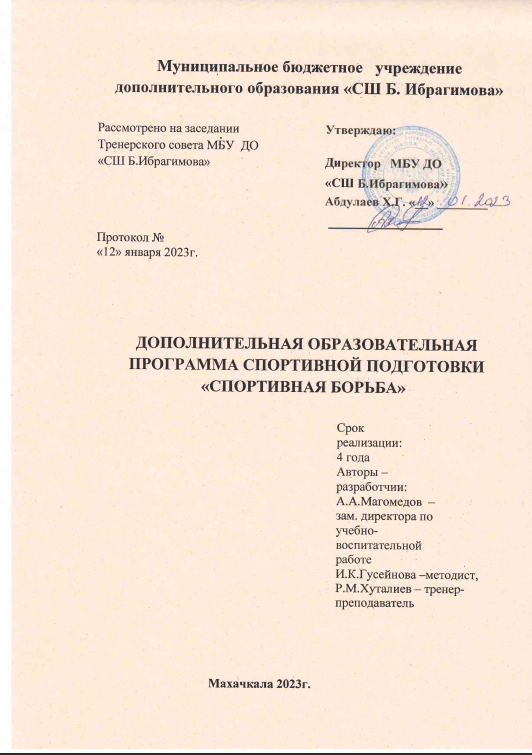 Дополнительная образовательная программы спортивной подготовки по виду спорта «спортивная борьба»СОДЕРЖАНИЕСтр.Общие положения   Дополнительная образовательная программа спортивной подготовки по виду спорта «спортивная борьба» (далее – Программа) предназначена для организации образовательной деятельности по спортивной подготовке дисциплины - вольная борьба, грепплинг с учетом совокупности минимальных требований к спортивной подготовке, определенных федеральным стандартом спортивной подготовки по виду спорта «спортивная борьба», утвержденным приказом Минспорта России от 22 ноября 2022 г. N 1055»;(далее – ФССП).Целью Программы является достижение спортивных результатов на основе соблюдения спортивных и педагогических принципов в учебно- тренировочном процессе в условиях многолетнего, круглогодичного и поэтапного процесса спортивной подготовки, спортивная подготовка спортсменов высокого класса, способных войти кандидатами в составы спортивных сборных команд города Москвы и Российской Федерации и направлены:На этапе начальной подготовки на:формирование устойчивого интереса к занятиям физической культурой и спортом;получение общих теоретических знаний о физической культуре и спорте, в том числе о виде спорта «спортивная борьба»;формирование двигательных умений и навыков, в том числе в виде спорта «спортивная борьба»;повышение уровня физической подготовленности и всестороннее гармоничное развитие физических качеств;укрепление здоровья.На учебно-тренировочном этапе (этапе спортивной специализации) на:формирование	устойчивого	интереса	к	занятиям	видом	спорта«спортивная борьба»;формирование разносторонней общей и специальной физической подготовленности, а также теоретической, технической, тактической и психологической подготовленности, соответствующей виду спорта«спортивная борьба»;обеспечение участия в официальных спортивных соревнованиях и формирование навыков соревновательной деятельности;укрепление здоровья.На этапе совершенствования спортивного мастерства на:повышение уровня общей и специальной физической, теоретической, технической, тактической и психологической подготовленности;обеспечение участия в официальных спортивных соревнованиях и совершенствование навыков в условиях соревновательной деятельности;сохранение здоровья.На этапе высшего спортивного мастерства на:повышение уровня общей и специальной физической, теоретической, технической, тактической и психологической подготовленности, соответствующей виду спорта «спортивная борьба»;обеспечение участия в официальных спортивных соревнованиях и достижение обучающимися высоких и стабильных спортивных результатов в условиях соревновательной деятельности;сохранение здоровья.Характеристика дополнительной образовательной программы спортивной подготовки по виду спорта «спортивная борьба»Сроки реализации этапов спортивной подготовки и возрастные границы лиц, проходящих спортивную подготовку,количество лиц, проходящих спортивную подготовку в группах на этапах спортивной подготовкиТаблица 1Объем ПрограммыТребования к объему учебно-тренировочного процессаТаблица 2Продолжительность одного учебно-тренировочного занятия при реализации программ спортивной подготовки рассчитывается с учетом возрастных особенностей и этапа подготовки занимающихся и не может превышать:на этапе начальной подготовки – 2 часа;на учебно-тренировочном этапе (этап спортивной специализации) – 3 часа;на этапе совершенствования спортивного мастерства – 4 часа;на этапе высшего спортивного мастерства – 4 часа.При проведении более одного учебно-тренировочного занятия в один день суммарная продолжительность занятий не может составлять более 8 часов.Занимающиеся должны иметь допуск врача с указанием основного и сопутствующих заболеваний, а также рекомендации врача относительно ограничений при занятии физическими упражнениями.Расписание учебно-тренировочных занятий составляется администрацией спортивной школы совместно с тренером, согласно режиму учебно-тренировочной работы и санитарно-эпидемиологических норм.Учебно-тренировочная работа со спортсменами планируется на основе программы и проводится круглогодично.Объем индивидуальной спортивной подготовки занимающихсяна этапах спортивного совершенствования и высшего спортивного мастерства утверждается ежегодно.Виды (формы) обучения, применяющиеся при реализации дополнительной образовательной программы спортивной подготовки повиду спорта «спортивная борьба»Основными формами учебно-тренировочного процесса являются:групповые учебно-тренировочные и теоретические занятия;работа по индивидуальным планам (в ССМ, ВСМ);медико-восстановительные мероприятия;тестирование и медицинский контроль;участие в соревнованиях и учебно-тренировочных сборах;инструкторская и судейская практика спортсменов.Теоретические занятия могут проводиться самостоятельно и в комплексе с практическими занятиями (например, в виде беседы, рассказа в течение 10- 12 мин в начале практического занятия).Практические занятия могут различаться по цели (учебно- тренировочные, контрольные и соревновательные); количественному составу занимающихся (индивидуальные, групповые, индивидуально-групповые); степени разнообразия решаемых задач (однородные и разнородные).На учебно-тренировочных занятиях наряду с разучиванием нового материала и закреплением пройденного большое внимание уделяется повышению общей и специальной работоспособности борцов.Контрольные занятия обычно применяются в конце отдельных этапов подготовки или в случаях проверки качества работы тренеров. На таких занятиях принимаются зачеты по технике, проводится сдача контрольных нормативов.Соревновательные занятия применяются для формирования у борцов соревновательного опыта. Они проводятся в форме неофициальных соревнований - классификационные соревнования, прикидки для окончательной коррекции состава команды, матчевые встречи.По степени разнообразия решаемых задач различают однородные (избирательные) и разнородные (комплексные) учебно-тренировочные занятия. Наиболее часто применяются в учебно-тренировочном процессе по спортивной борьбе занятия избирательного типа с однородным содержанием, на которых решается ограниченное число задач тренировки. Такие занятия позволяют сконцентрировать внимание на решении главной задачи (изучения, совершенствования, развития определенных физических качеств), что в большей мере содействует конструктивным адаптационным (приспособительным) процессам в организме спортсменов. Практические занятия с разнообразным содержанием комплексного типа предусматривает последовательное решение широкого круга задач тренировки с использованием различных средств и методов. Такие занятия применяются в практике спортивной борьбы, главным образом, на этапах начальной подготовки, в подготовительном периоде тренировки и связаны с общефизической подготовкой борцов.Занятия в группах начальной подготовки и в учебно-тренировочных группах проводятся главным образом групповым методом, в группах совершенствования спортивного мастерства и высшего спортивного мастерства - индивидуальным и индивидуально-групповым методом по индивидуальным планам, которые разрабатываются тренерами совместно со спортсменом и утверждаются администрацией спортивной школы.Учебно-тренировочный процесс ведется в соответствии с годовым учебно-тренировочным планом, рассчитанным на 52 недели, который составляется с учетом максимального объема учебно-тренировочной нагрузки, из них 6 недель индивидуальной подготовки в каникулярный период.Общегодовой объем тренировочной работы, предусмотренный указанными режимами работы, начиная с тренировочного этапа подготовки (этапа спортивной специализации), может быть сокращен не более чем на 25% от годового тренировочного объема.Перечень учебно-тренировочных мероприятийТаблица 3Соревновательная деятельность является неотъемлемой частью спортивной подготовки. Проведение и участие в соревнованиях проводится на территории Российской Федерации, а также за пределами Российской Федерации на основании Единого календарного плана физкультурных и спортивных мероприятий города Москвы, утвержденным Москомспортом и Единого календарного плана межрегиональных, всероссийских и международных физкультурных мероприятий, и спортивных мероприятий, утвержденного Министерством спорта РФ.Соревнования подразделяются на контрольные, отборочные, основные и главные. На различных этапах и годах спортивной подготовки к показателям соревновательной деятельности предъявляются различные требования. В таблице 4 приведены планируемые показатели соревновательной деятельности по виду спорта спортивная борьба.Объем соревновательной деятельности на этапах спортивной подготовки по виду спорта «спортивная борьба»Таблица 4Требования к участию в спортивных соревнованиях, обучающихся:соответствие возраста, пола и уровня спортивной квалификации обучающихся положениям (регламентам) об официальных спортивных соревнованиях согласно Единой всероссийской спортивной классификации и правилам вида спорта «спортивная борьба»;наличие медицинского заключения о допуске к участию в спортивных соревнованиях;соблюдение общероссийских антидопинговых правил и антидопинговых правил, утвержденных международными антидопинговыми организациями.Организация, реализующая дополнительные образовательные программы спортивной подготовки, направляет обучающегося и лиц, осуществляющих спортивную подготовку, на спортивные соревнования на основании утвержденного плана физкультурных и спортивных мероприятий, формируемого, в том числе в соответствии с Единым календарным планом межрегиональных, всероссийских и международных физкультурных мероприятий и спортивных мероприятий, и соответствующих положений (регламентов) об официальных спортивных соревнованиях.Годовой учебно-тренировочный план по виду спорта«спортивная борьба»Соотношение видов спортивной подготовки и иных мероприятий в структуре учебно-тренировочного процесса на этапах спортивной подготовки по виду спорта «спортивная борьба».Таблица 5К условиям реализации дополнительной образовательной программы спортивной подготовки относятся трудоемкость дополнительной образовательной программы спортивной подготовки (объемы времени на ее реализацию) с обеспечением непрерывности учебно-тренировочного процесса, а также порядок и сроки формирования учебно-тренировочных групп.Учебно-тренировочный процесс в организации, реализующей дополнительную образовательную программу спортивной подготовки, должен вестись в соответствии с годовым учебно-тренировочным планом (включая период самостоятельной подготовки по индивидуальным планам спортивной подготовки для обеспечения непрерывности учебно- тренировочного процесса).При включении в учебно-тренировочный процесс самостоятельной подготовки, ее продолжительность составляет не менее 10% и не более 20%от общего количества часов, предусмотренных годовым учебно- тренировочным планом организации, реализующей дополнительную образовательную программу спортивной подготовки.Продолжительность одного учебно-тренировочного занятия при реализации дополнительной образовательной программы спортивной подготовки устанавливается в часах и не должна превышать:на этапе начальной подготовки – двух часов;на учебно-тренировочном этапе (этапе спортивной специализации) – трех часов;на этапе совершенствования спортивного мастерства – четырех часов;на этапе высшего спортивного мастерства – четырех часов.При проведении более одного учебно-тренировочного занятия в один день суммарная продолжительность занятий не должна составлять более восьми часов.В часовой объем учебно-тренировочного занятия входят теоретические, практические, восстановительные, медико-биологические мероприятия, инструкторская и судейская практика.Работа по индивидуальным планам спортивной подготовки может осуществляться на этапах совершенствования спортивного мастерства ивысшего спортивного мастерства, а также на всех этапах спортивной подготовки в период проведения учебно-тренировочных мероприятий и участия в спортивных соревнованиях.Календарный план воспитательной работы по виду спорта«спортивная борьба»Таблица 6План мероприятий, направленный на предотвращение допинга в спорте и борьбу с нимАнтидопинговая работа проводится согласно плану антидопинговых мероприятий (Таблица 7) для обеспечения надлежащего проведения спортивных мероприятий на основе принципа справедливой игры и охраны здоровья спортсменов.Таблица 7Основная задача – предотвращение использования запрещенных в спорте субстанций и методов спортсменами школы.Основными документами, регламентирующими антидопинговую деятельность, являются: Федеральный закон Российской Федерации от 4 декабря 2007 г. № 329-ФЗ «О физической культуре и спорте в Российской Федерации», Кодекс Всемирного антидопингового агентства, Международная конвенция ЮНЕСКО о борьбе с допингом в спорте; Федеральный закон от 6 декабря 2011 г. № 412-ФЗ «О внесении изменений в Федеральный закон «О физической культуре и спорте в Российской Федерации».Цель антидопинговой работы в школе:обучение лиц, проходящих спортивную подготовку, общим основам фармакологического обеспечения в спорте, предоставление им адекватной информации о препаратах и средствах, применяемых в спорте с целью управления работоспособностью;обучение лиц, проходящих спортивную подготовку, конкретным знаниям по предупреждению применения допинга в спорте, основам антидопинговой политики;увеличение числа молодых спортсменов, ведущих активную пропаганду по неприменению допинга в спорте.Основные направления антидопинговой работы:организация и проведение лекций по актуальным вопросам антидопинга для спортсменов, а также тренеров и родителей спортсменов (согласно тематического плана);ознакомление с антидопинговыми правилами спортсменов школы;организация и проведение занятий по «Антидопинговой программе» для спортсменов;проведение первичного инструктажа по антидопинговому законодательству при поступлении на работу;проведение просветительской работы по антидопингу: оформление стенда по антидопингу с постоянным и своевременным обновлением методического материала;участие в образовательных семинарах по антидопинговой тематике, проводимых по программе «Честный спорт» Москомспорта.Планы инструкторской и судейской практикиСпортсмены учебно-тренировочных групп, групп спортивного совершенствования и высшего спортивного мастерства регулярно привлекаются в качестве помощников тренеров для проведения учебно-тренировочных занятий и спортивных соревнований в группах начальной подготовки и учебно-тренировочных группах. Они должны уметь самостоятельно проводить разминку, занятия по физической подготовке, обучать основным техническим элементам и приемам, составлять комплексы упражнений для отдельных учебно-тренировочных занятий, подбирать упражнения для совершенствования техники, определять объем и интенсивность выполняемых учебно-тренировочных нагрузок, привлекаться к проведению занятий и соревнований.Привитие судейских навыков осуществляется путем изучения правил соревнований по спортивной борьбе, специально организованных наблюдений за проведением соревнований, привлечения занимающихся к непосредственному выполнению отдельных судейских обязанностей на школьных соревнованиях.Спортсмены в группах учебно-тренировочного этапа первого года подготовки должны овладеть принятой в спортивной борьбе терминологией, командным языком для построения группы, отдачи рапорта, проведения строевых и общеразвивающих упражнений.На учебно-тренировочном этапе второго года подготовки необходимо способствовать развитию умения наблюдать за выполнением упражнения и находить ошибки в технике выполнения. Юные спортсмены должны уметь правильно показать упражнения (приемы) пройденного практического материала. Спортсмены должны уметь определить ошибки в технике выполнения отдельных приемов и элементов, а также знать способы их исправления. Они должны привлекаться к проведению подготовительной части занятия и разминки, объяснению отдельных технических действий спортсменам младшего возраста. Должны знать правила соревнований по спортивной борьбе и уметь выполнять обязанности секундометриста и бокового судьи.Спортсмены учебно-тренировочных групп свыше двух лет подготовки должны уметь подбирать основные упражнения для разминки и проводить ее, правильно демонстрировать технику приемов; исправлять ошибки при выполнении другими занимающимися. Они должны привлекаться к проведению занятий (в качестве помощника тренера) с борцами младших возрастных групп. Должны знать правила соревнований по спортивной борьбе, уметь выполнять обязанности секундометриста, судьи на ковре, бокового судьи. Спортсмены должны выполнить необходимые требования для присвоения категории «юный спортивный судья».Спортсмены групп спортивного совершенствования и высшего спортивного мастерства должны уметь самостоятельно проводить занятия по общей физической подготовке, разминку; давать индивидуальные занятия по обучению и совершенствованию основных приемов спортивной борьбы, проводить по заданию тренера учебно-тренировочные занятия (упражнения) с борцами младших групп. Они должны уметь составлять комплексы упражнений для отдельных групп мышц, подбирать подготовительные и подводящие упражнения для разучивания и совершенствования техникиспортивной борьбы; знать специфику оформления журналов занятий, уметь регистрировать объем и интенсивность выполняемых нагрузок, анализировать дневник тренировок.Спортсмены в группах спортивного совершенствования и высшего спортивного мастерства должны хорошо знать правила соревнований и систематически привлекаться к судейству соревнований. Спортсмены должны выполнить необходимые требования для присвоения звания «спортивный судья третьей или второй категории».Планы медицинских, медико-биологических мероприятий и применения восстановительных средствМедико-биологические мероприятия.В спортивной борьбе медико-биологические обследования проводится систематически. Обычно применяют тестовые методики двух видов:Тесты, проводимые в покое, определяющие показатели физического развития (длину и массу тела, толщину кожно-жировых складок, длину и обхваты рук, ног, туловища и др.). В покое также измеряют функциональное состояние сердца, мышц, нервной и сосудистой системы.Тесты, в которых измеряют значения биохимических, физиологических, биохимических и других показателей (ЧСС, МПК, анаэробный порог, лактат) в процессе двигательной деятельности. Особенность проведения таких тестов – необходимость высокого психологического настроя, тогда показатели существенно выше, чем при сниженной эмоциональности.В рамках контроля за здоровьем и подготовленностью борцов проводятся основные мероприятия: текущее обследование и врачебный контроль.Основная цель текущего обследования – оценить степень адаптации спортсменов к учебно-тренировочным занятиям. Программа текущего обследования включает:контроль за уровнем физической подготовленности с помощью методов антропометрии и педагогического тестирования с использованием специального комплекса контрольных тестов;контроль и коррекция средств, методов, объема и интенсивности учебно-тренировочных нагрузок: проводится с применением хронометража, пульсометрии.Систематический контроль подготовленности борцов позволит повысить эффективность учебно-тренировочного процесса и сделать подготовку спортсмена более разносторонней.Врачебный контроль и углубленное медицинское обследование.На начальном этапе многолетней подготовки юных спортсменов медицинское обследование осуществляется врачами детских поликлиник. Начиная заниматься в спортивной школе, дети приносят справки о состоянииздоровья и заключение врача-педиатра о том, что нет противопоказаний для занятий выбранным видом спорта.На всех этапах спортивной подготовки спортсмены состоят на учете в спортивном диспансере. В соответствии с приказом Министерства здравоохранения Российской Федерации от 23 октября 2020 г. № 1144н, спортсмены этапов начальной подготовки и учебно-тренировочных этапов проходят углубленный медицинский осмотр 1 раз в год, спортсмены групп совершенствования спортивного мастерства и высшего спортивного мастерства проходят углубленное медицинское обследование 2 раза в год. Углубленное медицинское обследование спортсмены проходят в ГАУЗ МНПЦ МРВСМ ДЗМ.На этапах прослеживается определенная динамика физического развития и медицинских показаний. Это дает возможность врачу совместно с тренером корректировать учебно-тренировочный процесс. Перед каждыми соревнованиями спортсмены проходят текущее обследование. Учитывая большие физические нагрузки, особое внимание уделяется средствам восстановления и профилактике перетренированности. Нельзя допускать к занятиям с полной нагрузкой спортсменов, окончательно не восстановившихся после перенесенного заболевания или травмы.Профилактике травматизма уделяется большое внимание:-проверка мест занятий перед тренировкой и ознакомление с правилами поведения, прыжковом секторе;-опрос спортсменов перед тренировкой о самочувствии; -взятие проб пульса;-внешний осмотр;Данные о здоровье и функциональном состоянии различных органов и систем позволяют своевременно выявить пред патологию или патологию, фармакологическими и восстановительными средствами корригировать процессы утомления и перенапряжения и в конечном итоге рационально управлять учебно-тренировочным процессом.Углубленный медицинский осмотр проходит в соответствии с Программами медицинских осмотров лиц, занимающихся физической культурой и спортом (Приложение № 1 к Порядку организации оказания медицинской помощи лицам, занимающимся физической культурой и спортом (в том числе при подготовке и проведении физкультурных мероприятий и спортивных мероприятий), включая порядок медицинского осмотра лиц, желающих пройти спортивную подготовку, заниматься физической культурой и спортом в организациях и (или) выполнить нормативы испытаний (тестов) Всероссийского физкультурно-спортивного комплекса "Готов к труду и обороне" (ГТО)", утвержденному приказом Министерства здравоохранения Российской Федерации от 23 октября 2020г.№1144 н).Восстановительные средства и мероприятия.Для восстановления работоспособности спортсменов спортивных школ необходимо использовать широкий круг средств и мероприятий(гигиенических, психологических и медико-биологических), с учетом возраста, спортивного стажа, квалификации и индивидуальных особенностей спортсмена, а также методические рекомендации по использованию средств восстановления.Учебно-тренировочный этап (до 3-х лет подготовки) – восстановление работоспособности происходит, главным образом, естественным путем: чередование учебно-тренировочных дней и дней отдыха; постепенным возрастанием объема и интенсивности учебно-тренировочных нагрузок; проведением занятий в игровой форме. К гигиеническим средствам следует отнести: душ, теплые ванны, водные процедуры закаливающего характера, прогулки на свежем воздухе. Режим дня и питание. Витаминизация.Учебно-тренировочный этап (свыше 3-х лет подготовки) – основными являются средства восстановления, т.е. рациональное построение тренировки и соответствие ее объема и интенсивности функциональному состоянию организма спортсмена; необходимо оптимальное соотношение нагрузок и отдыха как в отдельном учебно-тренировочном занятии, так и на этапах годичного цикла. Гигиенические средства восстановления используются те же, что и для учебно-тренировочного этапа 1-3 годов подготовки.Из психологических средств, обеспечивающих устойчивость, психического состояния юных спортсменов при подготовке и участии в соревнованиях, используются методы: внушение, специальные дыхательные упражнения, отвлекающие беседы. Из медико-биологических средств восстановления: витаминизация, физиотерапия, гидротерапия, все виды массажа, русская парная баня и сауна.На этапах ЭССМ, ЭВСМ с ростом объема специальной физической подготовки и количества соревнований увеличивается время, отводимое на восстановление организма. Дополнительными средствами могут быть переключения с одного вида спортивной деятельности на другой, чередование учебно-тренировочных нагрузок, объема и интенсивности, изменение характера пауз отдыха и их продолжительности. На данном этапе подготовки необходимо комплексное применение всех средств восстановления (гигиенические, психологические и медико-биологические). При этом следует учитывать некоторые общие закономерности и влияние этих средств на организм спортсмена.Постоянное применение одного и того же средства уменьшает восстановительный эффект, т.к. организм адаптируется к средствам локального воздействия. К средствам общего глобального воздействия (русская парная баня, сауна в сочетании с водными процедурами, общий ручной массаж, плавание и т.д.) адаптация происходит постепенно. В этой связи использование комплекса, а не отдельных восстановительных средств дает больший эффект.При составлении восстановительных комплексов следует помнить, что вначале надо применять средства общего глобального воздействия, а затем – локального.Комплексное использование разнообразных восстановительных средств в полном объеме (для спортсменов этапа совершенствования спортивного мастерства, этапа высшего спортивного мастерства) необходимо после больших учебно-тренировочных нагрузок и в соревновательном периоде (Таблица 7). В остальных случаях следует использовать отдельные локальные средства вначале или в процессе учебно-тренировочного занятия. По окончании занятия с малыми или средними нагрузками достаточно применения обычных водных гигиенических процедур. Применение в данном случае полного комплекса восстановительных средств снижает тренировочный эффект.При выборе восстановительных средств особое внимание необходимо уделять индивидуальной переносимости учебно-тренировочных и соревновательных нагрузок, для этой цели могут служить субъективные ощущения юных спортсменов, а также объективные показатели (ЧСС, частота и глубина дыхания, цвет кожных покровов, потоотделение и др.)Примерные комплексы основных средств восстановленияТаблица 8Система контроляПо итогам освоения Программы применительно к этапам спортивной подготовки лицу, проходящему спортивную подготовку, необходимо выполнить следующие требования к результатам прохождения Программы, в том числе, к участию в спортивных соревнованиях:На этапе начальной подготовки:изучить основы безопасного поведения при занятиях спортом;повысить уровень физической подготовленности;овладеть основами техники вида спорта «спортивная борьба»;получить общие знания об антидопинговых правилах;соблюдать антидопинговые правила;ежегодно выполнять контрольно-переводные нормативы (испытания) по видам спортивной подготовки.На учебно-тренировочном этапе (этапе спортивной специализации):повышать	уровень	физической,	технической,	тактической, теоретической и психологической подготовленности;изучить правила безопасности при занятиях видом спорта «спортивная борьба» и успешно применять их в ходе проведения учебно-тренировочных занятий и участия в спортивных соревнованиях;соблюдать режим учебно-тренировочных занятий;изучить основные методы саморегуляции и самоконтроля;овладеть общими теоретическими знаниями о правилах вида спорта«спортивная борьба»;изучить антидопинговые правила;соблюдать антидопинговые правила и не иметь их нарушений;ежегодно выполнять контрольно-переводные нормативы (испытания) по видам спортивной подготовки;принимать участие в официальных спортивных соревнованиях не ниже уровня спортивных соревнований муниципального образования на первом, втором и третьем году;принимать участие в официальных спортивных соревнованиях не ниже уровня спортивных соревнований субъекта Российской Федерации, начиная с четвертого года;получить уровень спортивной квалификации (спортивный разряд), необходимый для зачисления и перевода на этап совершенствования спортивного мастерства.На этапе совершенствования спортивного мастерства:повышать уровень физической, технической, тактической, теоретической и психологической подготовленности;соблюдать режим учебно-тренировочных занятий (включая самостоятельную подготовку), спортивных мероприятий, восстановления и питания;приобрести знания и навыки оказания первой доврачебной помощи;овладеть теоретическими знаниями о правилах вида спорта «спортивная борьба»;выполнить план индивидуальной подготовки;закрепить и углубить знания антидопинговых правил;соблюдать антидопинговые правила и не иметь их нарушений;ежегодно выполнять контрольно-переводные нормативы (испытания) по видам спортивной подготовки;демонстрировать высокие спортивные результаты в официальных спортивных соревнованиях;показывать результаты, соответствующие присвоению спортивного разряда «кандидат в мастера спорта» не реже одного раза в два года;принимать участие в официальных спортивных соревнованиях не ниже уровня межрегиональных спортивных соревнований;получить уровень спортивной квалификации (спортивный разряд), необходимый для зачисления и перевода на этап высшего спортивного мастерства.На этапе высшего спортивного мастерства:совершенствовать уровень общей физической и специальной физической, технической, тактической, теоретической и психологической подготовленности;соблюдать режим учебно-тренировочных занятий (включая самостоятельную подготовку), спортивных мероприятий, восстановления и питания;выполнить план индивидуальной подготовки;знать и соблюдать антидопинговые правила, не иметь нарушений таких правил;ежегодно выполнять контрольно-переводные нормативы (испытания) по видам спортивной подготовки;принимать участие в официальных спортивных соревнованиях не ниже уровня всероссийских спортивных соревнований;показывать результаты, соответствующие присвоению спортивного звания «мастер спорта России» или выполнить нормы и требования, необходимые для присвоения спортивного звания «мастер спорта России международного класса» не реже одного раза в два года;достичь результатов уровня спортивной сборной команды субъекта Российской Федерации и (или) спортивной сборной команды Российской Федерации;-демонстрировать высокие спортивные результаты в межрегиональных, всероссийских и международных официальных спортивных соревнованиях.Оценка результатов освоения Программы сопровождается аттестацией обучающихся, проводимой организацией, реализующей Программу, на основе разработанных комплексов контрольных упражнений, перечня тестов и (или) вопросов по видам подготовки, не связанным с физическими нагрузками (далее – тесты), а также с учетом результатов участия, обучающегося в спортивных соревнованиях и достижения им соответствующего уровня спортивной квалификации.3.1. Тестовые испытания по видам спортивной подготовки Нормативы общей физической и специальной физическойподготовки для зачисления и перевода на этапе начальной подготовки по виду спорта «спортивная борьба»Таблица 9Нормативы общей физической и специальной физической подготовки, уровень спортивной квалификации (спортивные разряды) для зачисления и перевода на учебно-тренировочный этап (этап спортивной специализации) по виду спорта «спортивная борьба»Таблица 10Нормативы общей физической и специальной физической подготовки, уровень спортивной квалификации (спортивный разряд) для зачисления и перевода на этап совершенствования спортивногомастерства по виду спорта «спортивная борьба»Таблица 11Нормативы общей физической и специальной физической подготовки, уровень спортивной квалификации (спортивные звания) для зачисления и перевода на этап высшего спортивного мастерства по виду спорта«спортивная борьба»Таблица 12Нормативы по ОФП и СФП для зачисления на ЭНП – 1 г.о. отделения спортивной борьбыТаблица 13Нормативы по ОФП и СФП для зачисления и перевода на ЭНП – свыше 1 г.о. отделения спортивной борьбыТаблица 14Нормативы по ОФП и СФП для перевода и зачисления на ТЭ(СС) отделения спортивной борьбыТаблица 15Нормативы по ОФП и СФП для перевода и зачисления на ЭССМ отделения спортивной борьбыТаблица 16Приемные нормативы по ОФП и СФП для зачисления и перевод на ЭВСМ отделения спортивной борьбыТаблица 17Рабочая программа по виду спорта «спортивная борьба» (дисциплина – вольная борьба, грепплинг)Программный материал для учебно-тренировочных занятий для ЭНП-1-г.о. по виду спорта «спортивная борьба»Занятие 1.Задачи: Развитие гибкости. Изучение переворота скручиванием захватом рук сбоку.Подготовительная часть - 34 мин.Построение группы в шеренгу, отметка в журнале учёта работы тренера присутствующих и отсутствующих.Беседа	о	соблюдении:	личной	гигиены,	требований	к	технике безопасности спортсменами, режима учебно-тренировочных занятий.Инструктаж по технике безопасности на занятиях по вольной борьбе.Разминка (вариант 1).Общеразвивающие упражнения.Ходьба на носках, руки перед грудью, рывки согнутых и прямых рук назад.Ходьба на пятках, руки вперёд, сгибание-разгибание пальцев рук.Ходьба на носках, наклоны туловища вперёд, с касанием ладонью одноимённой пятки.Ходьба на пятках, с наклоном туловища назад.Поднимание туловища из положения, лёжа на спине руки за головой, колени согнуть.В приседе на правую ногу, вторая прямо в сторону, переход в присед на левую ногу.Повороты туловища в сторону из положения лёжа на спине, ноги не сдвигать.Перетягивания с партнёром захватом за руки, руки скрестно.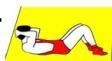 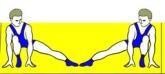 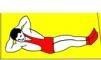 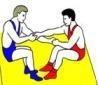 Рис.1Акробатические упражнения.Группировка в приседе. Присев, наклонить плечи к коленям, округлить спину, подбородок прижать к груди, обхватить руками голени.Группировка, лёжа на спине. Лёжа на спине, согнуть ноги в коленях, поднять голову и плечи, обхватить руками голени.Выполнить группировку лёжа на боку.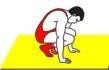 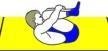 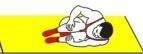 Рис.2Основные положения в борьбе.Партер высокий. Стоя в партере, таз низко опущен до касания бёдрами пяток, прямые руки на ширине плеч выставлены вперёд упором ладонями о ковёр, туловище наклонено вперёд, голова поднята вверх.Партер низкий. Стоя в партере, упор руками на предплечья, выставленные чуть шире плеч, таз приподнят, туловище сильно наклонено вперёд, ноги чуть шире плеч, голова поднята вверх.Находясь в высоком или низком в партере, борец касается ковра не менее чем тремя точками опоры: коленями и головой, коленями и одной рукой, двумя руками и коленом, одним коленом, рукой и головой.Задание 1. Встать в высокий партер. Задание 2. Встать в низкий партер. Захваты.Захват плеч снаружи, кистью снизу.Задание 1.1. Борцы напротив друг друга. В левой средней стойке захватить левой рукой правое плечо противника снаружи, кистью снизу, правой рукой левое плечо снаружи, кистью снизу.Задание 1.2. В правой высокой стойке захватить правой рукой левое плечо противника снаружи, кистью снизу, левой рукой правое плечо снаружи, кистью снизу.Задание 1.3. Выполнить захват плеч в движении, в правой (левой) низкой стойке.Захват плеч изнутри, кистью сверху.Задание 2.1. В правой высокой стойке захватить правой рукой левое плечо противника изнутри, кистью сверху, левой рукой правое плечо изнутри, кистью сверху.Задание 2.2. В левой низкой стойке захватить левой рукой правое плечо противника изнутри, кистью сверху, правой рукой левое плечо, кистью сверху.Задание 2.3. Выполнить захват плеч в движении, в свободной игровой форме, в правой (левой) низкой стойке.Подвижная игра за сохранение равновесия в разных исходных положениях: в положении руки за спину, стоя на одной ноге, толчками плечом и туловищем вытолкнуть партнера с определенной площади или добиться потери равновесия. Группа делится на команды.Основная часть - 50 мин.Изучение переворота скручиванием захватом рук сбоку (рис. 3).Противник в высоком партере. Атакующему борцу встать рядом разноименным боком к противнику на ближнее колено, дальнюю ногу поставить на стопу в упор. Ближней рукой захватить туловище сверху,дальней рукой одноимённое, ближнее плечо. Поворачиваясь к противнику грудью, пропустить дальнюю руку под подбородком, захватить дальнюю руку выше локтя, пропустить ближнюю руку под туловищем снизу, двумя руками захватить дальнюю руку как можно выше локтя ладонь к ладони рядом. Упереться ближним плечом в бок. Перемещаясь ногами, в сторону головы прижать захваченную руку к его туловищу. Упираясь дальней ногой и толкая его плечом в бок от себя – вниз-вперёд, выполнить энергичный рывок двумя руками за захваченную руку на себя – вниз, скрутить его под себя, перевернуть на спину, навалиться грудью сверху. Удерживая захваченные руки, весом тела дожать противника на лопатки.Задание 1. Выполнить приём по два раза с каждой стороны без сопротивления.Вероятные ошибки:Атакующий борец не подводит плечо под туловище снизу.Дальнюю руку захватывает ниже локтя.Толкает противника только плечом, без рывка и скручивания руками под себя.Слабо отталкивается ногами от ковра.После переворота лежит на противнике не грудью, а животом, далеко переваливаясь через противника.Задание 2. Выполнить имитацию переворота скручиванием захватом рук сбоку.Задание 3. Выполнить только захват руки двумя руками в максимальном темпе.Задание 4. Выполнить переворот группой под счёт: раз – захват, два - переворот.Задание 5. Выполнить переворот скручиванием в медленном темпе. Задание 6. Выполнить переворот с каждой стороны без сопротивления. Задание 7. Выполнить переворот скручиванием в максимальном темпе.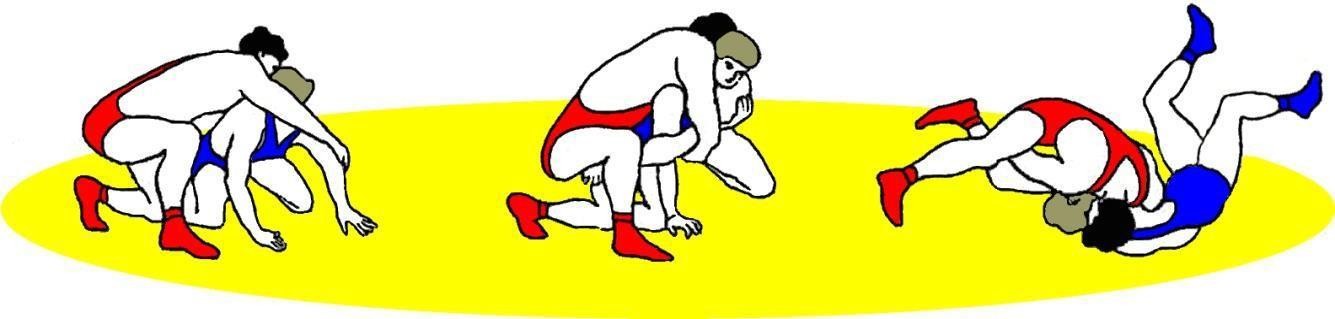 Рис.3Дебюты.В дебютах побеждает партнёр, который в течение 5-10 сек. провёл захват, приём и положил соперника на лопатки, или первым оказался за спиной соперника. За чистую победу (на туше) присуждается три балла, за проведённый приём - два балла, за выход сопернику на спину сзади - один балл. Запрещается выходить за пределы ковра. Каждый борец должен выполнить все задания в дебютах не менее 3-5 раз по 5-10 секунд.Начать борьбу в стойке в захвате плеч снаружи - 3+3х10 сек.Начать борьбу в партере в захвате рук сбоку, за переворот противника на спину.Заключительная часть - 6 мин.Присев лицом к лицу, толчками ладонями в ладони вывести партнёра из равновесия.Поднимаясь на носки, потянуться, прогнуться, вытягивая руки вверх, наклониться, бросив расслабленные руки вниз, расслабить все мышцы.Ходьба с расслаблением до полного приведения в норму дыхания и пульса.Построение, подведение итогов.Домашнее задание.Обязательная ежедневная утренняя зарядка.Имитация переворота скручиванием захватом рук сбоку.Занятие 2.Задачи: Развитие силы. Изучение переворота забеганием захватом шеи из-под плеча.Подготовительная	часть	-	35	мин.	Основная	часть	-	45	мин.Заключительная часть -10 мин. Подготовительная часть.Построение, приветствие, сообщение задач урока.Расчёт по порядку. «В одну шеренгу - становись!». «По порядку номеров - рассчитайсь!». «Налево! Шагом - марш!».Ходьба	руки	к	плечам,	медленные,	с	напряжением,	сгибания- разгибания рук вверх.Ходьба на носках, руки верёд, повороты туловища в стороны.Бег с касанием ладонями ковра сбоку.Бег прыжковым шагом.Поочерёдное сгибание-разгибание рук в обоюдном сопротивлении, стоя с партнёром упором в ладони.Стоя, поочерёдный переход на одно колено.Поднимание ног из положения лёжа на спине.Перенос веса тела с руки на руку в положении лёжа, упор на руки.Поочерёдное сгибание-разгибание ног упором в стопы, сидя с партнёром - упор руки сзади.Поднимание туловища лёжа на животе, руки за головой.Приседания.Сгибание-разгибание рук в упоре лёжа.13. Круговые движения головой, с напряжением мышц шеи.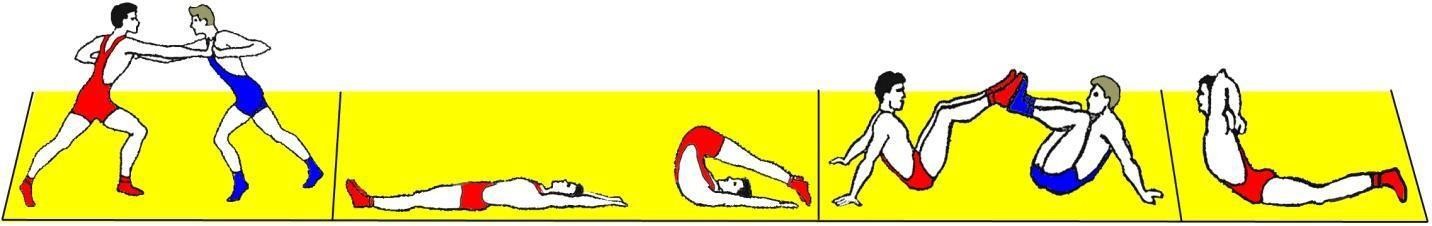 задание 6	задание 8	задание 10	задание 11Рис.4Акробатические упражнения.Прогибание лёжа на животе.Перекат в сторону стоя в упоре руками и головой.Перекат вперёд-назад лёжа на животе прогнувшись.Основные положения в борьбе.Стойка на коленях, стойка на одном колене и стопе (полустоя). Это среднее положение между стойкой и партером.Упор на руки (на руку), согнувшись. Положение, при котором борец, стоя на ногах согнувшись, упирается двумя или одной рукой о ковёр.Лёжа на животе. Положение, при котором борец касается ковра руками, животом, ногами. Защитное положение: прогнуться, не касаясь грудью ковра. Ноги широко врозь, руки на ширине плеч, плечи поднять вверх, голову откинуть назад.Лёжа на спине (туше). В положении лёжа на спине, борец касается обеими лопатками ковра, либо его лопатки и спина прижаты к ковру. При таком положении борцу засчитывается чистое поражение.Опасное положение. Положение, при котором лопатки борца повёрнуты к ковру не менее чем на 90°. Лёжа на боку, мост, полу мост, такие положения оцениваются проигрышными баллами.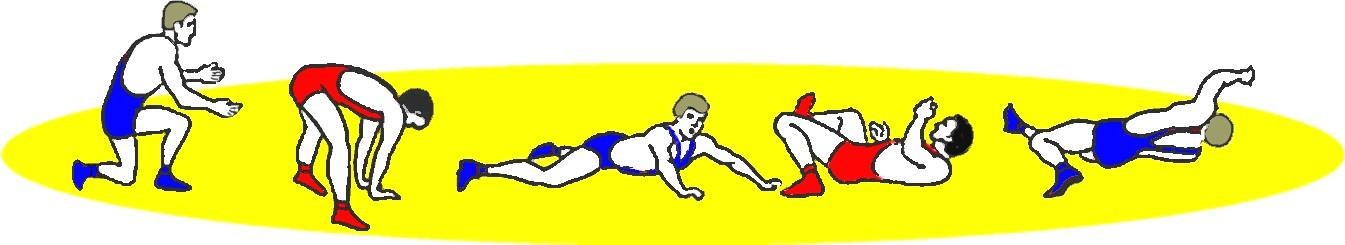 задание 1	задание 2	задание 3	задание 4	задание 5Рис. 5Захваты.Захват плеч одной рукой изнутри, кистью сверху, другой снаружи, кистью снизу.Задание 1.1. В левой средней стойке. захватить левой рукой правое плечо противника изнутри, кистью сверху, правой рукой левое плечо снаружи, кистью снизу.Задание 1.2. В правой низкой стойке захватить правой рукой левое плечо противника снаружи, кистью снизу, левой рукой правое плечо изнутри, кистью сверху.Задание 1.3. Выполнить захват в движении в правой (левой) низкой стойке.Захват в односторонней стойке, ноги наклоном, голова спереди.Задание 2.1. Противник в левой стойке захватил плечи изнутри. В левой стойке захватить плечи снаружи, выполнить шаг левой ногой вперёд, поставить её как можно ближе с наружной стороны его правой стопы, наклониться, захватить левой рукой правое бедро снаружи, правой рукой изнутри, голова спереди туловища. Подставить правую ногу ближе к своей левой ноге, соединить руки левой кистью за правое запястье, рывком на себя подтянуть захваченную ногу, поднять плечи, оторвать ногу от ковра, плотно прижать к груди, отходя назад, выпрямить туловище, поднять ногу ещё выше. Задание 2.2. Противник в правой стойке. В правой низкой  стойке захватить двумя руками левую ногу, голова спереди, соединить руки, оторватьногу от ковра.Задание 2.3. Выполнить захват ноги в движении в правой (левой) высокой стойке.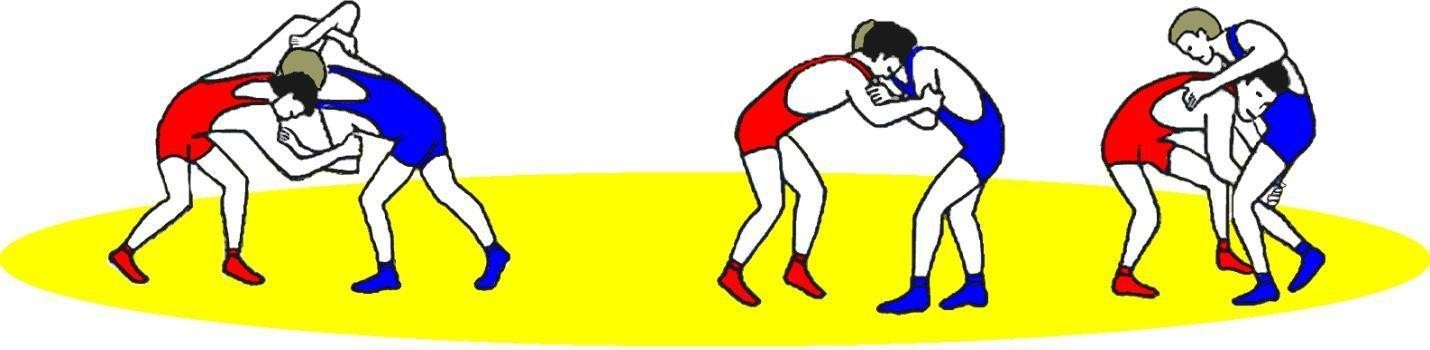 Задание 1. 1	задание 2. 1Рис.6Основная часть.Изучение переворота забеганием захватом шеи из-под плеча.Противник - лёжа на животе. Атакующему борцу лечь ему на спину сверху. Вес тела перенести на верхнюю часть туловища. Дальнюю ногу отставить на стопу в сторону, ближнюю ногу поставить на колено между его ног. Предплечьем ближней правой руки придавить шею к ковру, не давая противнику возможности встать на колени. Дальнюю левую руку завести из- под плеча на шею сверху, как можно глубже, ближе к затылку, соединить пальцы руки в крючок. Продвигаясь ногами к голове, своим левым локтём поднимать левое плечо противника вверх–вперёд, прижимая плечо к его голове, одновременно подтягивая его голову к себе, весом тела плотно прижимать к ковру. Надавливая грудью на уже поднятое плечо, и забегая ногами в сторону головы, толчком туловища от себя – вниз, перевернуть его на лопатки. Как только противник перевернётся на бок, распустить захват рук, правой рукой обхватить туловище сверху, не давая ему возможности провести не захваченную руку под грудью с целью выполнить переворот через мост. Лёжа на захваченной руке, раскинуть ноги, удерживать на лопатках захватом руки и туловища сверху.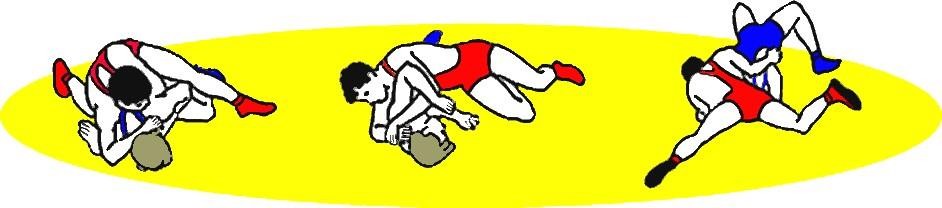 Рис.7Задание 1. Выполнить переворот забеганием захватом шеи из-под плеча.Вероятные ошибки:Атакующий борец неглубоко пропускает руку на шею из-под плеча.Не поднимает локоть вверх.Не забегает ногами вокруг головы противника.Задание 2. Выполнить только захват шеи из-под плеча в максимальном темпе.Задание 3. Выполнить переворот забеганием в медленном темпе.Задание 4. Захватить шею, противнику в полусопротивлении защищаться. Задание 5. Выполнить переворот забеганием в максимальном темпе.Задание	6.	Захватить	шею,	противнику	в	полном	сопротивлении защищаться.Задание 7. Придумать другой захват, с которого можно выполнить переворот.Задание 8. Выполнить переворот захватом шеи из-под плеча и ближнего бедра.Дебюты.Начать борьбу в стойке в захвате шеи сбоку и плеча изнутри.Начать борьбу в партере в захвате шеи из-под плеча, за переворот противника на спину.Начать борьбу в захвате - ноги голова спереди - за отрыв ноги противника от ковра.Схватки.Борьба в стойке только за захват ноги голова спереди – 1 мин.Борьба в партере сверху за проведение переворота захватом рук сбоку- 1 мин.Упражнения на мосту.Движение головой вперёд-назад, стоя в упоре руками и головой.Вставание на мост из положения лёжа на спине, с помощью рук.Подскоки, стоя в упоре руками и головой, отталкиваясь двумя ногами.Движение головой вперёд-назад, стоя на мосту.Заключительная часть.Соревнование «Теснение командой». Две команды становятся в шеренги, друг против друга, положив обе руки друг другу на спину. По сигналу шеренги сходятся, выталкивают друг друга за среднюю линию.Побеждает команда, оттеснившая соперников за линию, или сумевшая разорвать захват соперников.Расслабляющие подскоки на двух ногах, встряхивая расслабленные руки.Лёжа на спине расслабиться, вспомнить любимый уголок дома, мысленно побывать там. Глубоко, без напряжения вдохнуть через нос – 4 сек, пауза - 2 сек, выдохнуть - 4 сек. Всего затратить на цикл вдох, выдох, пауза - 10 сек - 6 раз.Построение, подведение итогов.Домашнее задание.Обязательная ежедневная утренняя зарядка.Имитация переворота забеганием захватом шеи из-под плеча.Программный материал для учебно-тренировочных занятий для ЭНП-свыше 1-г.о. по виду спорта «спортивная борьба»Физическая подготовка.В группах 2-го года этапа начальной подготовки продолжается изучение основных упражнений борца с постепенным их обновлением и усложнением. Это необходимо для обеспечения расширения и пополнения запаса двигательных координаций (умений и навыков), необходимых в спортивной борьбе, поскольку возраст 10-12 лет является благоприятным моментом для координационной подготовки. Этому способствует постепенное введение в подготовку спортсменов наряду с общеразвивающими упражнениями и специально-подготовительные упражнения из арсенала спортивной борьбы.В основе физической подготовки занимающихся в группах 2-го года этапа начальной подготовки лежит, как уже отмечалось ранее, спортивно- игровой метод организации и проведения занятий. Знакомство и освоение различных общеразвивающих и специально-подготовительных упражнений и игр с элементами борьбы осуществляется главным образом в разминке и в заключительной части занятия.Содержание разминки борца.На этапе начальной спортивной специализации рекомендуется постепенно осваивать и проводить предложенный выше цикл упражнений как обязательный и постоянный минимум, с введением борьбы в партере до двух минут с использованием таких приемов, как переворот рычагом, захватом руки на ключ, накатом и др. Это не только элементы техники борьбы, но и эффективные упражнения для развития мышц шеи, спины, рук. В последующие годы, эти упражнения следует сохранять в разминке, лишь постепенно сокращая время их выполнения до 1 мин (2х30 с).Рекомендуемый минимум упражнений для обязательного включения в разминку:− ходьба в упоре сзади (вперед–назад, влево–вправо);− ходьба и бег на коленях во всех направлениях и с поворотами в разные стороны (аналогом является игра, а регби на коленях);− акробатика (включая длинные кувырки вперед, через препятствия разной высоты и длины);− упражнения в самостраховке;− передвижения в стойке на руках;− упражнения на "мосту" (забегания, перевороты, передвижения);− упражнения на растягивание для укрепления суставов и связок;− упражнения в освобождении от блокирующих захватов;− осуществление атакующих захватов;− имитация и выполнение ранее изученных приемов.Данный минимальный перечень упражнений является обязательным и используется во всех разминках с подбором конкретных упражнений, отражающих задачи тренировки в пределах отведенного времени (до 25-30 мин).Технико-тактическая подготовка.Технико-тактическая подготовка занимающихся 2-го года этапа начальной подготовки предусматривает продолжение освоения элементов техники и тактики борьбы, включающие: основные положения борьбы (стойки, положения в партере, дистанции), элементы маневрирования (в различных стойках и направлениях), защиты от захвата ног.Эти элементы формируют основы единоборства и должны обязательно включаться в практические занятие.Примерное содержание технико-тактической подготовки представлено в Плане-схеме годичного цикла подготовки для 2-го года этапа начальной подготовки и в Программе практического материала по технике и тактике борьбы для 2-го года этапа начальной подготовки (Таблица 18).Переводы в партерТехника борьбы в стойкеТаблица 18СваливанияБроски наклономБроски поворотом (мельницы)Броски подворотомБроски вращением (вертушки)КомбинацииПеревод рывком захватом плеча и шеи сверху – защита: захватить руку и, выпрямляя туловище, разорвать захват – сбивание сваливанием захватом ноги (ног).Перевод рывком за руку с подножкой – защита: упереться в грудь, шагнуть дальней ногой вперед – бросок наклоном захватом руки с задней подножкой.Перевод рывком захватом одноименной руки с подножкой – переворот забеганием захватом руки на ключ и предплечьем на шее.Перевод рывком за руку – переворот скручиванием захватом на рычаг.Перевод нырком захватом ног – переворот скручиванием захватом скрещенных голеней.Перевод рывком за руку – защита: упереться предплечьем захваченной руки в грудь атакующего и зашагнуть за него – бросок подворотом захватом руки через плечо.Перевод рывком за руку – защита: упереться рукой в грудь, шагнуть дальней ногой вперед – бросок поворотом захватом руки и одноименной ноги изнутри.Техника борьбы в партереПеревороты скручиваниемТаблица 19Перевороты забеганиемПеревороты переходомПеревороты перекатомПеревороты накатомПеревороты разгибаниемКомбинацииПереворот скручиванием захватом рук сбоку – защита: выставить дальнюю ногу вперед – переворот скручиванием захватом дальних руки и бедра снизу – спереди.Переворот скручиванием захватом рук сбоку – защита: выставить дальнюю ногу вперед – переворот перекатом с захватом шеи и дальнего бедра.Переворот забеганием захватом руки на ключ и предплечьем на шее – защита: упираясь свободной рукой в ковер, выставить дальнюю ногу – переворот накатом захватом разноименного запястья сзади-сбоку с зацепом ноги стопой.Переворот скручиванием захватом рук сбоку – защита: выставить дальнюю ногу вперед и повернуться грудью к атакующему – переворот забеганием захватом рук сбоку.Переворот скручиванием захватом предплечья изнутри, прижимая голову бедром – защита: поворачиваясь спиной к атакующему, упереться свободной рукой в ковер – переворот накатом захватом предплечья изнутри и туловища сверху с зацепом ноги стопой.Переворот перекатом с захватом шеи с бедром – защита: выпрямить руки, прогнуться, отставляя ногу назад – переворот скручиванием захватом руки (шеи) и ближнего бедра с зацепом дальней ноги изнутри.Переворот скручиванием захватом скрещенных голеней – защита: захватить руку, подтянуть ближнюю ногу к туловищу – переворот перекатом обратным захватом дальнего бедра.Программный материал для учебно-тренировочных занятий для УТЭ(СС)-до 3х лет по виду спорта «спортивная борьба»Освоение элементов техники и тактики борьбы. Тактика борьбы.Тактическая подготовка благоприятных положений для проведения приемов, контрприемов, комбинаций изучается в процессе освоения технических действий.Тактическая подготовка изучаемых приемов. Использование благоприятных положений для проведения контрприемов, комбинаций осваивается в процессе совершенствования техники и тактики борьбы в специальных упражнениях, учебно-тренировочных схватках.Основные положения в борьбе.Взаимоположение борцов при проведении приемов в стойке:Атакующий в высокой стойке - атакуемый в высокой, средней и низкой стойках;Атакующий в средней стойке - атакуемый в высокой, средней и низкой стойках;Атакующий в низкой стойке - атакуемый в высокой, средней и низкой стойках;Взаимоположение борцов при проведении приемов в партере:Атакуемый на животе – атакующий сбоку, со стороны головы, со стороны ног;Атакуемый на мосту – атакующий сбоку, со стороны головы, со стороны ног;Атакуемый в партере – атакующий сбоку, со стороны головы, со стороны ног;Элементы маневрирования:Маневрирование в определенном захвате со сменой взаимоположений в стойке, в партере; со сменой захватов.Маневрирование с задачей не дать сопернику осуществить определенный захват.Маневрирование с задачей освободиться от захвата, навязываемого соперником.Маневрирование с задачей осуществить свой захват.Маневрирование с задачей перейти с одного захвата на другой.Маневрирование с задачей занять выгодное положение для последующего выполнения определенного приема.Маневрирование с элементами заданного способа выполнения блокирующих действий и захватов посредством игр в касания с постепенным усложнением заданий (ограничение площади; введение гандикапа и т.п.).Атакующие и блокирующие захватыОсвоение блокирующих захватов и упоров, прижимая руки к туловищу. Освоение способов освобождения от захватов в стойке и партере.Переводы в партерТехника борьбы в стойкеТаблица 20СваливанияБроски наклономБроски подворотомБроски поворотом (мельницей)Броски прогибомКомбинацииПеревод вращением захватом руки сверху – переворот скручиванием захватом на рычаг.Перевод рывком захватом одноименной руки с подножкой – переворот накатом с захватом руки на ключ и туловища сверху с зацепом ноги стопой.Бросок наклоном с захватом	руки с задней подножкой – защита: наклониться вперед, отставить ногу назад, свободной рукой упереться в бок или бедро – перевод вращением захватом руки сверху.Бросок поворотом захватом руки и одноименной ноги изнутри – защита: упереться рукой в плечо атакующего, отставить захваченную ногу назад – в сторону – перевод нырком захватом ноги.Бросок наклоном захватом ног – защита: захватить шею сверху, отставить ноги назад, прогнуться – перевод нырком захватом ног (с колена).Перевод вращением захватом руки сверху – защита: выпрямляясь рвануть к себе захваченную руку – сваливание сбиванием захватом ног.Сваливание сбиванием захватом ног – контрприем: перевод рывком захватом плеча я шеи сверху – бросок поворотом: назад захватом руки и ноги изнутри.Бросок наклоном захватом ног – контрприем: перевод рывком захватом шеи сверху и ближнего бедра – бросок поворотом назад захватом разношенных руки под плечо и ноги.Бросок поворотом захватом руки и одноименной ноги изнутри – защита: упереться рукой в плечо, отставать захваченную ногу назад в сторону – перевод рывком захватом нога.Бросок прогибом захватом руки и туловища с обвивом – защита: присесть, отставляя ногу назад – бросок поворотом захватом руки и одноименной ноги изнутри.Бросок прогибом захватом руки и туловища с подсечкой – защита: приседая, отставить ногу назад – перевод рывком захватомодноименной руки.Перевороты скручиваниемТехника борьбы в партереТаблица 21Перевороты забеганиемПеревороты переходомПеревороты перекатомПеревороты разгибаниемПеревороты накатомПеревороты прогибомБроски наклономБроски прогибомДожимы, уходы и контрприемы с уходом с мостаКомбинацииПереворот скручиванием захватом рук и дальнего бедра снизу спереди-защита: отставить дальнюю руку и ногу в сторону – переворот скручиванием за себя захватом разноименного плеча снизу и шеи спереди.Переворот перекатом с захватом шеи и дальней голени – защита: выпрямить руки, прогнуться, выпрямить захваченную ногу – переворот скручиванием захватом скрещенных голеней.Переворот перекатом с захватом шеи с бедром – защита: выпрямить руки, прогнуться, отставляя ногу назад, разорвать захват – переворот перекатом обратным захватом дальнего бедра.Переворот разгибанием обвивом ноги с захватом шеи из-под дальнего плеча – защита: прижать руку к туловищу, отставить захваченную ногу назад – переворот переходом с обвивом ноги и захватом подбородка.Переворот забеганием захватом шеи из-под плеча – защита: не давая перевернуть себя, лечь на бок спиной к атакующему и упереться свободной рукой в ковер – накат захваток предплечья изнутри и дальнего бедра.Переворот скручиванием захваток на рычаг – защита: выставить дальнюю ногу вперед и, поворачиваясь грудью к атакующему, снять его руку с шеи – переворот прогибом захватом на рычаг.Переворот разгибанием обвивом ноги с захватом шеи из-под дальнего плеча – защита: прижать руку к туловищу, отставить захваченную ногу назад – переворот переходом обвивом ноги с захватом подбородка.Переворот скручиванием захватом дальней руки снизу и бедра - защита: лечь на бок спиной к атакующему, отставить руку и ногу в сторону – бросок наклоном захватом дальней руки снизу и бедра.Программный материал для учебно-тренировочных занятий для УТЭ(СС)-свыше 3х лет по виду спорта «спортивная борьба»Освоение элементов техники и тактики борьбы. Тактика борьбы.Тактическая подготовка изучаемых приемов и контрприемов. Благоприятные положения для связи данного приема с другими в комбинацию изучаются в процессе совершенствования выполнения приемов. Тактика ведения схватки. Составление плана схватки с известным соперником и его реализация.Тактическая подготовка проведения изучаемых приемов, контрприемов и комбинаций. Тактика ведения схватки.Тактика выступления в соревнованиях.Основные положения, способы маневрирования, захваты:быстро и надежно осуществлять захват;быстро перемещаться;предотвращать достижение захвата соперником или своевременно освобождаться от него;выводить из равновесия соперника;сковывать его действия;быстрым маневрированием завоевывать предпочтительную дистанцию для достижения преимущества (в дальнейшем – возможной атаки);вынуждать отступать соперника теснением по ковру в захвате;готовиться к необычному началу поединка, который может прерываться и возобновляться по ходу схватки несколько раз (в худших условиях для одного из борцов) и др.Переводы в партерТехника борьбы в стойкеТаблица 21СваливанияБроски наклономБроски поворотом (мельницы)Броски подворотомБроски прогибомБроски вращением (вертушка)КомбинацииПеревод нырком захватом туловища с подножкой – переворот накатом захватом туловища с зацепом ноги стопой.Сваливание сбиванием захватом руки двумя руками с зацепом разноименной ноги стопой снаружи – защита: упереться захваченной рукой в грудь, отставить ногу назад – бросок поворотом захватом руки двумя руками.Бросок наклоном захватом руки с задней подножкой – защита: наклониться вперед, отставить ногу назад – сваливание сбиванием захватом руки с зацепом разноименной ноги стопой снаружи.Бросок поворотом захватом руки и одноименной ноги изнутри -защита: выпрямляясь упереться свободной рукой в плечо – сваливание сбиванием захватом руки и одноименной ноги изнутри.Бросок прогибом захватом руки и туловища с обвивом – защита присесть, отставить ногу назад – бросок поворотом захватом руки и одноименной ноги изнутри.Перевод рывком захватом ноги – переворот переходом захватом дальней голени снизу – изнутри и одноименной руки.Перевод рывком захватом одноименной руки – защита: шагнуть дальней ногой вперед, рвануть захваченную руку к себе – бросок поворотом захватом одноименных руки и ноги.Бросок наклоном захватом шеи и разноименной ноги с отхватом -защита: упереться рукой в грудь, приседая, отставить ногу назад бросок поворотом захватом руки и шеи.Бросок подворотом захватом руки и шеи с подхватом изнутри- защита: упираясь рукой в бедро, отставить ногу назад и освободить ее – бросок подворотом захватом руки и	шеи с подхватом.Бросок вращением захватом руки – защита: выпрямляясь, рвануть к себе захваченную руку – сваливание сбиванием захватом ног.Бросок прогибом захватом равноименных руки и ноги с подсечкой защита: упереться предплечьем в грудь атакующего, отставить захваченную ногу назад – бросок прогибом захватом рук.Техника борьбы в партереТаблица 22Перевороты скручиваниемПеревороты забеганиемПеревороты переходомПеревороты перекатомПеревороты разгибаниемПеревороты накатомБроски наклономБроски прогибомДожимы, уходы и контрприемы с мостаБроски подворотомКомбинацииПереворот перекатом обратным захватом дальнего бедра с голенью – защита: захватить руку, сесть на дальнее бедро, выпрямляя ногу, разорвать захват – переворот скручиванием захватом скрещенных голеней.Переворот накатом захватом руки на ключ и дальней голени – защита: выставить ногу между ног атакующего и повернуться к нему грудью – переворот забеганием захватом руки на ключ и дальней голени.Переворот скручиванием захватом дальней руки снизу и бедра – защита: лечь на бок спиной к атакующему, упираясь дальней рукой и ногой в ковер – бросок прогибом захватом дальней руки снизу и бедра.Переворот скручиванием захватом рук сбоку – защита: выставить дальнюю ногу вперед – переворот перекатом захватом шеи с дальним бедром.Переворот забеганием захватом шеи из-под плеча и дальней голени – защита: лечь на бок спиной к атакующему, отставить захваченную ногу в сторону – переворот накатом захватом разноименной руки сбоку – снизу с зацепом ноги стопой.Переворот переходом с ножницами и захватом дальней голени – защита: перенести тяжесть тела на ближнюю ногу – переворот перекатом обратным захватом дальнего бедра.Программный материал для учебно-тренировочных занятий для ЭССМ по виду спорта«спортивная борьба»Переводы в партерСовершенствование техники борьбы в стойкеТаблица 23СваливанияБроски наклономБроски поворотом (мельницы)Броски подворотомБроски прогибомБроски вращениемКомбинацииПеревод рывком захватом или ближней руки с подножкой – переворот накатом захватом предплечья и туловища сверху с зацепом ноги стопой.Перевод рывком захватом плеча и шеи сверху – защита: захватить руку атакующего и, выпрямляя туловище, освободить захват – бросок поворотом захватом шеи и одноименной ноги изнутри.Перевод рывком захватом ноги с подсечкой – защита: упереться голенью в живот атакующего – перевод вращением захватом ноги.Бросок наклоном захватом разноименной ноги с задней подножкой – защита: упереться ногой в живот атакующего – сваливание сбиванием захватом ноги.Бросок прогибом захватом руки и туловища с обвивом – защита: присесть, отставляя ногу назад – бросок прогибом захватом руки и туловища.Бросок прогибом захватом руки двумя руками с обвивом – защита: упереться свободной рукой в бедро, отставить захваченную ногу назад – бросок вращением захватом руки.Перевод вращением захватом руки сверху – переворот скручиванием захватом на рычаг.Перевод рывком захватом одноименной руки – защита: упереться в грудь, шагнуть дальней ногой вперед – сваливание сбиванием захватом шеи и одноименной ноги.Перевод нырком захватом шеи и туловища с подножкой – защита: присесть, выставляя дальнюю ногу вперед, захватить руку на туловище – бросок прогибом	захватом шеи и туловища сбоку.Бросок поворотом захватом руки и одноименной ноги изнутри.Контрприем: накрывание, отставляя свободную ногу назад с поворотом – перевод вращением захватом руки сверху.Бросок прогибом захватом руки и туловища – защита: присесть и упереться предплечьем захваченной руки в грудь атакующего – бросок подворотом захватом руки и туловища с передней подножкой (подхватом).Перевод нырком захватом руки и туловища сбоку – переворот скручиванием захватом	дальней рукиснизу.Сваливание сбиванием захватом ног – контрприем: перевод рывком захватом плеча и шеи сверху – бросокповоротом назад захватом руки и ноги.Перевод рывком захватом плеча и шеи сверху – защита: подойдя ближе к атакующему, захватить его туловище спереди – бросок подворотом захватом руки под плечо с боковой подножкой.Бросок наклоном захватом руки и ноги с задней подножкой – защита: упереться свободной рукой в грудь, приседая, отставить ногу назад – бросок подворотом захватом руки и ноги с передней подножкой.Бросок подворотом захватом плеча и шеи – защита: выпрямиться и захватить свободной рукой на шее руку атакующего – бросок подворотом захватом плеча и шеи (в противоположную захваченной руке сторону).Перевороты скручиваниемСовершенствование техники борьбы в партереТаблица 24Перевороты забеганиемПеревороты перекатомПеревороты переходомПеревороты разгибаниемПеревороты накатомБроски наклономБроски прогибомБроски подворотомДожимы, уходы и контрприемы с уходом с мостаКомбинацииПереворот скручиванием захватом скрещенных голеней – защита: захватить руку, подтянуть ближнюю ногу к себе – переворот перекатом обратным захватом ближнего бедра из-под дальнего.Переворот забеганием захватом руки на ключ и предплечья другой руки изнутри – защита: лечь на бок спиной к атакующему и, упираясь рукой и дальним бедром в ковер, перейти в высокий партер – переворот накатом захватом руки на ключ туловища сверху.Переворот скручиванием захватом на рычаг, прижимая голову бедром – защита: перенести тяжесть тела в сторону атакующего, выставить ногу вперед – в сторону, поворачиваясь грудью к атакующему – переворот перекатом захватом шеи из-под плеча с ближним бедром.Переворот переходом с обвивом ноги и захватом дальней голени – защита: выставить дальнюю руку в упор, тяжесть тела перенести на обвитую ногу – переворот разгибанием обвивом ноги и захватом дальней руки сзади– изнутри.Программный материал для учебно-тренировочных занятий для ЭВСМ по виду спорта «спортивная борьба»Переводы в партерСовершенствование техники борьбы в стойкеТаблица 25СваливанияБроски наклономБроски поворотом (мельницы)Броски подворотомБроски прогибомБроски вращениемКомбинацииПеревод захватом плеча и шеи сверху – защита: захватить ноги атакующего – переворот скручиванием захватом разноименной руки, прижимая голову бедром.Перевод нырком захватом шеи и туловища сбоку с подножкой – контрприем: бросок подворотом захватом запястья – бросок прогибом захватом туловища сзади.Бросок наклоном захватом руки с подножкой – защита: наклониться вперед, отставить ногу назад – бросок захватом руки, упираясь одноименной рукой в колено.Бросок поворотом захватом одноименных руки и ноги изнутри – защита: присесть, отставляя свободную ногу назад – бросок поворотом назад захватом одноименной руки и разноименной ноги изнутри.Бросок подворотом захватом туловища (руки снизу) и шеи с подхватом изнутри – защита: приседая, шагнуть дальней ногой вперед – в сторону сваливание обиванием захватом дальней (ближней) ноги и туловища.Бросок прогибом захватом шеи сверху и разноименного бедра – защита: захватить руку на шее, отставляя ногу назад, разорвать захват – сваливание сбиванием захватом шеи сверху и одноименной ноги изнутри.Перевод рывком захватом одноименной руки – контрприем: перевод рывком захватом одноименной руки с подножкой – контрприем: бросок через спину захватом запястья с зацепом.Сваливание сбиванием захватом ног – контрприем: бросок прогибом обратным захватом туловища – контрприем: мельница назад захватом рук под плечи.Бросок наклоном захватом руки с задней подножкой – защита: наклониться вперед, отставляя ногу назад, свободной рукой упереться в бок атакующего – сваливание сбиванием захватом руки с зацепом изнутри.Бросок подворотом захватом руки под плечо и одноименной ноги изнутри – контрприем: перевод в сторону захваченной ноги – контрприем: перевод нырком захватом ноги.Бросок прогибом захватом руки и туловища с обвивом – защита: присесть, отставляя ногу назад – бросок подворотом захватом руки и шеи.Бросок прогибом захватом руки и туловища с обвивом – защита: присесть, отклоняясь назад, упереться предплечьем захваченной руки в атакующего – бросок прогибом захватом туловища с рукой с подножкой.Перевод рывком захватом одноименной руки с подножкой –контрприем: бросок подворотом захватом руки черве плечо (передней подножкой, подхватом) – бросок прогибом захватом руки и туловища сбоку (нырок).Бросок наклоном захватом руки и туловища с задней подножкой– защита: наклониться вперед, отставить ногу назад, сводной рукой упереться в бок или бедро – бросок вращением захвата руки сверху.Бросок поворотом захватом одноименных руки и ноги изнутри –защита: приседая, отставить свободную ногу назад с поворотом перевод нырком захватом ноги.Бросок подворотом захватом руки и шеи с подхватом изнутри - защита: отклоняясь назад, шагнуть дальней ногой вперед – сваливание сбиванием захватом руки и шеи и зацепом одноименной голени изнутри.Бросок прогибом захватом туловища с рукой – защита: упереться предплечьем захваченной руки в грудь атакующего – бросок подворотом захватом плеча и шеи (в противоположную захваченной руке сторону).Бросок подворотом захватом рук с подхватом изнутри – защита: упереться рукой в бок, отклониться назад – бросок прогибом захватом рук снизу с подсадом.Бросок вращением захватом руки сверху – защита: шагнуть вперед ближней ногой, захватить атакующего за плечо и отшагнуть дальней ногой вперед-в сторону, выполнить переворот рывком за руку.Перевороты скручиваниемСовершенствование техники борьбы в партереТаблица 26Перевороты забеганиемПеревороты переходомПеревороты перекатомПеревороты разгибаниемПеревороты накатомБроски подворотомБроски наклономБроски прогибомКомбинацииПереворот забеганием захватом шеи из-под плеча – защита: лечь на бок спиной к атакующему, упираясь в ковер ногой и свободной рукой – переворот перекатом захватом шеи из-под плеча с дальним бедром.Переворот разгибанием обвивом ноги с захватом дальней руки сверху-изнутри – защита: прижать захваченную руку к туловищу и перевести на нее тяжесть тела – переворот переходом с обвивом ноги и захватом дальней руки сверху изнутри.Переворот накатом захватом руки на ключ и дальней голени – защита: выставить ногу между ног атакующего и повернуться к нему грудью – переворот переходом с ключом и зацепом бедра.Переворот забеганием захватом руки на ключ и предплечьем на шее – защита: упираясь свободной рукой в ковер, принять положение высокого партера – переворот скручиванием захватом руки на ключ и дальней руки снизу.Переворот прокатом захватом шеи из-под дальнего плеча зацепом голени – защита: прижать дальнюю руку к себе, не дать сделать захват – переворот перекатом зацепами ноги и головы.Переворот разгибанием обвивом ноги с захватом шеи из-под дальнего плеча – защита: прижать руку к туловищу, отставить захваченную ногу назад – переворот разгибанием обвивом ноги с захватом дальней голени.Переворот забеганием захватом руки на ключ и предплечья другой руки изнутри – защита: лечь на бок спиной к атакующему и, упираясь рукой и дальним бедром в ковер, перейти в высокий партер – переворот накатом захватом руки на ключ и туловища сверху.Переворот перекатом захватом шеи с ближним бедром – защита: упираясь руками в ковер, прогнуться, отставляя захваченную ногу назад, разорвать захват – переворот скручиванием с захватом дальнего бедра снизу и шеи (одноименного плеча).Переворот разгибанием обвивом с захватом шеи из-под дальнего плеча – защита: прижать руку к туловищу, отставить захваченную ногу назад – переворот переходом захватом шеи зацепом разноименной ноги стопой изнутри.Примерный тематический план теоретической подготовки по виду спорта «спортивная борьба»Таблица 27Особенности осуществления спортивной подготовки по отдельным спортивным дисциплинам вида спорта «спортивная борьба»Особенности осуществления спортивной подготовки по отдельным спортивным дисциплинам вида спорта «спортивная борьба» основаны на особенностях вида спорта «спортивная борьба» и его спортивных дисциплин. Реализация дополнительных образовательных программ спортивной подготовки проводится с учетом этапа спортивной подготовки и спортивных дисциплин вида спорта «спортивная борьба», по которым осуществляется спортивная подготовка.При проведении учебно-тренировочных мероприятий с обучающимися, не достигшими девятилетнего возраста, по спортивным дисциплинам вида спорта «спортивная борьба» на этапе начальной подготовки первого и второго года обучения, не допускается применение спаррингов, поединков, схваток, аналогичных форм контактных взаимодействий между обучающимися, и (или) лицами, осуществляющими спортивную подготовку, а также участия в спортивных соревнованиях.Спортивная подготовка на этапе начальной подготовки первого и второго года обучения, должна быть направлена на разностороннюю физическую подготовкуи овладение основами техники отдельных спортивных дисциплин вида спорта «спортивная борьба».Особенности осуществления спортивной подготовки по спортивным дисциплинам вида спорта «спортивная борьба» учитываются организациями, реализующими дополнительные образовательные программы спортивной подготовки, при формировании дополнительных образовательных программ спортивной подготовки, в том числе годового учебно-тренировочного плана.Для зачисления на этап спортивной подготовки лицо, желающее пройти спортивную подготовку, должно достичь установленного возраста в календарный год зачисления на соответствующий этап спортивной подготовки.Возраст обучающихся на этапах совершенствования спортивного мастерства и высшего спортивного мастерства не ограничивается при условии вхождения их в список кандидатов в спортивную сборную команду субъекта Российской Федерации по виду спорта «спортивная борьба» и участия в официальных спортивных соревнованиях по виду спорта «спортивная борьба» не ниже уровня всероссийских спортивных соревнований.В зависимости от условий и организации учебно-тренировочных занятий, а также условий проведения спортивных соревнований подготовка обучающихся осуществляется на основе обязательного соблюдения требований безопасности, учитывающих особенности осуществления спортивной подготовки по спортивным дисциплинам вида спорта«спортивная борьба».В отделении спортивной борьбы ГБУ «МКСШОР «Юг» представлены две дисциплины:Грепплинг – это боевое искусство, успешно совмещающее техники и приемы различных единоборств. Данная спортивная дисциплина основана на борьбе на ринге и включает в себя приемы дзюдо, самбо, вольной борьбы и джиу-джитсу.Особенностью грепплинга выступает тот факт, что исход боя решает не физическая подготовка или весовая категория бойца, а его техника. Это дает ощутимое преимущество в бою тем спортсменам, которые хорошо знакомы с техникой грепплинга. Несмотря на почти полное отсутствие ограничений на удушающие и болевые приемы, грепплинг имеет свои особенности, которых следует придерживаться.Данная дисциплина спортивной борьбы отличается от других единоборств тем, что победа в данном случае наступает не в результате применения технических приемов, а вследствие использования болевых и удушающих техник. Большое внимание здесь уделяется форме спортсмена, которая помимо шорт предусматривает наличие рашгард – специальной облегающей футболки.На данный момент грепплинг широко известен во всем мире. Его нередко называют «борьбой в партере».Вольная борьба является тандемом гибкости и силы. В силу специфики борьбы особое место в тренировках уделяется проработке «моста», положения атлета, при котором ковра касаются только руки, лоб, иногда подбородок, и пятки, а спина изогнута дугой. Для развития гибкости используется разучивание определенного набора акробатических упражнений: кувырки, колесо, фляк, рондат, сальто назад и вперед, арабское сальто, стойка и хождение на руках, подъём со спины прогибом. Без крепких и эластичных суставов, кровеносных сосудов и лимфосистемы борец не имеет шансов на победу, поэтому тщательным образом отрабатывается техника падения и самостраховки. Дыхательная система и общая выносливость развивается с помощью бега на длинные дистанции и подвижными играми, особенно популярен баскетбол по правилам регби. Технические действия отрабатывают на манекене (кукле, чучеле), а затем и в работе с партнёром. В учебных схватках оттачивается техника и развивается специальная выносливость. Выносливость играет большую роль.Силу развивают на снарядах (перекладина, брусья), а также работой с отягощениями (рекомендуются — приседания, становая тяга, жимы штанги лёжа и стоя, упражнения из пауэрлифтинга, бодибилдинга, тяжелой атлетики), без отягощения (отжимание от пола), работа со жгутом. Рекомендуется заниматься на жгуте возле гимнастической стенки, отрабатывать подвороты: бедро.Поединок в вольной борьбе длится 3 периода по 2 минуты с 30 секундным перерывом. В конце каждого периода обязательно объявляется победитель. Борец, выигравший 2 периода, объявляется победителем схватки. Если победа может быть присуждена после двух периодов, при этом третийпериод отменяется. "Туше" автоматически останавливает схватку, несмотря на период поединка. Если борец, проводит прием с амплитудой в 5 баллов, он объявляется победителем периода, невзирая на счет. Если борец проводит в периоде два приема по 3 балла, он объявляется победителем периода, невзирая на счет. При равенстве очков 1-1, 2-2, 3-3 и так далее и когда критерии оценки приемов и предупреждений одинаковы, победитель определяется не по первому, а по последнему баллу, полученному в данном периоде. Схватка может быть выиграна следующим образом: на "туше"; при травме, снятии с соревнования, неявке, дисквалификации соперника; по техническому превосходству; по баллам (выиграв в обоих периодах с разницей от 1 до 6 баллов).Условия реализации дополнительной образовательной программы спортивной подготовкиКадровые условия реализации Программы:Укомплектованность Организации педагогическими, руководящими и иными работниками.Количественный расчет кадровой потребности осуществляется на основе тарификации тренерского состава, планово-расчетных показателей количества лиц, осуществляющих спортивную подготовку, и режима эксплуатации спортивных сооружений, на которых осуществляется реализация Программы.Для проведения учебно-тренировочных занятий и участия в официальных спортивных соревнованиях на учебно-тренировочном этапе (этапе спортивной специализации), этапах совершенствования спортивного мастерства и высшего спортивного мастерства, кроме основного тренера- преподавателя, допускается привлечение тренера-преподавателя по видам спортивной подготовки с учетом специфики вида спорта «легкая атлетика», а также на всех этапах спортивной подготовки привлечение иных специалистов (при условии их одновременной работыс обучающимися).;Уровень квалификации тренеров-преподавателей и иных работников Организации должен соответствовать требованиям, установленным профессиональным стандартом «Тренер-преподаватель», утвержденным приказом Минтруда России от 24.12.2020 № 952н (зарегистрирован Минюстом России 25.01.2021, регистрационный № 62203), профессиональным стандартом «Тренер», утвержденным приказом Минтруда России от 28.03.2019 № 191н (зарегистрирован Минюстом России 25.04.2019, регистрационный № 54519), профессиональным стандартом«Специалист по инструкторской и методической работе в области физической культуры и спорта», утвержденным приказом Минтруда России от 21.04.2022 № 237н (зарегистрирован Минюстом России 27.05.2022, регистрационный№ 68615), или Единым квалификационным справочником должностей руководителей, специалистов и служащих, раздел «Квалификационные характеристики должностей работников в области физической культуры и спорта», утвержденным приказом Минздравсоцразвития России от 15.08.2011 № 916н (зарегистрирован Минюстом России 14.10.2011, регистрационный № 22054).;Обязательным	требованием	является	непрерывность профессионального развития тренеров-преподавателей Организации.Обеспечение оборудованием и спортивным инвентарем, необходимым для прохождения спортивной подготовкиТаблица 29Обеспечение спортивной экипировкойТаблица 30101Для проведения учебно-тренировочных занятий и участия в официальных спортивных соревнованиях на учебно-тренировочном этапе (этапе спортивной специализации), этапах совершенствования спортивного мастерства и высшего спортивного мастерства, кроме основного тренера-преподавателя, допускается привлечение тренера-преподавателя по видам спортивной подготовки, с учетом специфики вида спорта «спортивная борьба», а также на всех этапах спортивной подготовки привлечение иных специалистов (при условии их одновременной работы с обучающимися).6.1. Информационно-методические условия реализации Программы Основная литератураАлиханов, И.И. Техника и тактика вольной борьбы. М.: Физкульт. и спорт. 1986. - 304 с.Борьба вольная: Примерная программа для системы дополнительного образования детей: ДЮСШ, СДЮШОР и УОР /Б.А. Подливаев, А.П. Купцов и др. - М.: Советский спорт, 2003. –216с.Вольная борьба: Программы спортивной подготовки для детско- юношеских спортивных школ, специализированных детско-юношеских спортивных школ олимпийского резерва и школ высшего спортивного мастерства // Б.А. Подливаев, Д.Г. Миндиашвили. - Красноярск: РИО ГОУ ВПО КГПУ им. В.П. Астафьева, 2005. -132 с.Греко-римская борьба. Коллектив авторов под общей редакцией Ю.А. Шулика (И.И. Иванов, А.С. Кузнецов, Р.В. Самургашев, Ю.А. Шулика): учебник для СДЮШОР, спортивных факультетов педагогических институтов, техникумов физической культуры и училищ Олимпийского резерва. / Серия Образовательные технологии в массовом и олимпийском спорте - Ростов н/Д: Феникс, 2004. – 800 с.Игуменов, В.М., Подливаев, Б.А. Спортивная борьба. Учебное пособие для педагогических институтов и училищ. – М.: Просвещение, 1993. – 240 с.Кожарский, В.П. Сорокин, Н.Н. Техника классической борьбы. - М.: Физкультура и спорт, 1978. - 280 с.Подливаев Б.А., Григорьев А.В. Уроки вольной борьбы. Поурочные планы тренировочных занятий первого года обучения (для мальчиков и девочек 10-12 лет). - М.: Советский спорт, 2012. – 528 с.: ил.Подливаев Б.А. Примерная программа спортивной подготовки по виду спорта "Спортивная борьба"(дисциплина "Вольная борьба") / Б.А. Подливаев, Ю.А. Шахмурадов, А.С. Кузнецов. - Москва: 2016. -252с.Семенов, А.Г. Греко-римская борьба: учеб. / А.Г. Семенов, М.В. Прохорова. – М.: Олимпия-Пресс, 2005. – 256 с.Типовая программа для спортивно-оздоровительного этапа по виду спорта "Спортивная борьба" (дисциплина "Вольная борьба"). Возраст - 7 лет и старше / Б.А. Подливаев, Е.В. Бирюлина и др. --М.: 2017. – 68 с.Туманян, Г.С. Спортивная борьба: теория, методика, организация тренировки: учеб. пособие: в 4-х кн. Кн.I. Пропедевтика. – М.: Советский спорт, 1997. – 288 с.: илл.129Туманян, Г.С. Спортивная борьба: теория, методика, организация тренировки: учеб. пособие: в 4-х кн. Кн.II. Кинезиология и психология. – М.: Советский спорт, 1998. – 280 с.: илл.Туманян, Г.С. Спортивная борьба: теория, методика, организация тренировки: учеб. пособие: в 4-х кн. Кн.III. Методика подготовки. – М.: Советский спорт, 1998. – 400 с,илл.Туманян, Г.С. Спортивная борьба: теория, методика, организация тренировки: учеб. пособие: в 4-х кн. Кн.IV. Планирование и контроль. – М.: Советский спорт, 2000. –384 с.илл.Дополнительная литератураАганянц Е.К. Возрастная динамика двигательных и вегетативных функций в связи с мышечной деятельностью. Учебное пособие. - Краснодар, 1997. - 104 с.Адаптация человека к спортивной деятельности / А.П. Исаев, А. Личагина, Р.У. Гаттаров и др. – Ростов н/Д: Изд-во РГПУ, 2004. – 236 с.Акопян, А.О. Скоростно-силовая подготовка в видах спортивных единоборств / О.А. Акопян, В.А. Панков, С.А. Астахов. – М.: Советский спорт, 2003. – 48 с.Бакулин, В.С. Физиологические аспекты оптимизации постнагрузочного восстановления и повышения эргометрической резистентности человека при напряженной двигательной деятельности: дис.… д-ра мед.наук / В. С. Бакулин. – Волгоград, 2012. – 301 с.Бачаев, Б.Ц. Место инструментальных методов контроля в системе управления технической подготовкой борцов: В кн. Управление технической подготовкой борцов высокой квалификации. Л., 1984. – С. 22-28.Биомеханические основы специальной физической подготовки борцов вольного стиля: учебное пособие / П.И. Кривошапкин, Б.А. Подливаев и др. - Якутск, изд. дом СВФУ, 2019 - 132 с.Болдин, Н.И. Педагогический контроль тренера и самоконтроль техники бросков, занимающихся в системе управления подготовкой борцов: В кн. Управление технической подготовкой борцов высокой квалификации. Л., 1984. – С. 16-21.Бойко, В.Ф. Физическая подготовка борцов / В.Ф. Бойко, Г.В. Данько.К.: Олимпийская литература, 2004. – 224 с.Бондарчук, А.П. Периодизация спортивной тренировки. – Киев.: Олимпийская литература, 2005. – 303 с.Верхошанский, Ю.В. Основы специальной силовой подготовки в спорте / Ю.В. Верхошанский. – 2-е изд. – М.: Советский спорт, 2013. – 216 с.Виру, А.А., Юримяз, Т.А., Смирнова, Т.А. Аэробные упражнения. М.: ФИС, - 1988. - 142с.Воловик, А.Е. Исследование методики развития скоростных качеств вклассической борьбе. Автореф. дис. канд. пед наук. – М., 1971. –27 с.Гуревич, И.А. Круговая тренировка при развитии физических качеств.Минск, «Вышайшая школа», 1985. – 256 с.Донской, Д.Д. Движения спортсмена. - М.: Физкульт. и спорт, 1975.- 197с. Доронин, А.М. Совершенствование биомеханической структуры двигательных действий спортсменов на основе регуляции режимов мышечного сокращения. – Майкоп, 1999. – 168с.Женская вольная борьба / под ред. Б.А. Подливаева, Ю.А. Шамурадова. М.: Спорт, 2019, 520 с.Иванов, И.И. Повышение надежности соревновательной деятельности высококвалифицированных борцов греко-римского стиля: дис. … канд. пед. наук / И.И. Иванов. – Краснодар, 2002. – 173 с.Карелин, А.А. Модель высококвалифицированного борца: монография / А.А. Карелин, Б.В. Иванюженков, В.В. Нелюбин. – Новосибирск: Советская Сибирь, 2005. – 272 с.Кривошапкин П.И., Подливаев Б.А., Филиппов Н.С. Биомеханические основы общей и специальной физической подготовки юных борцов: монография /. Якутск, изд. дом СВФУ, 2020 - 192 с.Кузнецов, А.С. Оптимизация базовой технической подготовки борцов греко-римского стиля: моногр. / А. С. Кузнецов. – Набережные Челны: КамГИФК, 2004. – 192 с.Кузнецов, А.С. Организация многолетней технико-тактической подготовки в греко-римской борьбе. – Наб. Челны: Изд. Камского политехнического института. 2002. 325 с.Кузнецов, А.С. Правила соревнований по греко-римской борьбе и их толкование / А.С.Кузнецов. – М.: Физическая культура. 2012. – 112 с.Кузнецов, А.С. Психологическая подготовка борцов греко-римского стиля с учётом типов темперамента на предсоревновательном этапе подготовки: монография / А.С. Кузнецов, Д.Р. Закиров. – М.: ФЛИНТА: Наука, 2014. - 164Кузнецов, А.С. Технико-тактическая подготовка борцов греко- римского стиля на этапе спортивного совершенствования: монография / А.С. Кузнецов, Ю.Ю. Крикуха. – М.: ФЛИНТА: Наука, 2012. – 128 с.Куликов, Л.М. Управление спортивной тренировкой: системность, адаптация, здоровье / Л.М. Куликов. – М.: ФОН, 1995. – 395 с.Купреишвили, Э.Г. Объем технических действий у борцов различных весовых категорий // Спортивная борьба: Ежегодник, М., 1974. - С. 35-36.Мамиашвили, М.Г. Индивидуализация предсоревновательной подготовки высококвалифицированных борцов греко-римского стиля: автореф. дис. … канд. пед. наук / М.Г. Мамиашвили. – М., 1998. – 22 с.Малиновский, С.В. Программированное обучение в спорте. М.: Физкультура и спорт, 1976. – 112 с.Малиновский, С.В. Моделирование тактического мышления. – М.: Физкультура и спорт, 1981. – 189 с.Миронов, В.Д. Реализация действий атакующего борца на основеисследования признаков, характеризующих позу противника: Автореф. дис. канд. пед. наук. – М., 1975. – 20 с.Никитушкин, В.Г. Многолетняя подготовка юных спортсменов / В.Г. Никитушкин. – М.: Физическая культура, 2010. – 240 с.Морфология человека (под ред. Б.А. Никитюка). – М.: МГУ, 1983. – 320 с.Новиков, А.А. Педагогические основы технико-тактического мастерства в спортивных единоборствах (на примере спортивной борьбы): дис. … д-ра пед. наук / А.А. Новиков. – М., 2000. – 362 с.Озолин, Н.Г. Настольная книга тренера: Наука побеждать / Н.Г. Озолин. – М.: Издательство Астрель: ООО Издательство АСТ, 2004. – 863, [1] с.: ил. – (Профессия тренер).Охотин, В.Г. Индивидуализация подготовки квалифицированных борцов на основе диагностики соревновательной деятельности: реф. дисс. канд. пед. наук. – М.: 1997. – 22 с.Пилоян, Р.А. Многолетняя подготовка спортсменов-единоборцев: учеб. пособие / Р.А. Пилоян, А.Д. Суханов. – Малаховка, 1999. – 98 с.Платонов, В.Н. Система подготовки спортсменов в олимпийском спорте / В.Н. Платонов. – М.: Советский спорт, 2005. – 820 с.Пуни, А.Ц. Волевая подготовка в спорте. М.: Физкультура и спорт, 1969. – 24 с.Смертин, Ю.А. Обучение технико-тактическим действиям юных борцов посредством заданий по решению эпизодов поединка: Автореф. дисс… канд. пед. наук. Омск, 1991. – 18с.Станков, А.Г., Климов Н.К., Письменский И.А. Индивидуализация подготовки борцов. - М.: Физкультура и спорт, 1984. - 240 с.Сурков, Е.Н. Антиципация в спорте. – М.: Физкультура и спорт, 1982.– 142 с.Соломахин, О.Б. Повышение надёжности атакующих технических действий в греко-римской борьбе на начальном этапе обучения: Монография.Набережные Челны: КамГИФК, 2004. – 132 с.Тараканов, Б. И. Педагогические основы управления подготовкой борцов: монография. / Б.И. Тараканов. – СПб.: СПбГАФК, 2000. – 160 с.Цель, задачи и принципы тренировки борцов: Методические разработки для студентов, аспирантов и слушателей ФПК ГЦОЛИФК / Г.С. Туманян. – М., 1983. – 18 с.Шиян, В.В. Планирование тренировочных нагрузок у дзюдоистов // Спортивная борьба: Ежегодник 1983 – С. 11-13.Шиянов, Г.П. Особенности организации и методики физической подготовки школьников 11-13 лет с учётом «соматической зрелости»: Диссерт. канд. пед. наук. – Краснодар, 1998. – 133 с.Шулика, Ю.А. Технико-тактическая модель борца и методология его многолетней подготовки. Уч. пособие для студентов ИФК.- Краснодар, 1988.– 142 с.Шулика, Ю.А. Многолетняя технико-тактическая подготовка вспортивной борьбе // Дисс. на соикс. уч. степ. доктора пед. наук.- Краснодар. 1993. - 452 с.Шустин, Б.Н Моделирование в спорте высших достижений. – М.: РГАФК, 1995.- 103 с.Щербаков, Е.П. Функциональная структура воли. Омск. 1990. -250 с.Юров, И.А. Фрустрированность и талерантность борцов // Спортивная борьба: ежегодник. – М., 1981. – С. 70-72.Юшков, О.П., Сердюк В.П. Начальное обучение в вольной борьбе // Спортивная борьба: Ежегодник. – М., 1982. – С. 19-23.Список Интернет-ресурсовМинистерство	спорта	Российской	Федерации: http://www.minsport.gov.ruРоссийское антидопинговое агентство: http://www.rusada.ruВсемирное антидопинговое агентство: http://www.wada-ama.orgОлимпийский комитет России: http://www.roc.ru/Международный олимпийский комитет: http://www.olympic.org/Важные факты и основные моменты: https://minsport.gov.ru/2018/Antidoping-fakti-info-sportsmenam.pdfВопросы о допинге:https://minsport.gov.ru/2018/Voprosi-o-dopinge-info-sportsmenam.pdfРодителям	о		допинге:	https://minsport.gov.ru/2018/Pamyatka-trenera-info- treneram.pdf		https://minsport.gov.ru/2018/Antidoping-fakti-info-sportsmenam.pdf https://minsport.gov.ru/2018/Voprosi-o-dopinge-info-sportsmenam.pdf https://minsport.gov.ru/2018/Skazka-dlya-unix-sportsmenov-Meshtat-pobejdatI.Общие положения3II.Характеристика дополнительной образовательной программы спортивной подготовки по виду спорта «спортивная борьба»Характеристика дополнительной образовательной программы спортивной подготовки по виду спорта «спортивная борьба»42.1.Сроки реализации этапов спортивной подготовки и возрастные границы лиц, проходящих спортивную подготовку, количество лиц, проходящих спортивную подготовку в группах на этапах спортивнойподготовкиСроки реализации этапов спортивной подготовки и возрастные границы лиц, проходящих спортивную подготовку, количество лиц, проходящих спортивную подготовку в группах на этапах спортивнойподготовки42.2.Объем Программы52.3.Виды (формы) обучения, применяющиеся при реализации дополнительной образовательной программы спортивнойподготовки по виду спорта «спортивная борьба»Виды (формы) обучения, применяющиеся при реализации дополнительной образовательной программы спортивнойподготовки по виду спорта «спортивная борьба»62.4.Годовой учебно-тренировочный план по виду спорта«спортивная борьба»Годовой учебно-тренировочный план по виду спорта«спортивная борьба»102.5.Календарный план воспитательной работы по виду спорта«спортивная борьба»Календарный план воспитательной работы по виду спорта«спортивная борьба»122.6.План мероприятий, направленный на предотвращение допинга в спорте и борьбу с нимПлан мероприятий, направленный на предотвращение допинга в спорте и борьбу с ним132.7.Планы инструкторской и судейской практики172.8.Планы медицинских, медико-биологических мероприятий и применения восстановительных средствПланы медицинских, медико-биологических мероприятий и применения восстановительных средств19III.Система контроля223.1.Тестовые испытания по видам спортивной подготовки24IV.Рабочая программа по виду спорта «спортивная борьба»334.1.Программный материал для учебно-тренировочных занятий для ЭНП-1-г.о. по виду спорта «спортивная борьба»Программный материал для учебно-тренировочных занятий для ЭНП-1-г.о. по виду спорта «спортивная борьба»334.2.Программный материал для учебно-тренировочных занятий для ЭНП-свыше 1-г.о. по виду спорта «спортивная борьба»Программный материал для учебно-тренировочных занятий для ЭНП-свыше 1-г.о. по виду спорта «спортивная борьба»404.3.Программный материал для учебно-тренировочных занятий для УТЭ(СС)-до 3х лет по виду спорта «спортивная борьба»Программный материал для учебно-тренировочных занятий для УТЭ(СС)-до 3х лет по виду спорта «спортивная борьба»474.4.Программный материал для учебно-тренировочных занятий для УТЭ(СС)-свыше 3х лет по виду спорта «спортивная борьба»Программный материал для учебно-тренировочных занятий для УТЭ(СС)-свыше 3х лет по виду спорта «спортивная борьба»594.5.Программный материал для учебно-тренировочных занятий для ЭССМ по виду спорта «спортивная борьба»Программный материал для учебно-тренировочных занятий для ЭССМ по виду спорта «спортивная борьба»684.6Программный материал для учебно-тренировочных занятий для ЭВСМ по виду спорта «спортивная борьба»4.7.Учебно-тематический план90V.Особенности осуществления спортивной подготовки по отдельным спортивным дисциплинамОсобенности осуществления спортивной подготовки по отдельным спортивным дисциплинам96VI.Условия реализации дополнительной образовательной программы спортивной подготовкиУсловия реализации дополнительной образовательной программы спортивной подготовки986.1.Материально-технические условия реализации Программы986.2.Кадровые условия реализации Программы1026.3.Информационно-методические условия реализации Программы106Этапы спортивной подготовкиСрок реализации этапов спортивной подготовки (лет)Возраст для зачисления и перевода вгруппы (лет)Наполняемо сть групп (человек)Этап начальной подготовки4710Учебно-тренировочный этап(этап спортивной специализации)3-4118Этап совершенствования спортивного мастерстваНе ограничивается142Этап высшего спортивногомастерстваНе ограничивается161Этапный нормативЭтапы и годы спортивной подготовкиЭтапы и годы спортивной подготовкиЭтапы и годы спортивной подготовкиЭтапы и годы спортивной подготовкиЭтапы и годы спортивной подготовкиЭтапы и годы спортивной подготовкиЭтапный нормативЭтап начальной подготовкиЭтап начальной подготовкиУчебно- тренировочный этап (этапспортивной специализации)Учебно- тренировочный этап (этапспортивной специализации)Этап совершенств ования спортивного мастерстваЭтап высшего спортивного мастерстваЭтапный нормативдо годасвыше годаДо трех летСвыше трех летЭтап совершенств ования спортивного мастерстваЭтап высшего спортивного мастерстваКоличество часов в неделю4,5-66-810-1212-2020-2824-32Общее количествочасов в год234-312312-416520-624624-10401040-14561248-1664Предельная продолжительность учебно-Предельная продолжительность учебно-Предельная продолжительность учебно-Предельная продолжительность учебно-тренировочных мероприятий по этапам спортивнойтренировочных мероприятий по этапам спортивнойтренировочных мероприятий по этапам спортивнойтренировочных мероприятий по этапам спортивнойподготовки (количество суток) (без учета времениподготовки (количество суток) (без учета времениподготовки (количество суток) (без учета времениподготовки (количество суток) (без учета времениследования к месту проведения учебно-следования к месту проведения учебно-следования к месту проведения учебно-следования к месту проведения учебно-тренировочных мероприятий и обратно)тренировочных мероприятий и обратно)тренировочных мероприятий и обратно)тренировочных мероприятий и обратно)Виды учебно-тренировочныхУчебно-ЭтапЭтапмероприятийЭтаптренировочнысовершенствысшего№начальнойй этап (этапвованияспортивноп/пподготовкспортивнойспортивноггоиспециализациомастерстви)мастерстваа1. Учебно-тренировочные мероприятия по подготовке к спортивным соревнованиям1. Учебно-тренировочные мероприятия по подготовке к спортивным соревнованиям1. Учебно-тренировочные мероприятия по подготовке к спортивным соревнованиям1. Учебно-тренировочные мероприятия по подготовке к спортивным соревнованиям1. Учебно-тренировочные мероприятия по подготовке к спортивным соревнованиям1. Учебно-тренировочные мероприятия по подготовке к спортивным соревнованиям1.1.Учебно- тренировочные мероприятияпо подготовкек международным спортивным соревнованиям--21211.2.Учебно- тренировочные мероприятияпо подготовке к чемпионатам России, кубкамРоссии, первенствамРоссии-1418211.3.Учебно- тренировочные мероприятия по подготовке к другим всероссийским спортивным соревнованиям-1418181.4.Учебно- тренировочные мероприятияпо подготовке к официальным спортивным соревнованиям субъекта Российской Федерации-1414142. Специальные учебно-тренировочные мероприятия2. Специальные учебно-тренировочные мероприятия2. Специальные учебно-тренировочные мероприятия2. Специальные учебно-тренировочные мероприятия2. Специальные учебно-тренировочные мероприятия2. Специальные учебно-тренировочные мероприятия2.1.Учебно- тренировочные мероприятия по общей и (или) специальнойфизической подготовке-1418182.2.Восстановительные мероприятия--До 10 сутокДо 10 суток2.3.Мероприятиядля комплексного медицинского обследования--До 3 суток, но не более 2 раз в годДо 3 суток, но не более 2 раз в год2.4.Учебно- тренировочные мероприятияв каникулярныйпериодДо 21 суток подряд и не более двух учебно- тренировочных мероприятий в годДо 21 суток подряд и не более двух учебно- тренировочных мероприятий в год--2.5.Просмотровые учебно- тренировочныемероприятия-До 60 днейВиды спортивных соревнованийЭтапы и годы спортивной подготовкиЭтапы и годы спортивной подготовкиЭтапы и годы спортивной подготовкиЭтапы и годы спортивной подготовкиЭтапы и годы спортивной подготовкиЭтапы и годы спортивной подготовкиВиды спортивных соревнованийЭтап начальной подготовкиЭтап начальной подготовкиУчебно- тренировочный этап (этапспортивной специализации)Учебно- тренировочный этап (этапспортивной специализации)Этап совершенс твования спортивно го мастерстваЭтап высшего спортивног о мастерстваВиды спортивных соревнованийДо годаСвыше годаДо трех летСвыше трех летЭтап совершенс твования спортивно го мастерстваЭтап высшего спортивног о мастерстваКонтрольные-23455Отборочные--1111Основные--1111№ п/пВиды подготовкиЭтап начальной подготовкиЭтап начальной подготовкиТренировочный этап(этапспортивной специализации)Тренировочный этап(этапспортивной специализации)Этап совершен ствовани я спортивн огомастерст ваЭтап высшег о спортив ного мастерс тва№ п/пВиды подготовкиДо годаСвыше годаДо трех летСвыше трех летЭтап совершен ствовани я спортивн огомастерст ваЭтап высшег о спортив ного мастерс тва№ п/пВиды подготовкиНедельная нагрузка в часахНедельная нагрузка в часахНедельная нагрузка в часахНедельная нагрузка в часахНедельная нагрузка в часахНедельная нагрузка в часах№ п/пВиды подготовки4,5-66-810-1212-2020-2824-32№ п/пВиды подготовкиМаксимальная продолжительность одного учебно- тренировочного занятия в часахМаксимальная продолжительность одного учебно- тренировочного занятия в часахМаксимальная продолжительность одного учебно- тренировочного занятия в часахМаксимальная продолжительность одного учебно- тренировочного занятия в часахМаксимальная продолжительность одного учебно- тренировочного занятия в часахМаксимальная продолжительность одного учебно- тренировочного занятия в часах№ п/пВиды подготовки223344№ п/пВиды подготовкиНаполняемость групп (человек)Наполняемость групп (человек)Наполняемость групп (человек)Наполняемость групп (человек)Наполняемость групп (человек)Наполняемость групп (человек)№ п/пВиды подготовки101088211.Общая физическая подготовка (час)136-196175-258234-337225-437270-466225-4332.Специальнаяфизическая подготовка (час)2-6250-8383-144112-260208-364287-4663.Участие в спортивных соревнованиях (час)--10-2519-5262-11675-1504.Техническая подготовка (час)12-1919-3352-8794-198125-218150-2335.Тактическая, теоретическая,психологическая под готовка (час)23-4441-7988-162106-270260-437350-5826.Инструкторская и судейская практика (час)--10-1912-3131-5825-507.Медицинские, медико- биологические восстановительные мероприятия,тестирование и контроль (час)2-912-2521-3737-8362-11675-133Общее количество часов вгодОбщее количество часов вгод234-312312-416520-624624-10401040-14561248-1664№ п/пНаправление работыМероприятияСроки проведения1.Профориентационная деятельностьПрофориентационная деятельностьПрофориентационная деятельность1.1.Судейская практикаУчастие в спортивных соревнованиях различного уровня, в рамках которых предусмотрено:практическое и теоретическое изучение и применение правил вида спорта и терминологии, принятой в виде спорта;приобретение навыков судейства и проведения спортивных соревнований в качестве помощника спортивного судьи и (или) помощника секретаря спортивных соревнований;приобретение навыков самостоятельного судейства спортивных соревнований;формирование уважительногоотношения к решениям спортивных судей;В течение года1.2.Инструкторская практикаУчебно-тренировочные занятия, в рамках которых предусмотрено:освоение навыков организации и проведения учебно-тренировочных занятий в качестве помощника тренера- преподавателя, инструктора;составление конспекта учебно- тренировочного занятия в соответствии с поставленной задачей;формирование навыков наставничества;формирование сознательногоВ течение годаотношения к учебно-тренировочному и соревновательному процессам;- формирование склонности кпедагогической работе;1.3.Планирование и контроль спортивной подготовкиВиды планирования (перспективное, текущее, индивидуальное). Роль планирования как основного элемента управления тренировки спортсмена. Документы планирования и их основное содержание:Составление индивидуальных планов подготовки.Контроль уровня подготовленности.Нормативы по видам подготовки. Результаты специальных контрольных нормативов. Учет в процессе спортивнойтренировки.В течение года2.ЗдоровьесбережениеЗдоровьесбережениеЗдоровьесбережение2.1.Организация и проведение мероприятий, направленных на формирование здорового образа жизниДни здоровья и спорта, в рамках которых предусмотрено:формирование знаний и уменийв проведении дней здоровья и спорта, спортивных фестивалей (написание положений, требований, регламентов к организации и проведениюмероприятий, ведение протоколов);подготовка пропагандистских акций по формированию здорового образа жизни средствами различных видовспорта;В течение года2.2.Режим питания и отдыхаПрактическая деятельность и восстановительные процессы обучающихся:- формирование навыков правильного режима дня с учетом спортивного режима (продолжительности учебно- тренировочного процесса, периодов сна, отдыха, восстановительных мероприятий после тренировки, оптимальное питание, профилактика переутомления и травм, поддержка физических кондиций, знание способов закаливания и укрепления иммунитета);- Профилактика спортивного травматизма. Временные ограничения и про- тивопоказания к учебно-тренировочнымзанятиям и соревнованиям.В течение года2.3Техника безопасности, требования к оборудованию,инвентарю и спортивной экипировке- Общие требования безопасности. Требования безопасности перед началом занятий. Требования безопасности в аварийных ситуациях. Требования безопасности по окончании занятий.В течение года3.Патриотическое воспитание обучающихсяПатриотическое воспитание обучающихсяПатриотическое воспитание обучающихся3.1.Теоретическая подготовка(воспитание патриотизма, чувства ответственности перед Родиной, гордости за свой край, свою Родину, уважение государственных символов (герб, флаг,гимн), готовность к служению Отечеству, его защите на примере роли, традиций и развития вида спорта в современном обществе, легендарных спортсменов в Российской Федерации, в регионе, культура поведения болельщиков и спортсменовна соревнованиях)Беседы, встречи, диспуты, другие мероприятия с приглашением именитых спортсменов, тренеров и ветеранов спорта с обучающимися и иные мероприятия, определяемыеорганизацией, реализующей дополнительную образовательную программу спортивной подготовкиВ течение года3.2.Практическая подготовка (участие в физкультурных мероприятиях и спортивных соревнованиях и иных мероприятиях)Участие в:физкультурных и спортивно- массовых мероприятиях, спортивных соревнованиях, в том числе в парадах, церемониях открытия (закрытия), награждения на указанныхмероприятиях;тематических физкультурно- спортивных праздниках, организуемых в том числе организацией, реализующей дополнительные образовательные программы спортивной подготовки;В течение года4.Развитие творческого мышленияРазвитие творческого мышленияРазвитие творческого мышления4.1.Практическая подготовка (формирование умений и навыков, способствующих достижению спортивных результатов)Семинары, мастер-классы, показательные выступления для обучающихся, направленные на:формирование умений и навыков, способствующих достижению спортивных результатов;развитие навыков юных спортсменов и их мотивации к формированию культуры спортивного поведения, воспитания толерантности и взаимоуважения;правомерное поведение болельщиков;расширение общего кругозора юных спортсменов;В течение года5.Другое направление работы, определяемое организацией, реализующей дополнительные образовательные программы спортивной подготовкиДругое направление работы, определяемое организацией, реализующей дополнительные образовательные программы спортивной подготовкиДругое направление работы, определяемое организацией, реализующей дополнительные образовательные программы спортивной подготовки5.1.Основы законодательства-Правила избранного вида спорта,В течение годав сфере физической культуры и спортанормы, требования и условия их выполнения для присвоения спортивных разрядов; Федеральные стандарты спортивной подготовки по избранному виду спорта;-антидопинговые правила, утвержденные федеральным органом исполнительной власти в области физической культуры и спорта, антидопинговые правила, утвержденные международными антидопинговыми организациями;- предотвращение противоправного влияния на результаты официальных спортивных соревнований и обответственности за такое противоправное влияние.Этапспортивной подготовкиСодержаниемероприятия и его формаСроки проведенияРекомендации попроведению мероприятийЗанятие на тему:1-2 раза в годпроведение интерактивных занятий с использованием методических рекомендаций РУСАДА.равенство и1-2 раза в годпроведение интерактивных занятий с использованием методических рекомендаций РУСАДА.справедливость; • роль1-2 раза в годпроведение интерактивных занятий с использованием методических рекомендаций РУСАДА.правил в спорте; •1-2 раза в годпроведение интерактивных занятий с использованием методических рекомендаций РУСАДА.важность стратегии; •1-2 раза в годпроведение интерактивных занятий с использованием методических рекомендаций РУСАДА.необходимость разделения1-2 раза в годпроведение интерактивных занятий с использованием методических рекомендаций РУСАДА.ответственности; •1-2 раза в годпроведение интерактивных занятий с использованием методических рекомендаций РУСАДА.Этапгендерное равенство.1-2 раза в годпроведение интерактивных занятий с использованием методических рекомендаций РУСАДА.начальнойИгровая форма1-2 раза в годпроведение интерактивных занятий с использованием методических рекомендаций РУСАДА.подготовкипроведения мероприятия1-2 раза в годпроведение интерактивных занятий с использованием методических рекомендаций РУСАДА.«Веселые старты»1-2 раза в годпроведение интерактивных занятий с использованием методических рекомендаций РУСАДА.Профилактика1-2 раза в годпроведение теоретических занятий с использованием методических рекомендаций РУСАДА.применения допинга1-2 раза в годпроведение теоретических занятий с использованием методических рекомендаций РУСАДА.среди спортсменов.1-2 раза в годпроведение теоретических занятий с использованием методических рекомендаций РУСАДА.Характеристика1-2 раза в годпроведение теоретических занятий с использованием методических рекомендаций РУСАДА.допинговых средств и1-2 раза в годпроведение теоретических занятий с использованием методических рекомендаций РУСАДА.методов. Теоретические1-2 раза в годпроведение теоретических занятий с использованием методических рекомендаций РУСАДА.занятия1-2 раза в годпроведение теоретических занятий с использованием методических рекомендаций РУСАДА.Теоретическое занятие на тему: Проверка лекарственных препаратов (знакомство с международным стандартом«Запрещенный список»).1 раз в месяцСервис по проверке препаратов на сайте РАА«РУСАДА»:http://list.rusada.ru/Онлайн обучение спортсмена на сайте РУСАДА1 раза в годПрохождение онлайнкурса – это неотъемлемая часть системы антидопингового образования. Ссылка на образовательный курс: https://newrusada.triagonal.netРодительское собрание на тему: «Роль родителей в процессе формированияантидопинговой культуры»1-2 раза в годНаучить родителей пользоваться сервисом по проверке препаратов на сайте РАА «РУСАДА»:http://list.rusada.ru/Учебно- тренировочн ыйэтап (этап спортивной специализац ии)Игровая форма проведения мероприятия на тему: «Честная игра»;1-2 раза в годпроведение интерактивных занятий с использованиемметодических рекомендаций РУСАДА.Учебно- тренировочн ыйэтап (этап спортивной специализац ии)Онлайн обучение спортсменов на сайте РУСАДА1 раза в годСсылка на образовательный курс: https://newrusada.triagonal.netУчебно- тренировочн ыйэтап (этап спортивной специализац ии)Теоретическое занятие на тему: Проверка лекарственных препаратов (знакомство с международным стандартом«Запрещенный список»).1 раз в месяцСервис по проверке препаратов на сайте РАА«РУСАДА»:http://list.rusada.ru/Учебно- тренировочн ыйэтап (этап спортивной специализац ии)Теоретическое занятие на тему: «Виды нарушений антидопинговых правил»1-2 раза в годпроведение теоретических занятий с использованием методическихрекомендаций РУСАДА.Учебно- тренировочн ыйэтап (этап спортивной специализац ии)Родительское собрание на тему: «Роль родителей в процессе формирования антидопинговойкультуры»1-2 раза в годНаучить родителей пользоваться сервисом по проверке препаратов на сайте РАА «РУСАДА»:http://list.rusada.ru/Этапы совершенств ования спортивного мастерства и высшегоспортивногоОнлайн обучение спортсменов на сайте РУСАДА1 раза в годСсылка на образовательный курс:https://newrusada.triago nal.netЭтапы совершенств ования спортивного мастерства и высшегоспортивногоСеминары на тему: «Видынарушений антидопинговых правил»,1-2 раза в годИсточники дляпроведения семинаров: Всемирныймастерства«Процедура допинг контроля», «Подача запроса на ТИ», «Система АДАМС»антидопинговый кодекс 2021г., памятка по правам спортсмена, памяткапроцедуры допинга и контроля.1.После утренней зарядкиВлажные обтирания с последующим растиранием сухим полотенцем, гигиенический душ2.После учебно- тренировочных нагрузокИндивидуальные комплексы средств, рекомендуемые индивидуально врачом примерно в следующих сочетаниях:массаж, УВЧ-терапия, теплый душ;сауна, массаж;сауна, бассейн№ п/пУпражненияЕдиница измеренияНорматив до года обученияНорматив до года обученияНорматив свыше года обученияНорматив свыше года обучения№ п/пУпражненияЕдиница измерениямальчикидевочкимальчикидевочки1. Нормативы общей физической подготовки1. Нормативы общей физической подготовки1. Нормативы общей физической подготовки1. Нормативы общей физической подготовки1. Нормативы общей физической подготовки1. Нормативы общей физической подготовки1. Нормативы общей физической подготовки1.1.Бег на 30 мсне болеене болеене болеене более1.1.Бег на 30 мс6,97,16,76,81.2.Сгибание и разгибание рук в упоре лежа наполуколичество разне менеене менеене менеене менее1.2.Сгибание и разгибание рук в упоре лежа наполуколичество раз741061.3.Наклон впередсмне менеене менеене менеене менееиз положения стоя на гимнастической скамье(от уровня скамьи)+1+3+3+51.4.Прыжок в длину с места толчком двумяногамисмне менеене менеене менеене менее1.4.Прыжок в длину с места толчком двумяногамисм1101051201151.5.Метание теннисногомяча в цель, дистанция 6 мколичество попаданийне менеене менеене менеене менее1.5.Метание теннисногомяча в цель, дистанция 6 мколичество попаданий21322.Нормативы специальной физической подготовки2.Нормативы специальной физической подготовки2.Нормативы специальной физической подготовки2.Нормативы специальной физической подготовки2.Нормативы специальной физической подготовки2.Нормативы специальной физической подготовки2.Нормативы специальной физической подготовки2.1Стоя ровно, на одной ноге, руки на поясе.Фиксация положениясне менеене менеене менеене менее2.1Стоя ровно, на одной ноге, руки на поясе.Фиксация положенияс10,08,012,010,02.2Подъем ног до хвата руками в висе на гимнастической стенкеколичество разне менеене менеене менеене менее2.2Подъем ног до хвата руками в висе на гимнастической стенкеколичество раз2233№ п/пУпражненияЕдиница измеренияНормативНорматив№ п/пУпражненияЕдиница измерениямальчики/ юношидевочки/ девушкиНормативы общей физической подготовкиНормативы общей физической подготовкиНормативы общей физической подготовкиНормативы общей физической подготовкиНормативы общей физической подготовки1.1.Бег на 60 мсне болеене более1.1.Бег на 60 мс10,410,91.2.Бег на 1500 ммин, сне болеене более1.2.Бег на 1500 ммин, с8.058.291.3.Сгибание и разгибание рук в упорележа на полуколичество разне менеене менее1.3.Сгибание и разгибание рук в упорележа на полуколичество раз20151.4.Наклон вперед из положения стоя на гимнастической скамье(от уровня скамьи)смне менеене менее1.4.Наклон вперед из положения стоя на гимнастической скамье(от уровня скамьи)см+5+61.5.Челночный бег 3х10 мс8,7не более	9,18,7не более	9,11.5.Челночный бег 3х10 мс1.6.Прыжок в длину с места толчком двумя ногамисмне менеене менее1.6.Прыжок в длину с места толчком двумя ногамисм1601451.7.Подтягивание из виса на высокойперекладинеколичество разне менеене менее1.7.Подтягивание из виса на высокойперекладинеколичество раз7-1.8.Подтягивание из виса лежа на низкой перекладине 90 смколичество разне менеене менее1.8.Подтягивание из виса лежа на низкой перекладине 90 смколичество раз-11Нормативы специальной физической подготовкиНормативы специальной физической подготовкиНормативы специальной физической подготовкиНормативы специальной физической подготовкиНормативы специальной физической подготовки2.1.Подъем выпрямленных ногиз виса на гимнастической стенке в положение «угол»количество разне менеене менее2.1.Подъем выпрямленных ногиз виса на гимнастической стенке в положение «угол»количество раз642.2.Прыжок в высоту с местасмне менеене менее402.3.Тройной прыжок с местамне менее2.3.Тройной прыжок с местам52.4.Бросок набивного мяча (3кг) вперед из-за головымне менее2.4.Бросок набивного мяча (3кг) вперед из-за головым5,22.5.Бросок набивного мяча (3 кг) назадмне менее2.5.Бросок набивного мяча (3 кг) назадм6,0Уровень спортивной квалификацииУровень спортивной квалификацииУровень спортивной квалификацииУровень спортивной квалификацииСпортивные разряды –«третий юношеский3.1.Период обучения на этапах спортивной подготовки (до трех лет)Период обучения на этапах спортивной подготовки (до трех лет)спортивный разряд»,«второй юношеский спортивный разряд»,«первый юношескийспортивный разряд»Спортивные разряды –«третий спортивный3.2.Период обучения на этапах спортивной подготовки (до свыше лет)Период обучения на этапах спортивной подготовки (до свыше лет)разряд», «второй спортивный разряд»,«первый спортивныйразряд»№ п/пУпражненияЕдиница измеренияНормативНорматив№ п/пУпражненияЕдиница измеренияюноши/ юниорыдевушки/ юниоркиНормативы общей физической подготовкиНормативы общей физической подготовкиНормативы общей физической подготовкиНормативы общей физической подготовкиНормативы общей физической подготовки1.1.Бег на 60 мсне болеене более1.1.Бег на 60 мс1.2.Бег на 2000 ммин, сне болеене более1.2.Бег на 2000 ммин, с8.1010.01.3.Сгибание и разгибание рук в упоре лежа на полуколичество разне менеене менее1.3.Сгибание и разгибание рук в упоре лежа на полуколичество раз36151.4.Наклон вперед из положения стоя на гимнастической скамье(от уровня скамьи)смне менеене менее1.4.Наклон вперед из положения стоя на гимнастической скамье(от уровня скамьи)см+11+151.5.Челночный бег 3х10 мсне болеене более1.5.Челночный бег 3х10 мс1.6.Прыжок в длину с места толчком двумя ногамисмне менеене менее1.6.Прыжок в длину с места толчком двумя ногамисм2151801.7.Поднимание туловищаиз положения лежа на спине (за 1 мин)количество разне менеене менее1.7.Поднимание туловищаиз положения лежа на спине (за 1 мин)количество раз49431.8.Подтягивание из виса на высокой перекладинеколичество разне менеене менее1.8.Подтягивание из виса на высокой перекладинеколичество раз15-1.9.Подтягивание из виса лежаколичество разне менеене менеена низкой перекладине 90 см-20Нормативы специальной физической подготовкиНормативы специальной физической подготовкиНормативы специальной физической подготовкиНормативы специальной физической подготовкиНормативы специальной физической подготовки2.1.Подъем выпрямленных ногиз виса на гимнастической стенкев положение «угол»количество разне менеене менее2.1.Подъем выпрямленных ногиз виса на гимнастической стенкев положение «угол»количество раз1582.2.Сгибание и разгибание рук вупоре на брусьяхколичество разне менеене менее2.2.Сгибание и разгибание рук вупоре на брусьяхколичество раз20202.3.Прыжок в высоту с местасмне менеене менее2.3.Прыжок в высоту с местасм47472.4.Тройной прыжок с местамне менеене менее2.4.Тройной прыжок с местам6,06,02.5.Бросок набивного мяча (3кг)вперед из-за головымне менеене менее2.5.Бросок набивного мяча (3кг)вперед из-за головым7,07,02.6.Бросок набивного мяча (3 кг) назадмне менеене менее2.6.Бросок набивного мяча (3 кг) назадм6,36,3Уровень спортивной квалификацииУровень спортивной квалификацииУровень спортивной квалификацииУровень спортивной квалификацииУровень спортивной квалификации3.1.Спортивный разряд «кандидат в мастера спорта»Спортивный разряд «кандидат в мастера спорта»Спортивный разряд «кандидат в мастера спорта»Спортивный разряд «кандидат в мастера спорта»№ п/пУпражненияЕдиница измеренияНормативНорматив№ п/пУпражненияЕдиница измеренияюниоры/ мужчиныюниорки/ женщиныНормативы общей физической подготовкиНормативы общей физической подготовкиНормативы общей физической подготовкиНормативы общей физической подготовкиНормативы общей физической подготовки1.1.Бег на 2000 ммин, сне болеене более1.1.Бег на 2000 ммин, с1.2.Бег на 3000 ммин, сне болеене более1.2.Бег на 3000 ммин, с12.40-1.3.Сгибание и разгибание рук вупоре лежа на полуколичество разне менеене менее1.3.Сгибание и разгибание рук вупоре лежа на полуколичество раз42161.4.Наклон вперед из положения стоя на гимнастической скамье (от уровня скамьи)смне менеене менее1.4.Наклон вперед из положения стоя на гимнастической скамье (от уровня скамьи)см+13+161.5.Челночный бег 3х10 мсне болеене более1.5.Челночный бег 3х10 мс1.6.Прыжок в длину с места толчкомдвумя ногамисмне менеене менее1.6.Прыжок в длину с места толчкомдвумя ногамисм2301851.7.Поднимание туловищаиз положения лежа на спине (за 1 мин)количество разне менеене менее1.7.Поднимание туловищаиз положения лежа на спине (за 1 мин)количество раз50441.8.Подтягивание из виса на высокой перекладинеколичество разне менеене менее1.8.Подтягивание из виса на высокой перекладинеколичество раз15-1.9.Подтягивание из виса лежа на низкой перекладине 90 смколичество разне менеене менее1.9.Подтягивание из виса лежа на низкой перекладине 90 смколичество раз-20Нормативы специальной физической подготовкиНормативы специальной физической подготовкиНормативы специальной физической подготовкиНормативы специальной физической подготовкиНормативы специальной физической подготовки2.1.Подъем выпрямленных ногколичество разне менеене менееиз виса на гимнастической стенке в положение «угол»1582.2.Тройной прыжок с местамне менеене менее2.2.Тройной прыжок с местам6,26,22.3.Прыжок в высоту с местасмне менеене менее2.3.Прыжок в высоту с местасм52522.4.Бросок набивного мяча (3кг) вперед из-за головымне менеене менее2.4.Бросок набивного мяча (3кг) вперед из-за головым8,08,02.5.Бросок набивного мяча (3 кг)назадмне менеене менее2.5.Бросок набивного мяча (3 кг)назадм9,09,0Уровень спортивной квалификацииУровень спортивной квалификацииУровень спортивной квалификацииУровень спортивной квалификацииУровень спортивной квалификации3.1.Спортивное звание «мастер спорта России»Спортивное звание «мастер спорта России»Спортивное звание «мастер спорта России»Спортивное звание «мастер спорта России»Контрольные упражнения (тесты)РезультатРезультатРезультатРезультатРезультатРезультатКонтрольные упражнения (тесты)МальчикиМальчикиМальчикиДевочкиДевочкиДевочкиКонтрольные упражнения (тесты)удов.хор.отл.удов.хор.отл.Бег на 30 м (с)6,96,66,37,16,86,5Сгибание и разгибание рукв упоре лежа (количество раз)7911468Наклон вперед из положения стоя на гимнастической скамье(от уровня скамьи) (см)+1+2+3+3+4+5Прыжок в длину с места толчком двумя ногами (см)110120130105110115Метание теннисного мяча в цель, дистанция 6 м (3 попытки)-23123Стоя ровно, на одной ноге, руки на поясе. Фиксация положения (с)10152081318Подъем ног до хвата руками в висе на гимнастической стенке (количество раз)258247Контрольные упражнения (тесты)РезультатРезультатРезультатРезультатРезультатРезультатКонтрольные упражнения (тесты)МальчикиМальчикиМальчикиДевочкиДевочкиДевочкиКонтрольные упражнения (тесты)удов.хор.отл.удов.хор.отл.Бег на 30 м (с)6,76,56,36,86,66,4Сгибание и разгибание рукв упоре лежа (количество раз)1012146810Наклон вперед из положения стоя на гимнастической скамье(от уровня скамьи) (см)+3+4+5+5+6+7Прыжок в длину с места толчком двумя ногами (см)120130140115120125Метание теннисного мяча в цель, дистанция 6 м (3 попытки)345234Стоя ровно, на одной ноге, руки на поясе. Фиксация положения (с)121518101520Подъем ног до хвата руками в висе на гимнастической стенке (количество раз)369358Контрольные упражнения (тесты)РезультатРезультатРезультатРезультатРезультатРезультатКонтрольные упражнения (тесты)Мальчики/ юношиМальчики/ юношиМальчики/ юношиДевочки/ девушкиДевочки/ девушкиДевочки/ девушкиКонтрольные упражнения (тесты)удов.хор.отл.удов.хор.отл.Бег на 60 м (с)10,410,19,810,910,610,3Бег на 1500 м (мин, с)8,057,557,458,298,198,09Сгибание и разгибание рукв упоре лежа (количество раз)202530152025Наклон вперед из положения стоя на гимнастической скамье(от уровня скамьи) (см)+5+7+9+6+9+12Челночный бег 3х10 (с)8,78,37,99,18,88,5Прыжок в длину с места толчком двумя ногами (см)160175190145160175Подтягивание из виса на высокой перекладине (количество раз)71015---Подтягивание из виса лежана низкой перекладине 90 см (количество раз)---111520Подъем выпрямленных ногиз виса на гимнастической стенке в положение«угол» (количество раз)6912468Прыжок в высоту с места (см)405060404346Тройной прыжок с места (м)579567Бросок набивного мяча (3 кг) вперед из-за головы (м)5,25,76,15,25,55,7Бросок набивного мяча (3 кг) назад (м)678678Уровень спортивной квалификации для ТЭ(СС) - до 3х летСпортивные разряды – «третий юношеский спортивный разряд», «второй юношеский спортивный разряд», «первый юношеский спортивный разряд»Спортивные разряды – «третий юношеский спортивный разряд», «второй юношеский спортивный разряд», «первый юношеский спортивный разряд»Спортивные разряды – «третий юношеский спортивный разряд», «второй юношеский спортивный разряд», «первый юношеский спортивный разряд»Спортивные разряды – «третий юношеский спортивный разряд», «второй юношеский спортивный разряд», «первый юношеский спортивный разряд»Спортивные разряды – «третий юношеский спортивный разряд», «второй юношеский спортивный разряд», «первый юношеский спортивный разряд»Спортивные разряды – «третий юношеский спортивный разряд», «второй юношеский спортивный разряд», «первый юношеский спортивный разряд»Уровень спортивной квалификации для ТЭ(СС) - свыше 3х летСпортивные разряды – «третий спортивный разряд», «второй спортивный разряд», «первый спортивный разряд»Спортивные разряды – «третий спортивный разряд», «второй спортивный разряд», «первый спортивный разряд»Спортивные разряды – «третий спортивный разряд», «второй спортивный разряд», «первый спортивный разряд»Спортивные разряды – «третий спортивный разряд», «второй спортивный разряд», «первый спортивный разряд»Спортивные разряды – «третий спортивный разряд», «второй спортивный разряд», «первый спортивный разряд»Спортивные разряды – «третий спортивный разряд», «второй спортивный разряд», «первый спортивный разряд»Контрольные упражнения (тесты)РезультатРезультатРезультатРезультатРезультатРезультатКонтрольные упражнения (тесты)Юноши/ юниорыЮноши/ юниорыЮноши/ юниорыДевушки/ юниоркиДевушки/ юниоркиДевушки/ юниоркиКонтрольные упражнения (тесты)удов.хор.отл.удов.хор.отл.Бег на 60 м (с)8,27,67,09,69,18,6Бег на 2000 м (мин, с)8,108,027,5210,009,549,48Сгибание и разгибание рукв упоре лежа (количество раз)364860152535Наклон вперед из положения стоя на гимнастической скамье(от уровня скамьи) (см)+11+15+20+15+22+29Челночный бег 3х10 (с)7,26,76,08,07,67,2Прыжок в длину с места толчком двумя ногами (см)215230245180190200Поднимание туловища из положения лежа на спине (за 1 мин) (количество раз)496071434955Подтягивание из виса на высокой перекладине (количество раз)152330---Подтягивание из виса лежана низкой перекладине 90 см (количество раз)---202734Подъем выпрямленных ногиз виса на гимнастической стенке в положение«угол» (количество раз)15202581216Сгибание и разгибание рук в упоре на брусьях (количество раз)202734202428Прыжок в высоту с места (см)475357475053Тройной прыжок с места (м)69126810Бросок набивного мяча (3 кг) вперед из-за головы (м)7810789Бросок набивного мяча (3 кг) назад (м)6,37,78,56,37,48,0Уровень спортивной квалификацииСпортивный разряд «кандидат в мастера спорта»Спортивный разряд «кандидат в мастера спорта»Спортивный разряд «кандидат в мастера спорта»Спортивный разряд «кандидат в мастера спорта»Спортивный разряд «кандидат в мастера спорта»Спортивный разряд «кандидат в мастера спорта»Контрольные упражнения (тесты)РезультатРезультатРезультатРезультатРезультатРезультатКонтрольные упражнения (тесты)Юноши/ юниоры/ мужчиныЮноши/ юниоры/ мужчиныЮноши/ юниоры/ мужчиныДевушки/ юниорки/ женщиныДевушки/ юниорки/ женщиныДевушки/ юниорки/ женщиныКонтрольные упражнения (тесты)удов.хор.отл.удов.хор.отл.Бег на 2000 м (мин, с)---9,509,409,30Бег на 3000 м (мин, с)12,4012,3012,20---Сгибание и разгибание рукв упоре лежа (количество раз)425669162636Наклон вперед из положения стоя на гимнастической скамье(от уровня скамьи) (см)+13+17+21+16+23+30Челночный бег 3х10 (с)6,96,45,97,97,46,9Прыжок в длину с места толчком двумя ногами (см)230245260185195205Поднимание туловища из положения лежа на спине(за 1 мин) (количество раз)506580445464Подтягивание из виса на высокой перекладине (количество раз)152535---Подтягивание из виса лежана низкой перекладине 90 см (количество раз)---203040Подъем выпрямленных ногиз виса на гимнастической стенке в положение «угол» (количество раз)15253581624Прыжок в высоту с места (см)525967525660Тройной прыжок с места (м)6,210146,2912Бросок набивного мяча (3 кг) вперед из-за головы (м)810128910Бросок набивного мяча (3 кг) назад (м)9101191011Уровень спортивной квалификацииСпортивное звание «мастера спорта России»Спортивное звание «мастера спорта России»Спортивное звание «мастера спорта России»Спортивное звание «мастера спорта России»Спортивное звание «мастера спорта России»Спортивное звание «мастера спорта России»ПриёмЗащитаКонтрприёмПеревод рывком захватом плеча и шеи сверхуЗахватить руку атакующего и, выпрямляя туловище, разорвать захватПеревод рывком за рукуПеревод рывком захватом шеи сверху и дальнего или бедраЗахватить ноги атакующего спередиПеревод нырком под рукуПеревод рывком захватом одноименной руки с подножкойУпереться в грудь, шагнуть дальней ногой назад в сторону, рывком на себя освободить захваченную рукуа) Перевод рывком за руку;б) бросок боковой подножкой с захватом руки через плечоПеревод нырком захватом нога) Упереться предплечьем в грудь;б) упереться рукой в голову и отбросить ноги назад;б) отставить ногу назад и упереться рукой в головуПеревод рывком захватом плеча и шеи сверхуПеревод нырком захватом шеи и туловища сбоку с подножкойа) Упереться предплечьем в грудь;б) отставить ногу назад и, поворачиваясь грудью к атакующему, снять руку с шеиа) Перевод рывком захватом плеча и шеи сверху;б) бросок подворотом захватом руки на плечо;в) бросок подворотом захватом запястьяПриёмЗащитаКонтрприёмСваливание сбиванием захватом ноги (ног)а) Упереться руками в голову или захватить ее под плечо и, отставляя ногу назад, прогнуться;Перевод рывком захватом руки и шеи сверхуПриёмЗащитаКонтрприёмБросок наклоном захватом руки с задней подножкойа) Наклониться вперед, отставить ногу назад, свободной рукой упереться в бок, бедроб) упереться рукой в голову и отбросить ноги назада) Перевод рывком за руку (туловище с рукой);б) бросок наклоном захватом рукии туловища с подножкойБросок наклоном захватом руки и туловища с подножкойа) Наклониться вперед, отставить ногу назад, свободной рукой упереться в бок, бедроб) упереться рукой в голову и отбросить ноги назада) Перевод рывком за руку (туловище с рукой);б) бросок наклоном захватом рукии туловища с подножкойПриёмЗащитаКонтрприёмБросок поворотом захватом руки и одноименной ноги изнутриа) Захватить руку, захватывающую ногу;б) упереться рукой в плечо, отставить захваченную ногу назад в сторонуПеревод рывком захватом шеи сверху и ближнего бедраБросок поворотом назад захватом руки под плечоУпираясь ногой в ковер, выпрямиться и освободить рукуПеревод рывком захватом плеча и шеи сверхуПриёмЗащитаКонтрприёмБросок подворотом захватом руки за плечоа) Выпрямиться и упереться свободной рукой в поясницу атакующего;б) приседая, опуститься на колени и захватить туловище (с рукой) атакующего сзадиПеревод рывком захватом туловища с рукой сзадиБросок подворотом захватом руки и шеиа) Выпрямиться и упереться свободной рукой в поясницу атакующего;б) приседая, опуститься на колени и захватить туловище (с рукой) атакующего сзадиПеревод рывком захватом туловища с рукой сзадиБросок подворотом захватом руки через плечо с передней подножкойа) Выпрямиться и упереться свободной рукой в поясницу атакующего;б) приседая, опуститься на колени и захватить туловище (с рукой) атакующего сзадиПеревод рывком захватом туловища с рукой сзадиПриёмЗащитаКонтрприёмБросок вращением захватом руки снизуа) Прижать руку к туловищу, не дать выполнить вращение;б) прижать предплечье к груди соперника, не дать выполнить вращение;в) зашагнуть дальней ногой за спину атакующего и прижать его захваченной рукой к ближнему бедруЗашагнуть дальней ногой за спину атакующего, выполнить перевод в партер рывком за рукуБросок вращением захватом руки сверхуа) Прижать руку к туловищу, не дать выполнить вращение;б) прижать предплечье к груди соперника, не дать выполнить вращение;в) зашагнуть дальней ногой за спину атакующего и прижать его захваченной рукой к ближнему бедруЗашагнуть дальней ногой за спину атакующего, выполнить перевод в партер рывком за рукуБросок вращением с произвольным захватом (сверху, снизу) проносом ногиа) Прижать руку к туловищу, не дать выполнить вращение;б) прижать предплечье к груди соперника, не дать выполнить вращение;в) зашагнуть дальней ногой за спину атакующего и прижать его захваченной рукой к ближнему бедруЗашагнуть дальней ногой за спину атакующего, выполнить перевод в партер рывком за рукуПриёмЗащитаКонтрприёмПереворот скручиванием захватом на рычага) Не давать осуществить захват;б) выставить ногу в сторону переворота и, поворачиваясь грудью к атакующему, освободиться от захватаа) Переворот за себя захватом разноименной (одноименной) руки под плечо;б) бросок через спину захватом руки через плечоПереворот скручиванием захватом рук сбокуа) Не давать осуществить захват;б) выставить ногу в сторону переворота и, поворачиваясь грудью к атакующему, освободиться от захватаа) Переворот за себя захватом разноименной (одноименной) руки под плечо;б) бросок через спину захватом руки через плечоПереворот скручиванием захватом дальней руки и бедра снизу-спередиа) Не давать осуществить захват;б) выставить ногу в сторону переворота и, поворачиваясь грудью к атакующему, освободиться от захватаа) Переворот за себя захватом разноименной (одноименной) руки под плечо;б) бросок через спину захватом руки через плечоПереворот скручиванием захватом скрещенных голенейа) Захватить руки, подтянуть ближнюю ногу атакующего к себе;б) сесть и захватить ближнюю ногу атакующегоПереворот за себя захватомближней ноги, зажимая руку ногамиПереворот скручиванием захватом предплечья изнутриа) Освободить захваченную руку, упереться свободной рукой в ковер;б) лечь на живот, зажать ногу атакующего ногами и освободить рукуВыход наверх захватом туловищаПереворот скручиванием захватом предплечья изнутри, прижимая головубедрома) Освободить захваченную руку, упереться свободной рукой в ковер;б) лечь на живот, зажать ногу атакующего ногами и освободить рукуВыход наверх захватом туловищаПереворот скручиванием захватом руки (шеи) и ближнего бедра с зацепом дальней ноги изнутриа) Поворачиваясь спиной к атакующему, прижать голень дальней ноги к бедру;б) отталкиваясь от ковра свободной ногой, продвинуться вперед в сторону от атакующего и освободитьзахваченную рукуПереворот за себя захватом туловища с зацепом одноименной ногиПереворот скручиванием захватом скрещенных голенейа) Захватить руку атакующего, подтянуть ближнюю ногу к себе;б) сесть и захватить ближнюю ногу атакующегоПереворот за себя захватом ближней ноги, зажимая рукубедрамиПриёмЗащитаКонтрприёмПереворот забеганием захватом шеи из- под плечаНе дать осуществить захват, упираясь свободной рукой в ковер, выставить дальнюю ногу и, поворачиваясь лицом к атакуемому, освободиться от захвата или встать в стойкуа) Бросок через спину захватом руки под (через) плечо;б) бросок через спину захватом запястья с зацепомПереворот забеганием захватом руки на ключ и предплечьем на шееНе дать осуществить захват, упираясь свободной рукой в ковер, выставить дальнюю ногу и, поворачиваясь лицом к атакуемому, освободиться от захвата или встать в стойкуа) Бросок через спину захватом руки под (через) плечо;б) бросок через спину захватом запястья с зацепомПереворот забеганием захватом руки на ключ и дальней голениа) Отставить ногу назад в сторону;б) освободить захваченную ногу и, выставляя ее вперед в сторону, встать в стойкуа) Бросок через спину захватом руки через плечо;б) бросок через спину захватомзапястья с зацепомПриёмЗащитаКонтрприёмПереворот переходом с ключом и захватом подбородкаа) Упереться свободной рукой в ковер и отставить ногу назад между ногами атакующего;б) лечь на бок со стороны захваченной на ключ руки и,упираясь свободной рукой в ковер, не дать атакующему перейти на другую сторонуа) Выход наверх выседом;б) бросок через спину захватом руки через плечоПереворот переходом с ключом и зацепом одноименной ногиа) Упереться свободной рукой и ногой в ковер;6) лечь на бок захваченной руки на ключ и, упираясь свободной рукой и ногой в ковер, не дать атакующему перейти на другую сторонуа) Бросок через спину захватом руки через плечо;б) выход наверх выседом; в) переворот скручиваниемзахватом одноименной руки и разноименной ногиПереворот переходом с захватом дальней голени снизу-изнутри и одноименной рукиОтставить захваченную ногу в сторону и захватить ногу атакующегоВыход наверх выседомПриёмЗащитаКонтрприёмПереворот перекатом с захватом шеи с бедромВыпрямить руки, прогнуться, отставляя ногу назад, разорвать захвата) Мельница назад захватом разноименных рук;б) накрывание отбрасыванием ног за атакующегоПереворот перекатом обратным захватом дальнего бедра с ближней голеньюЗахватить руку, сесть на дальнее бедро, выпрямляя ногу, разорвать захвата) Переворот выседом о захватом запястья и одноименной голени; б) выход наверх выседом;в) накрывание отбрасыванием ног за атакующего с захватомравноименной ногиПриёмЗащитаКонтрприёмПереворот накатом захватом разноименного запястья сзади – сбокуЛечь на бок грудью к атакующему, упереться рукой и коленом в ковер в сторону переворотаБросок через спину захватом запястья с зацепомПереворот накатом захватом разноименного запястья сзади-сбоку сзацепом ноги стопойЛечь на бок грудью к атакующему, упереться рукой и коленом в ковер в сторону переворотаБросок через спину захватом запястья с зацепомПереворот накатом захватом предплечья и туловища сверху с зацепом ноги стопойЛечь на бок грудью к атакующему, упереться рукой и коленом в ковер в сторону переворотаа) Бросок через спину захватом запястья с зацепом;б) накрывание отбрасыванием ног за атакующегоПереворот накатом захватом предплечья изнутри и туловища сверху с зацепом ногистопойЛечь на бок грудью к атакующему, упереться рукой и коленом в ковер в сторону переворотаа) Бросок через спину захватом запястья с зацепом;б) накрывание отбрасыванием ног за атакующегоПриёмЗащитаКонтрприёмПереворот разгибанием обвивом ноги с захватом шеи из-под дальнего плечаа) Не дать сделать, обвив: захватить стопу атакующего, соединить бедра;б) прижать руку к туловищу, отставить захваченнуюногу назада) Переворот скручиванием захватом разноименной ноги и туловища (шеи);б) накрывание выседомПриёмЗащитаКонтрприёмПеревод рывком за рукуа) Атакуемый освобождает руку;б) упереться рукой в грудь, приседая отставитьзахваченную ногу назада) Перевод рывком за руку;б) бросок подворотом с захватом руки черезплечо с боковой подножкойПеревод рывком за руку и бедроа) Атакуемый освобождает руку;б) упереться рукой в грудь, приседая отставитьзахваченную ногу назада) Перевод рывком за руку;б) бросок подворотом с захватом руки черезплечо с боковой подножкойПеревод рывком за руку с подсечкой дальней ногиШагнуть дальней ногой вперед, упереться захваченной рукой в грудьПеревод рывком за рукуПеревод нырком захватом разноименных руки и бедра сбокуа) Упереться предплечьем в грудь;б) присесть, отставляя захваченную ногу назадПеревод выседом с захватом бедра через рукуПеревод нырком захватом ногиа) Присесть, отставляя захваченную ногу;б) захватить разноименную руку и шею сверхуа) Перевод рывком захватом плеча и шеи свер- ху;б) перевод выседом захватом бедра через рукуПеревод нырком захватом шеи и туловища с подножкойа) Упереться предплечьем в грудь;б) присесть, шагая дальней ногой вперед, повернуться грудью к атакующемуа) Перевод рывком захватом руки и шеи сверху;б) бросок подворотом захватом руки под плечо с боковой подножкой;в) бросок через спину захватом запястья;г) бросок прогибом захватом плеча и шеи сверхуПеревод вращением захватом за руку сверху (вертушка)а) Выпрямляясь, рвануть к себе захваченную руку;б) шагнуть в противоположную повороту сторонуПеревод за руку, зашагивая за атакующегоПеревод выседом захватом ноги через рукуа) Выпрямиться и рывком на себя освободить захваченную руку;б) выставить вперед стоящую сзади ногу и повернуться грудью к атакующемуа) Накрывание выседом;б) перевод зашагиванием в сторонуПриёмЗащитаКонтрприёмСваливание сбиванием захватом ногиа) вести схватку в низкой стойке и сковывать атакующего захватом за запястье;б) упереться рукой в голову, отставить ногу назада) Перевод поворотом в сторону захваченной ноги;б) переворот перекатом обратным захватом ближней ногиСваливание сбиванием захватомтуловища с зацепом голенью снаружи (изнутри)а) вести схватку в низкой стойке и сковывать атакующего захватом за запястье;б) упереться рукой в голову, отставить ногу назада) Перевод поворотом в сторону захваченной ноги;б) переворот перекатом обратным захватом ближней ногиСваливание сбиванием захватом руки и туловища с зацепом разноименнойноги изнутри (снаружи)Упираясь в бедро, отставить ногу назадСваливание сбиванием захватом руки и туловища с зацепом голенью снаружиСваливание скручиванием захватом рук с обвивом изнутриУпереться рукой в грудь (живот), выставить свободную ногу вперед – в сторонуПеревод рывком захватом туловищаСваливание скручиванием захватом руки двумя руками с обвивом разноименной ноги изнутриУпереться рукой в грудь (живот), выставить свободную ногу вперед – в сторонуа) Перевод рывком захватом туловища; б) бросок прогибом захватом туловища с подножкойПриёмЗащитаКонтрприёмБросок наклоном захватом за ногиа) Не дать захватить ноги – в низкой стойке захватить руки противника;а) Перевод рывком за руку и шею сверху; б) перевод рывком захватом шеи и плечаб) захватить шею сверху, отставить ноги назад, прогнутьсясверху;в) бросок подворотом захватом руки и шеи сверху (подхватом)Бросок наклоном захватом туловища и разноименной ноги с отхватомУпираясь предплечьем в грудь атакующего, отставить захваченную ногу назадсваливание сбиванием захватом руки и шеи с зацепом голенью снаружиБросок наклоном захватом шеи и разноименного бедра сбокуа) Захватить шею спереди, упираясь предплечьем в грудь, не дать сделать нырок; б) приседая, упереться захваченной ногоймежду ног атакующего (обвить ногу изнутри)а) Перевод рывком с захватом туловища сзади; б) бросок наклоном захватом руки под плечо с задней подножкой (отхватом)Бросок наклоном захватомразноименных руки и ноги с задней подножкойУпереться свободной рукой в грудь, приседая отставить захваченную ногу назадБросок прогибом захватом руки и туловища с подножкойБросок наклоном захватомразноименных руки и ноги с отхватомУпереться свободной рукой в грудь, приседая отставить захваченную ногу назадБросок прогибом захватом руки и туловища с подножкойПриёмЗащитаКонтрприёмБросок подворотом захватом руки и шеи с передней подножкойа) Упираясь рукой в бедро, выставить дальнюю ногу вперед;а) перешагнуть через подставленную ногу атакующегоПеревод рывком захватом туловищаБросок подворотом захватом рук с подхватома) не дать атакующему повернуться к себе спиной;б) захватить туловище сбоку (сзади), присестьа) Перевод рывком захватом туловища (с ру- кой) сзади;б) бросок прогибом с захватом туловища с рукой сзади, с подножкойБросок подворотом захватом руки и шеиа) Захватить свободную руку атакующего; б) упираясь свободной рукой в бок илипоясницу атакующего, выставить ногу вперед- в-сторонуа) Перевод рывком захватом одноименной руки;б) перевод рывком захватом одноименной руки и туловища с подсечкой;в) бросок прогибом с захватом туловища с рукой сзади с подножкойБросок подворотом захватом руки под плечо с боковой подножкойа) Захватить свободную руку атакующего; б) упираясь свободной рукой в бок илипоясницу атакующего, выставить ногу вперед- в-сторонуа) Перевод рывком захватом одноименной руки;б) перевод рывком захватом одноименной руки и туловища с подсечкой;в) бросок прогибом с захватом туловища с рукой сзади с подножкойБросок захватом руки, упираясь одноименной рукой в бедроа) Захватить свободную руку атакующего; б) упираясь свободной рукой в бок илипоясницу атакующего, выставить ногу вперед- в-сторонуа) Перевод рывком захватом одноименной руки;б) перевод рывком захватом одноименной руки и туловища с подсечкой;в) бросок прогибом с захватом туловища с рукой сзади с подножкойБросок подворотом захватом дальней руки и туловища с подхватома) Приседая, упереться свободной рукой в таз; б) приседая, шагнуть дальней ногой вперед и захватить руку и туловищеа) Перевод рывком с захватом одноименной руки и туловища сбоку;б) бросок прогибом захватом за руку иБросок подворотом захватом руки иа) Приседая, упереться свободной рукой в таз; б) приседая, шагнуть дальней ногой вперед и захватить руку и туловищеа) Перевод рывком с захватом одноименной руки и туловища сбоку;б) бросок прогибом захватом за руку итуловища с подхватом ноги изнутритуловище с подножкой;в) бросок прогибом с захватом за руку и туловище с подсадомПриёмЗащитаКонтрприёмБросок поворотом захватом шеи и дальней или ближней ноги изнутриа) Вести схватку в высокой стойке;б) приседая, отставить свободную ногу назад с поворотом туловища в сторонуПеревод рывком с поворотом в сторону захваченной ногиБросок поворотом захватом руки и одноименной ноги изнутриа) Захватить руку, захватывающую ногу; б) упереться рукой в плечо, отставитьзахваченную ногу назад в противоположную броску сторонуа) Перевод рывком захватом плеча и шеи сверху;б) сваливание скручиванием захватом разноименного плеча снизу;в) переворот перекатом обратным захватомтуловища (ноги)Бросок поворотом захватом разноименной руки и ноги снаружиа) Захватить руку, захватывающую ногу; б) упереться рукой в плечо, отставитьзахваченную ногу назад в противоположную броску сторонуа) Перевод рывком захватом плеча и шеи сверху;б) сваливание скручиванием захватом разноименного плеча снизу;в) переворот перекатом обратным захватомтуловища (ноги)ПриёмЗащитаКонтрприёмБросок прогибом захватом руки и туловищаПрисесть и упереться предплечьем захваченной руки в грудь атакующегоБросок прогибом захватом за руку и туловищеБросок прогибом захватом руки и туловища с подножкойПрисесть, отставляя ногу назада) Сваливание сбиванием с захватом за ногу, с зацепом голенью изнутри;б) бросок прогибом захватом за руку и туловище с подножкойБросок прогибом захватом руки и туловища с подсечкойПрисесть, отставляя ногу назадСваливание сбиванием захватом за руку и ногуБросок прогибом захватом руки и туловища с подсадома) Упереться свободной рукой в бедро, отставить ногу назад;б) упереться захваченной рукой в грудьа) Перевод рывком захватом туловища;б) бросок наклоном захватом бедра и туловищаБросок прогибом захватом за руку и туловище с обвивом (прием выполняется бег отрыва атакуемого)а) Упереться предплечьем захваченной руки, присесть, отставляя ногу назад, освободить ее; б) отклоняясь назад захватить туловище и оторвать атакующего от ковраа) Сваливание сбиванием захватом за туловище и разноименную ногу;б) перевод рывком захватом туловища;в) бросок прогибом захватом туловища с подсадомБросок прогибом захватом рук сУпереться руками в живот, присесть, отставляяа) Сваливание сбиванием захватом туловища иподсечкойногу назадразноименного бедра;б) накрывание выставлением ноги в сторону поворотаПриёмЗащитаКонтрприёмПереворот скручиванием захватомдальней руки снизу и ближнего бедраа) Не дать захватить руку, убирая её в сторону;б) лечь на бок спиной к атакующему, отставить дальние руку и ногу в сторонуа) Выход наверх забеганием;б) накрывание ближней ногой, выходом наверхПереворот скручиванием захватом шеи на рычаг, прижимая голову бедрома) Не дать захватить на рычаг;б) выставить ногу вперед – в сторону и, поворачиваясь грудью к атакующему, стать в стойку, разорвав захвата) Мельница назад захватом руки под плечо и разноименной голени снаружи;б) бросок через спину захватом руки под плечо с зацепом стопойПереворот скручиванием захватом руки (шеи) и ближнего бедра сзацепом дальней ноги изнутриа) Прижать руку к себе, лечь в низкий партер (на живот);б) разорвать захват двигаясь в сторону от атакующего на животеа) Мельница назад захватом руки под плечо и разноименной ноги изнутри;б) накрывание ближней ногой, выходом на верхПереворот скручиванием захватомпредплечья изнутри, прижимая голову бедрома) Прижать руку к себе, лечь в низкий партер (на живот);б) разорвать захват двигаясь в сторону от атакующего на животеа) Мельница назад захватом руки под плечо и разноименной ноги изнутри;б) накрывание ближней ногой, выходом на верхПереворот скручиванием захватомшеи из-под дальнего плеча, зажимая руку бедрамиНе дать выполнить захват, поднимая голову и отводя дальнюю руку в сторонуа) Мельница назад захватом руки под плечо и разноименной ноги изнутри;б) накрывание ближней ногой, выходом на верхПереворот скручиванием захватом скрещенных голенейа) Не дать захватить ноги;б) двигаясь вперед на руках, подтягивать ноги ксебе и толкать атакующего, стараясь освободить ноги от захватаа) Забежать вперед - в сторону и выйти на верх;б) освободить ноги от захвата и накрытьатакующего махом ближней ногиПереворот скручиванием захватомдальнего бедра изнутри и шеи сверху (одноименного плеча)Лечь на бок спиной к атакующему, выставить дальнее ногу в упорПереворот за себя выседом захватом одноименной руки и туловищаПриёмЗащитаКонтрприёмПереворот забеганием захватом руки на ключ и дальней голениа) отставить ногу назад – в сторону;б) лечь на бок спиной к атакующему, упереться свободной рукой в ковер и выставить ногуа) Бросок через спину с захватом запястья; б)выход наверх выседомПереворот забеганием захватома) отставить ногу назад – в сторону;б) лечь на бок спиной к атакующему, упереться свободной рукой в ковер и выставить ногуа) Бросок через спину с захватом запястья; б)выход наверх выседомзапястья и головывперед – в сторонуПереворот забеганием захватом шеи из-под дальнего плеча, прижимая руку бедрома) Прижать руку к себе;б) перенести тяжесть тела в сторонуатакующего, убрать руку из-за колена и прижать ее к себеа) Бросок через спину захватом руки за плечо; б)выход наверх, убирая руку и голову под плечоПриёмЗащитаКонтрприёмПереворот переходом захватом скрещенных голенейа) Сесть на дальнее бедро, захватить ближнюю ногу атакующего;в) встать в высокий партер и освободитьближнюю ногуа) Сбивание ногами назад с захватом ноги; б) накрывание выседом с зацепом ногамиПереворот переходом захватом стопы снизу-изнутри и одноименнойрукиЗахватить ближнюю ногу атакующего, выпрямить захваченную ногу назада) Переворот за себя обратным захватом ближнего бедра;б) выход наверх забеганиемПереворот переходом с зацепом дальней ноги стопой изнутри изахватом руки (шеи)Перенести тяжесть тела в сторону атакующего, отставляя захваченную ногу в сторонуПереворот скручиванием захватом руки и ногиПереворот переходом, зажимая руку бедрамиУпираясь свободной рукой в ковер, перенести тяжесть тела в сторону атакующегоМельница захватом руки и одноименной ноги изнутриПереворот переходом ножницами и захватом подбородкаа) Не дать выполнить захват двигаясь вперед в сторону атакующего;б) тяжесть тела перенести на захваченную ногу,упираясь дальней рукой и ногой в коверВыход наверх выседомПриёмЗащитаКонтрприёмПереворот перекатом захватом на рычаг с зацепом голениа) Прижать голову к руке, не давая захватить на рычаг;б) прижать захваченную руку к туловищу,выпрямить ногу.а) Сбивание захватом руки под плечо с заце- пом;б) переворот через себя захватом руки подплечо с зацепом.Переворот перекатом обратным захватом дальнего бедраа) Прижать дальнее бедро к своему туловищу; б) захватить руку, лечь на бедро захваченной ногиа) Переворот через себя выседом с захватом запястья и одноименной голени;б) выход наверх выводом с захватомразноименного запястья;в) переворот обратным захватом туловищаПереворот перекатом захватом дальней голени двумя рукамиа) выпрямить захваченную ногу назад – в сторону;б) лечь на бок спиной к атакующему, вытянуть ногиа) Выход наверх выседом захватом одноименного запястья;б) переворот обратным захватом туловища;в) накрывание отбрасыванием ног за атакующегоПереворот перекатом с захватом шеи с ближним бедрома) Выпрямить руки, прогнуться, отставляя ногу назад, разорвать захват;б) не дать перевернуть себя через голову, разрывая захват атакующего;в)захватить руку, сесть на дальнее бедроа) Мельница захватом руки и одноименной ноги изнутри;б) мельница назад захватом рук под плечи (руки и ноги).Переворот перекатом с захватом шеи и дальней голениПереворот перекатом обратным захватом дальнего бедра с голеньюПереворот выседом с захватом разноименного запястья и одноименной голениПриёмЗащитаКонтрприёмПереворот разгибанием обвивомноги с захватом дальней руки сверху- изнутриа) Тяжесть тела перенести на обвитую ногу, упереться дальней рукой в ковер;б) лечь на бок в сторону захваченной руки.Выход наверх выседомПереворот разгибанием обвивом ноги с захватом ней из-под дальнего плечаа) Не дать осуществить зацеп, захватить стопу атакующего;б) свести ноги вместе, лечь на кивот, прижать руки к грудив) приподнимая таз, продвинуться назад между ног атакующегоа) Переворот скручиванием захватом разноименной стопы и туловища (руки, шеи); б) выход наверх выседомПереворот разгибанием зацепами ног захватом руки рычагомТяжесть тела перенести на захваченную ногу, упираясь дальней рукой в ковера) Выход наверх выседом;б) переворот выседом с захватом туловищаПриёмЗащитаКонтрприёмПереворот накатом захватом предплечья изнутри и дальнего бедраа) Не дать захватить руку, лечь на живот;б) лечь на дальний бок, повернуться грудью ка) Бросок через спину захватом запястья с зацепом стопой;Переворот накатом захватом руки наключ и туловища сверху с зацепом ноги стопойатакующему и упереться ближним бедром в коверб) накрывание отбрасыванием ног за атакующего с зацепомПереворот накатом захватом разноименного запястья между ногСадясь, упереться свободной рукой и ближней ногой в коверПереворот за себя захватом руки между своими ногами с зацепом стопойПереворот накатом захватомпредплечья изнутри и туловища с зацепом ноги стопойЛечь на бок и повернуться грудью к атакующемуНакрывание отбрасыванием ног за атакующегоПриёмЗащитаКонтрприёмПереворот прогибом захватом плеча и шеи сбокуа) Не давая захватить плечо и шею, прижать захватываемую руку к себе;б) отставить ближнюю ногу назад и прижатьзахваченную руку к себе.Накрывание отбрасыванием ног назад с захватом руки под плечоПереворот прогибом захватом на рычага) Не давая захватить шею, прижать захватываемую руку к себе;б) отставить ближнюю ногу назад, прижимая таз к ковруНакрывание отбрасыванием ног назад с захватом руки под плечоПриёмЗащитаКонтрприёмБросок наклоном захватом дальней руки снизу – изнутри и бедраЗахватить руку атакующего, шагнуть захваченной ногой вперед и повернуться к немуспинойа) Выход наверх забеганием;б) сваливание сбиванием захватом руки с зацепомПриёмЗащитаКонтрприёмБросок прогибом обратным захватом туловища и ближнего бедраа) Оттолкнуться свободной ногой от ковра или ног атакующего и продвинуться вперед;б) поставить захваченную ногу между ног атакующегоа) Выход наверх выседом;б) накрывание захватом разноименной ноги с зацепомПриёмЗащитаКонтрприёмДожим захватом руки двумя руками сбоку (сидя и лежа).Уход с моста: забегание в сторону от атакующегоа) Поворот через себя захватом руки двумя руками;Дожим захватом плеча и шеи спереди.Уход с моста: упираясь руками в подбородок атакующего, перевернуться на животб) накрывание выседом с захватом руки и туловища спереди.Дожим захватом туловища с рукой сбокуУход с моста: упираясь свободной рукой в подбородок, освободить захваченную руку и,поворачиваясь в сторону партнера, лечь на животб) накрывание выседом с захватом руки и туловища спереди.Дожим захватом рук под плечи, находясь спиной к партнеруУход с моста: забеганием в сторону перейти в партер, освобождая рукиа) Переворот через себя захватом руки двумя руками;б) накрывание выседом с захватом руки и туловища спереди.Дожим захватом руки и туловища сбоку (сидя и лежа)Уход с моста: забеганием в сторону от партнераа) Переворот через себя захватом руки двумя руками;б) накрывание выседом с захватом руки и туловища спереди.Дожим захватом ног под плечи (со стороны ног)Уход с моста: продвигаясь вперед и освобождая ногу, повернуться на живота) Выход наверх выседом;б) накрывание выседом с захватом шеи и туловищаДожим захватом руки (руки и шеи) с обвивом одноименной ногиУходы с моста:а) переворот в сторону захваченной руки, повер- нуться на живот;б) освобождая ногу и руку, повернуться на живот в сторону свободной рукиа) Выход наверх выседом;б) накрывание выседом с захватом шеи и туловищаПриёмЗащитаКонтрприёмПеревод рывком захватом ближней руки с подсечкойодноименной ногиСвободной рукой упереться в грудь, приседая отставить ногу назадНакрывание выставлением ноги в сторону поворотаПеревод рывком захватом ближней руки с подножкойОтставить ногу назад, упираясь руками в голову, освободить ногу поворотом в сторону захваченной ногиа) Перевод поворотом в сторону захваченной ноги;б) перевод рывком захватом плеча и шеи сверху;в) перевод выседом с захватом бедра черезрукуПеревод рывком захватом за ногуОтставить ногу назад, упираясь руками в голову, освободить ногу поворотом в сторону захваченной ногиа) Перевод поворотом в сторону захваченной ноги;б) перевод рывком захватом плеча и шеи сверху;в) перевод выседом с захватом бедра черезрукуПеревод нырком захватом туловища сзади с подсечкой под пяткуЗахватить руки, шагнуть вперед и, разрывая захват, повернуться грудью к атакующемуа) Бросок через спину захватом запястья; б) бросок подворотом с захватом запястья боковой подножкой;в) сваливание сбиванием захватом ноги между своими ногами;г) накрывание захватом рук с зацепомПеревод нырком захватом туловища с подножкойа) Упереться предплечьем в грудь;б) приседая, шагнуть дальней ногой впереда) Бросок через спину захватом запястья;б) бросок захватом руки под плечо с боковойподножкойПеревод вращением захватом ногиа) Упереться голенью между ног атакующего; б) в момент нырка шагнуть впередНакрывание переносом ноги в сторону поворотаПриёмЗащитаКонтрприёмСваливание сбиванием захватомруки и одноименной ноги снаружиОтставить захваченную ногу назад упираясь рукой в бедро атакующегоПеревод рывком захватом туловища и бедраСваливание сбиванием захватом руки двумя руками с зацепом разноименной стопой снаружиа) Упереться свободной рукой в бедро отставить ногу назад;б) упереться захваченной рукой в грудь, отставить ногу назад.а) Перевод рывком захватом туловища (руки); б) сбивание захватом ноги и туловищаСваливание сбиванием захватом ногУпереться руками в голову или захватить ее под плечо, отставляя ноги назад, прогнутьсяа) Перевод рывком захватом руки и шеи сверху; б) перевод рывком захватом одноименной руки; в) перевод выседом захватом одноименного бедра изнутри через руку;г) переворот перекатом обратный захватом ближней ногиСваливание сбиванием захватом ног с зацепом голенью снаружиУпереться руками в голову или захватить ее под плечо, отставляя ноги назад, прогнутьсяа) Перевод рывком захватом руки и шеи сверху; б) перевод рывком захватом одноименной руки; в) перевод выседом захватом одноименного бедра изнутри через руку;г) переворот перекатом обратный захватом ближней ногиСваливание скручиванием захватом плеча и шеиВыставить ногу в сторону поворота и,отклоняясь назад, прижать захваченную руку ка) Перевод рывком захватом разноименной руки и туловища с подножкой;туловищуб) бросок прогибом захватом шеи и туловищаСваливание скручиванием захватом руки и шеи с обвивом изнутриУпираясь рукой в бедро, отставить ногу назад и освободить ееа) Перевод рывком захватом одноименной руки и туловища;б) бросок прогибом захватом туловища сбоку сподсадомСваливание скручиванием захватом шеи сверху и ближнейруки снизуСоединить руки в крючок и упереться ими в живот атакующегоБросок прогибом захватом руки и туловищаСваливание скручиванием захватом рук с обвивом изнутриУпереться рукой в грудь, живот, выставить свободную ногу вперед – в сторонуа) Перевод рывком захватом туловища; б) бросок прогибом захватом туловища сподсадомПриёмЗащитаКонтрприёмБросок наклоном захватом разноименных руки и бедра сбокуа) Захватить шею спереди, упираясь предплечьем в грудь;б) приседая, упереться захваченной ногоймежду ног атакующегоБросок наклоном захватом руки под плечо с задней подножкой (отхватом).Бросок наклоном захватомтуловища и разноименной ноги с подножкойЗахватить шею и руку, отставить захваченную ногу назадСваливание сбиванием захватом руки и шеи с зацепом голенью снаружиБросок наклоном захватом ногУпереться рукой в грудь, приседая, отставить ногу назадБросок подворотом захватом руки и шеи с передней подножкойБросок наклоном захватом шеи и ближней ноги с отхватомУпереться рукой в грудь, приседая, отставить ногу назадБросок подворотом захватом руки и шеи с передней подножкойПриёмЗащитаКонтрприёмБросок поворотом захватом руки и одноименной ноги изнутриПриседая, отставить свободную ногу назад с поворотомНакрывание, отставляя свободную ногу назад с захватом одноименной руки.Бросок поворотом назад захватомодноименной руки и разноименной ноги изнутриВыпрямиться, отставляя захваченную ногу назадНакрывание, отставляя захваченную ногу назад с захватом рукПриёмЗащитаКонтрприёмБросок подворотом захватом рукиа) Приседая, упереться рукой в поясницуи шеиатакующегоб) Отклониться назад и захватить туловище атакующего сзади.а) Перевод рывком захватом туловища сзади с под- ножкой;б) сваливание сбиванием захватом туловища сбоку и ноги;в) бросок прогибом: захватом туловища сбоку с подножкойБросок подворотом захватом руки и шеи с передней подножкойатакующегоб) Отклониться назад и захватить туловище атакующего сзади.а) Перевод рывком захватом туловища сзади с под- ножкой;б) сваливание сбиванием захватом туловища сбоку и ноги;в) бросок прогибом: захватом туловища сбоку с подножкойБровок подворотом захватом рук с передней подножкойатакующегоб) Отклониться назад и захватить туловище атакующего сзади.а) Перевод рывком захватом туловища сзади с под- ножкой;б) сваливание сбиванием захватом туловища сбоку и ноги;в) бросок прогибом: захватом туловища сбоку с подножкойБросок подворотом захватом рук с подхватоматакующегоб) Отклониться назад и захватить туловище атакующего сзади.а) Перевод рывком захватом туловища сзади с под- ножкой;б) сваливание сбиванием захватом туловища сбоку и ноги;в) бросок прогибом: захватом туловища сбоку с подножкойПриёмЗащитаКонтрприёмБросок прогибом захватом шеи и ближнего (дальнего) бедра сбокуа) Захватить шею спереди, упираясь предплечьем в грудь;б) приседая, поставить захваченную ногу между ног атакующего;в) согнуть захваченную ногу и сделать зацеп (обвив) изнутри (одноименной ногиснаружи).а) Бросок подворотом захватом руки под плечо с боковой подножкой;б) бросок подворотом захватом руки и шеи сверху с подхватом изнутриБросок прогибом захватом руки и шеи с подсечкойУпереться рукой в бедро, таз, приседая отставить ногу назада) Сваливание сбиванием захватом туловища и разноименного бедра;б) накрывание выставлением ноги в сторонуповоротаБросок прогибом захватом рук с обвивома) Упереться захваченной рукой в грудь, отставить ногу назад;б) выпрямиться, захватить туловищеатакующего и оторвать его от ковраа) Перевод рывком захватом туловища;б) бросок прогибом захватом туловища с подсадомБросок прогибом захватом нога) Упереться в плечи или захватить руки; б) отставить ноги назад, захватить шеюсверху, прогнуться.Перевод рывком захватом руки и шеи сверхуБросок прогибом захватом разноименных руки и бедра сбокуа) Захватить шею, упираясь предплечьем в грудь;б) приседая, выставить захваченную ногумежду ног атакующего.а) Бросок подворотом захватом руки и шеи сверху с подхватом;б) бросок подворотом захватом руки под плечо с бо-ковой подножкойБросок прогибом захватомразноименных руки и ноги с подсечкойа) Упереться предплечьем в атакующего, отставить захваченную ногу назад;б) присесть и захватить руку на туловище.Сваливание сбиванием захватом ноги и шеиБросок прогибом захватом руки и шеи с обвивома) Упереться захваченной рукой в грудь, отставить ногу;б) выпрямиться, захватить туловищеатакующего и оторвать его от ковраа) Перевод рывком захватом туловища;б) бросок прогибом захватом туловища с подсадомПриёмЗащитаКонтрприёмБросок вращением захватом рукиа) Перевод, зашагивая в противоположную повороту сторону; б) накрытие выседомПриёмЗащитаКонтрприёмПереворот скручиванием захватомруки (шеи) и бедра с зацепом дальней ноги изнутриЛечь на бок спиной к атакующемуа) Выход наверх выседом;б) переворот за себя захватом одноименного плеча и дальней ногиПереворот скручиванием захватомшеи из-под плеча и дальней голени (бедра) снизу-изнутриЛечь на бок спиной к атакующемуа) Выход наверх выседом;б) переворот за себя захватом одноименного плеча и дальней ногиПереворот скручиванием обратным зацепом зa плечиа) сгибая и разгибая ноги, освободить одну на них;б) опираясь на руки, повернуться в сторону атакующегоа) Выход наверх выседом;б) переворот выседом с захватом разноименной ноги и туловищаПриёмЗащитаКонтрприёмПереворот забеганием захватом руки на ключ и дальней голениа) Прижать руку к себе, отставить дальнюю ногу назад – в сторону;б) лечь на бок спиной к атакующему, упереться дальней рукой и ногой в коверБросок через спину захватом запястьяПереворот забеганием захватом шеи из- под плеча и дальней голениа) Прижать руку к себе, отставить дальнюю ногу назад – в сторону;б) лечь на бок спиной к атакующему, упереться дальней рукой и ногой в коверБросок через спину захватом запястьяПриёмЗащитаКонтрприёмПереворот переходом, зажимая спереди плечо и шею бедрамиПоворачиваясь на бок в сторону захваченной руки, прижать ее к себеБросок поворотом захватом разноименных руки и ноги изнутриПереворот переходом, зажимая руку бедрамиУпираясь свободной рукой в ковер, перенести тяжесть тела в сторону атакующегоБросок поворотом захватом руки и одноименной ноги изнутриПриёмЗащитаКонтрприёмПереворот перекатом захватом на рычаг с зацепом голениа) Прижать руку к себе;б) лечь на бок спиной к атакующему, отставить захваченную ногу назад – в сторону и захва- тить рукуа) Бросок через спину захватом руки под плечо;б) бросок через спину захватом запястьяс зацепом стопой.Переворот перекатом захватом шеи из-под плеча и дальней голениа) Прижать руку к себе;б) лечь на бок спиной к атакующему, отставить захваченную ногу назад – в сторону и захва- тить рукуа) Бросок через спину захватом руки под плечо;б) бросок через спину захватом запястьяс зацепом стопой.Переворот перекатом обратным захватом дальнего бедра с ближней голеньюУпереться руками в ковер, выпрямляя ноги, прогнутьсяМельница захватом руки и одноименной ногиПереворот перекатом обратным захватом ноги, прижимая головуУпереться руками в ковер, выпрямляя ноги, прогнутьсяМельница захватом руки и одноименной ногиПереворот перекатом с захватом шеи с бедрома) Прижать ближнюю ногу к груди;б) движением вперед освободить дальнюю ногуНакрывание выседом с захватом ногиПереворот перекатом обратным захватом ближнего бедраа) Прижать ближнюю ногу к груди;б) движением вперед освободить дальнюю ногуНакрывание выседом с захватом ногиПереворот перекатом захватом головы подплечо (плеча и шеи) прижимая бедро ближней ногиДвижением вперед, прогибаясь, лечь на животВыход наверх захватом туловищаПриёмЗащитаКонтрприёмПереворот разгибанием ножницами с захватом шеи из-под дальнего плечаа) Соединить бедра;б) перенести тяжесть тела на захваченную ногу, упираясь дальней рукой в ковера) Переворот скручиванием захватом разноименной ноги и туловища;б) выход наверх выседомПереворот разгибанием обвивом ноги с захватом дальней руки рычагома) Не дать сделать обвив, захватить стопу атакующего, соединить бедра;б) прижать руку к туловищу, отставитьзахваченную ногу назадПереворот скручиванием захватом равноименной; ноги и туловища (шеи)Переворот разгибанием ножницами с захватом шеи из-под дальнего плечаНе дать выполнить зацеп ног, скрещивая ихНакрывание ближней ногойПереворот разгибанием переходом ножницами и захватом подбородкаНе дать выполнить зацеп ног, скрещивая ихНакрывание ближней ногойПриёмЗащитаКонтрприёмПереворот накатом захватом руки на ключ и ближнего бедраЗахватить руку, отставить захваченную ногу назад и перенести тяжесть тела от атакующегоа) Бросок через спину захватом руки через плечо;б) накрыванием, отбрасыванием ног заатакующего.Переворот накатом захватом туловища сверху с зацепом ноги стопойЛечь на бок и повернуться грудью к атакующемуНакрывание отбрасыванием ног за атакующегоПереворот накатом захватом предплечья изнутри и туловища сверху с зацепом ногистопойЛечь на бок и повернуться грудью к атакующемуНакрывание отбрасыванием ног за атакующегоПриёмЗащитаКонтрприёмБросок наклоном захватом ближних руки и ноги с отхватом спередиа) Толчком свободной ноги от ковра или ноги атакующего продвинуться вперед;б) поставить ногу между ног атакующегоСбивание захватом разноименной ноги и туловища с зацепом изнутриБросок наклоном захватом дальней руки снизу и ближнего бедраПоворачиваясь спиной к атакующему, захватить руку и шагнуть захваченной ногой впереда) Сваливание сбиванием захватом руки с зацепом;б)выход наверх выседом с захватом ноги через руку.ПриёмЗащитаКонтрприёмБросок прогибом захватом ближних руки (шеи) и бедраТолчком свободной ноги от ковра или ног атакующего продвинуться впередНакрывание захватом разноименной ноги с зацепомПереворот прогибом захватом руки на ключ и другой руки под плечоБлижнюю ногу назад, опуская плечи, выставить дальнюю ногу впередНакрывание выседом с захватом запястья и туловищаПриёмЗащитаКонтрприёмДожимы захватом руки и шеи сбоку (с соединением и без соединения рук)Уход с моста:а) упираясь руками в грудь атакующего, пере- вернуться на живот;б) раскачиваясь в лево-вправоа) Переворот захватом туловища спереди;б) Уйти с моста, прижав назад атакующегоДожимы захватом рук с головой спередиУход с моста:а) упираясь руками в грудь атакующего, пере- вернуться на живот;б) раскачиваясь в лево-вправоа) Переворот захватом туловища спереди;б) Уйти с моста, прижав назад атакующегоДожим захватом рук снизу – сзади (находясь под партнером)Уход с моста: освобождая ближнюю руку, повернуться на животВыход наверх забеганиемДожим захватом руки и шеи сбоку (с соединением и без соединения рук)Уходы с моста: а) забеганием в сторону от партнера;б) освобождая руку, повернуться на живот вЗабежать назад за атакующегосторону партнераДожим захватом руки и туловища сбокуУход с моста забеганием в сторону от партнераа) Переворот через себя захватом руки двумя руками;б) переворот через себя захватом руки итуловища.Дожим захватом руки (руки и шеи) с обвивом одноименной ноги (находясь сверху)Уходы с моста: а) переворотом в сторону захваченной руки повернуться на живот;б) освобождая ногу и руку, повернуться на живот в сторону свободной рукиа) выход наверх выседом;б) накрывание выседом с захватом шеи и туловищаПриёмЗащитаКонтрприёмБросок подворотом захватом ближних руки и ногиа) Продвинуться вперед в сторону атакующего; б) шагнуть захваченной ногой вперед иповернуться грудью к атакующемуБросок подворотом захватом руки через плечо с передней подножкойПриёмЗащитаКонтрприёмПеревод рывком за руку с подножкой (подсечкой)а) Не дать захватить руку;б) перекрыть свободной рукой грудь соперника иотшагнуть назад ближней ногой, разорвать захвата) Перевод рывком за руку;б) сваливание сбиванием захватом за рукуПеревод нырком захватом ближней ногиа) Прижать руку к туловищу, не дать выполнить нырок;б) упереться в грудь атакующего;в) присесть, отставляя захваченную ногу назад, упереться руками в атакующегоа) Перевод поворотом в сторону захваченной ноги;б) перевод захватом за шею атакующего содновременным поворотом в сторону захваченной ногиПеревод нырком захватом нога) Прижать руку к туловищу, не дать выполнить нырок;б) отбросить ноги назад, захватив шею атакующегоа) Перевод рывком за руку и шею сверху б) бросок прогибом захватом руки и шеи сверху;в) перевод рывком за шею с забеганиемназадПеревод нырком захватом шеи и туловища с подножкой (подсечкой)а) Прижать руку, не дать выполнить нырок;б) упереться в грудь атакующего рукой и отставитьближнюю ногу назадПеревод выседом захватом ноги через рукуа) Вести борьбу в высокой стойке;б) шагнуть за атакующего и освободить руку от захватав) выпрямиться и рывком на себя освободить захваченную руку;г) выставить вперед стоящую сзади ногу и повернуться грудью к атакующемуа) Перевод нырком с захватом за ногу б) накрывание выседом;в) перевод зашагиванием в сторонуПриёмЗащитаКонтрприёмСваливание сбиванием захватом ногиЗахватить руки, отставить захваченную ногуПеревод нырком захватом ногСваливание сбиванием захватом шеи сверху и ближней ногиЗахватить руку на шее, отставляя ногу назад разорвать захватБросок поворотом захватом руки и ноги изнутриСваливание сбиванием захватом ног с зацепомУпереться рукой в грудь, выставить свободную ногу вперед – в сторонуБросок прогибом захватом руки и туловища с подножкойСваливание сбивание захватом руки двумя руками с зацепом голенью(стопой) изнутриУпереться рукой в грудь, выставить свободную ногу вперед – в сторонуБросок прогибом захватом руки и туловища с подножкойСваливание скручиванием захватом туловища с обвивом изнутриУпереться предплечьем в грудь, отставить обвитую ногу назадБросок подворотом захватом руки и шеи с подножкойСваливание скручиванием захватом руки и туловища с обвивом изнутриНе дать выполнить захват, встав в высокую стойкуБросок прогибом с захватом руки и туловищаПриёмЗащитаКонтрприёмБросок наклоном захватом туловища и ближнего (дальнего) бедра сбокуУпираясь руками в голову, отставить захваченную ногу назадБросок прогибом захватом рук с обвивомБросок наклоном захватом ноги с задней подножкойа) Захватить шею, упираясь предплечьем в грудь и выпрямляя захваченную ногу назад, разорвать захват;б) упереться ногой в живот атакующего, захватить руку, перешагнуть через ногу атакующегоа) Перевод рывком захватом плеча и шеи сверху;б) бросок прогибом захватом рук сверху с обвивом.Бросок наклоном захватом руки и туловища с отхватомНаклониться вперед, отставить ногу назада) Перевод рывком захватом туловища и бедра;б) бросок наклоном захватом руки и туловища с задней подножкой.Бросок наклоном захватом туловища и ближнего (дальнего) бедра сбокуЗахватить руку, другой рукой упереться в плечо, отставляя ногу назад, освободить ееБросок подворотом захватом руки и шеи с подхватомБросок наклоном захватом ноги с задней подножкойЗахватить руку, другой рукой упереться в плечо, отставляя ногу назад, освободить ееБросок подворотом захватом руки и шеи с подхватомБросок наклоном захватом ноги са) Захватить шею, упираясь предплечьем в грудьа) Перевод рывком захватом одноименнойотхватомвыпрямляя ногу назад – разорвать захват;б) упереться ногой в живот атакующего, захватить руку;в) перешагнуть через ногу атакующего;г) захватить руку, другой рукой упереться в плечо и освободить ногу, отставляя ее назадруки;б) бросок прогибом захватом рук сверху с обвивом;в) бросок подворотом захватом руки и шеи с подхватаБросок наклоном захватом руки и одноименной ноги с задней подножкойУпираясь рукой в грудь атакующего, а голенью захваченной ноги в бедро, отставить свободную ногу назад.Бросок наклоном захватом руки и шеи с задней подножкой (обхватом).Бросок наклоном захватом руки и ноги с отхватомУпираясь рукой в грудь атакующего, а голенью захваченной ноги в бедро, отставить свободную ногу назад.Бросок наклоном захватом руки и шеи с задней подножкой (обхватом).ПриёмЗащитаКонтрприёмБросок поворотом захватом шеи и ноги снаружиУпираясь рукой в голову, отставить захваченную ногу назада) Перевод поворотом в сторону свободной ноги;б) переворот скручиванием захватом плеча спереди - снизу.Бросок поворотом захватом руки и одноименной ноги изнутриШагнуть дальней ногой вперед, рывком освободить захваченную рукуПеревод рывком захватом рукиБросок поворотом захватом одноименного плечаШагнуть дальней ногой вперед, рывком освободить захваченную рукуПеревод рывком захватом рукиБросок поворотом захватом руки под плечо и одноименной ноги изнутриУпираясь свободной рукой в атакующего, отставить захваченную ногу назадПеревод поворотом в сторону захваченной ногиБросок поворотом захватом руки и разноименной ноги снаружиВыпрямиться, отставляя захваченную ногу назадНакрывание, отставляя захваченную ногу назад сзахватом рукиБросок поворотом назад захватомодноименной руки и разноименной ноги изнутриУпираясь свободной рукой в голову, отставить захваченную ногу назад – в сторонуПеревод поворотом в сторону свободной ногиПриёмЗащитаКонтрприёмБросок подворотом захватом руки итуловища с передней подножкойа) Упереться свободной рукой в бедро, таз;б) присесть, плотно прижаться к атакующему,а) Перевод рывком захватом одноименной руки;Бросок подворотом захватом руки и туловища с подхватомобхватить туловище и рукуб) бросок прогибом захватом руки и туловища с подсадом;в) бросок прогибом захватом руки итуловища с подножкойБросок подворотом захватом руки и шеи сверху с боковой подножкойВыпрямиться, упираясь рукой в бедро (таз).Перевод рывком захватом туловищаБросок подворотом захватом рук сверху с подхватомУпереться рукой в бок (бедро), присесть и, отставляя ногу назад, захватить ногу атакующегоа) Перевод рывком захватом ближней руки и одноименного бедра;б) бросок прогибом захватом руки и туловища сбоку, с подсадомПриёмЗащитаКонтрприёмБросок прогибом захватом руки и туловища с подножкой (заша- гиванием)Захватить руку, поставить захваченную ногу между ног атакующегоа) Бросок подворотом захватом руки под плечо с боковой подножкой;б) бросок подворотом захватом руки под плечо с подхватом изнутриБросок прогибом захватом туловища и бедра сбокуЗахватить руку, поставить захваченную ногу между ног атакующегоа) Бросок подворотом захватом руки под плечо с боковой подножкой;б) бросок подворотом захватом руки под плечо с подхватом изнутриБросок прогибом захватом шеи и туловища сбоку с подсечкой сзадиа) Прижать руку, упереться предплечьем в грудь; б) захватить руку на туловище, присесть ипоставить ногу между ног атакующегоа) Бросок через спину захватом запястья; б) бросок подворотом захватом руки подплечо с подхватом изнутриБросок прогибом захватом руки и туловища с зацепом голенью снаружиУпереться рукой в подбородок, отставить ногу назада) Сваливание сбиванием захватом туловища с зацепом;б) бросок прогибом захватом руки и туловища с подножкойБросок прогибом захватом руки двумя руками с обвивома) Упереться свободной рукой в бедро (таз), отста- вить захваченную ногу назад;б) захватить свободной рукой противника за бедро, оторвать его от ковра, а затем отставить назадзахваченную ногуа) Перевод рывком захватом туловища; б) бросок прогибом захватом туловища сбоку с подсадомБросок прогибом захватом рук с зацепомУпереться в грудь (живот), отставить ногу назада) Сваливание сбиванием захватом туловища;б) накрывание выставлением ноги в сторонуповоротаБросок прогибом захватом шеисверху и разноименной руки с обвивома) Упереться свободной рукой в бедро (таз); б) прогнуться, захватив ногуа) Перевод рывком захватом туловища;б) бросок прогибом захватом туловища (бедра) с подсадомБросок прогибом захватом руки и одноименной ногиУпереться свободной рукой в плечо, отставить захваченную ногу назада) Бросок подворотом захватом руки и ней с передней подножкой;б) сваливание сбиванием захватом руки итуловища с зацепомБросок прогибом захватом руки и одноименной ноги с подсечкойЗахватить руку и, упираясь голенью захваченной ноги в бедро атакующего, отставить ногу назадБросок наклоном захватом руки с задней подножкойБросок прогибом захватом ноги с подсечкойЗахватить руку и, упираясь голенью захваченной ноги в бедро атакующего, отставить ногу назадБросок наклоном захватом руки с задней подножкойБросок прогибом захватом рук с подсадом изнутриУпереться руками в грудь, приседая, отставить ногу назада) Сваливание сбиванием захватом туловища и ноги;б) накрывание выставлением ноги в сторонуповорота.Бросок прогибом захватом руки и туловищаПрисесть и упереться предплечьем захваченной руки в грудь атакующегоБросок прогибом захватом за руку и туловищеПриёмЗащитаКонтрприёмБросок вращением захватом ногиа) Упереться голенью между ног атакующего; б) в момент нырка шагнуть впередНакрывание переносом ноги в сторону поворотаБросок вращением захватом руки сверхуа) Прижать туку к туловищу;б) прижать предплечье к груди соперника;в) зашагнуть дальней ногой за спину атакующего и прижать его захваченной рукой к ближнему бедруа) Перевод зашагивая в противоположную повороту сторону;б) накрывание выседомПриёмЗащитаКонтрприёмПереворот скручиванием рычагом с захватом шеи сверху и своей руки из-под плечаУпереться свободной рукой в ковер, сесть на захваченное бедроа) Выход наверх, выседом; б) мельница назад с захватом одноименной руки и ноги;в) бросок через спину захватом руки через плечо (тo же с подножкой сбоку)Переворот скручиванием захватом руки (шеи)и ближнего бедра с зацепом дальней ноги изнутриУпереться свободной рукой в ковер, сесть на захваченное бедроа) Выход наверх, выседом; б) мельница назад с захватом одноименной руки и ноги;в) бросок через спину захватом руки через плечо (тo же с подножкой сбоку)Переворот скручиванием захватом руки на ключ и ближнего бедра с зацепом шеиЛечь на живот, руки убрать руки в стороны, не дать выполнить зацеп ногиа) Выход наверх, выседом; б) мельница назад с захватом одноименной руки и ноги;в) бросок через спину захватом руки через плечо (тo же с подножкой сбоку)Переворот скручиванием захватом ближних руки (шеи) и бедра с зацепом дальней ногиизнутриЛечь на живот, руки убрать руки в стороны, не дать выполнить зацеп ногиа) Выход наверх, выседом; б) мельница назад с захватом одноименной руки и ноги;в) бросок через спину захватом руки через плечо (тo же с подножкой сбоку)Переворот скручиванием захватом предплечья изнутри, прижимая голову бедрома) Не давая осуществить захват, отвести руку в сторону, а ногу отставить назад; б) опуская ближнее плечо, выпрямитьзахваченную ногу и освободить ееБросок через спину захватом запястья с зацепом стопой снаружиПереворот скручиванием захватом дальних руки и голениа) Не давая осуществить захват, отвести руку в сторону, а ногу отставить назад; б) опуская ближнее плечо, выпрямитьзахваченную ногу и освободить ееБросок через спину захватом запястья с зацепом стопой снаружиПереворот скручиванием захватом скрещенных голенейНе дать выполнить захват ног (сесть на ближнее бедро или двигая ногами)Захватить ближнюю ногу и дергать ее на себя, свалить атакующегоПриёмЗащитаКонтрприёмПереворот забеганием захватом руки на ключ и дальней голениВывести захватывающую руку вперед к своей голове и повернуть ее ладонью вверхПереворот через себя захватом запястьяПереворот переходом с захватом руки на ключ и зацепом одноименной ногиНе дать выполнить захват руки и зацеп ногиБросок подворотом захватом ближнего плечаПереворот забеганием захватом шеи из-под дальнего плеча, прижимая руку бедромНе дать захватить шею из-под дальнего плеча, прижимая руку к себеПереворот через себя захватом руки под плечо с подножкойПриёмЗащитаКонтрприёмПереворот перекатом захватом на рычаг с зацепом голениУпереться руками в ковер, прогнутьсяа) Выход наверх выседом;б) накрывание отбрасыванием ног заатакующегоПереворот перекатом захватом дальней руки снизу – изнутри и бедраПереворот перекатом обратным захватом туловищаЛечь на бок грудью к атакующему, захватить его запястье на туловище и, упираясь свободной рукой и ногой в ковер, отойти от негоа) Переворот через себя выседом и захватом запястья;б) накрывание отбрасыванием ног за атакующего;в) переворот перекатом обратным захватом туловища;г) выход наверх подседом с захватом разноименного запястья.Переворот перекатом с захватом шеи из-под дальнего плеча с зацепом голениОтставляя захваченную ногу назад, опереться на предплечье дальней рукиБросок через спину захватом руки под плечо с зацепомПереворот перекатом с захватом шеи из-под плеча и ближнего бедраа) Прижать руку к себе, упираясь свободной рукой в ковер, прогнуться;б) выставить ногу в сторону и повернутьсягрудью к атакующемуа) Выход наверх выседом;б) накрывание отбрасыванием ног заатакующего; в) бросок через спину захватом руки под плечоПереворот перекатом обратным захватом туловища, прижимая головуУпереться руками в ковер, прогнутьсяМельница назад захватом рук под плечиПереворот перекатом захватом на рычаг с зацепом голениНе дать выполнить захват руки и шеи, лечь на живота) Бросок подворотом;б) переворот за себя выседом захватом ближней руки под плечоПереворот перекатом с захватом шеи с бедромНе дать выполнить захват шеи и бедраа) Бросок подворотом;б) переворот за себя выседом захватом ближней руки под плечоПереворот перекатом обратным захватом дальнего бедра с ближней голеньюЛечь в низкий партер, поднять голову вверхНакрыть ближней ногойПриёмЗащитаКонтрприёмПереворот переходом, зажимая руку бедрамиНе дать выполнить захват руки, отползая от атакующегоНакрыть атакующего ближней ногойПереворот переходом с ключом и зацепом одноименной ногиУбрать руку вперед, лечь на животБросок подвотом захватом руки за плечоПриёмЗащитаКонтрприёмПереворот разгибанием зацепами ног са) Не дать сделать зацеп – захватить стопуа) Переворот скручиванием захватомзахватом шеи из-под плечаатакующего, соединить бедра; б) прижать руку к туловищуразноименной ноги и туловища (шеи); б) накрывание выседом захватом ногиПереворот переходом с обвивом ноги и захватом дальней руки сверху-изнутриТяжесть тела перенести на обвитую ногу, упираясь дальним коленом в ковер, выставить руку впереда) Выход наверх выседом;б) накрывание выседом с захватом рукПереворот разгибанием обвивом ноги с захватом шеи из-под дальнего плечаПрижать руку к себе, выпрямляя ногу, освободить ееа) Бросок через спину захватом руки под плечо с зацепом;б) выход наверх захватом туловища сзадиПереворот разгибанием ножницами с захватом шеи из-под дальнего плечаа) Соединить бедра, не дать сделать обвив; б) захватить разноименную руку под плечо, лечь на бок свободной ногиа) Переворот скручиванием захватом разноименной ноги и туловища;б) выход наверх выседомПереворот разгибанием обвивом ноги с захватом ближней руки снизуа) Соединить бедра, не дать сделать обвив; б) захватить разноименную руку под плечо, лечь на бок свободной ногиа) Переворот скручиванием захватом разноименной ноги и туловища;б) выход наверх выседомПереворот переходом с обвивом ноги и захватом дальней руки сверху-изнутриТяжесть тела перенести на обвитую ногу, упираясь дальним коленом в ковер,выставить руки впереда) Выход наверх выседом;б) накрывание выседом с захватом рукПереворот переходом с ножницами и захватом подбородкаНе дать выполнить зацеп ноги и захват подбородкомПеревод выседом, накрыть ближней ногойПриёмЗащитаКонтрприёмПереворот накатом захватом руки на ключ и ближней голениУпереться коленом в ковер, переносятяжесть тела в сторону от атакующего и повернуться к нему грудьюНакрывание отбрасыванием ног за атакующего с захватом ногиПереворот накатом захватом туловища, прижимая стопуОтталкиваясь свободной ногой, лечь наживот, выпрямить ноги и упереться рукой в ковер, в сторону переворотаБросок через спину захватом запястья с зацепомПереворот накатом захватом предплечьяизнутри и туловища сверху с зацепом ноги стопойЛечь на живот, не давать выполнить захват рукиНакрыть ближней ногойПриёмЗащитаКонтрприёмБросок наклоном захватом ближних руки и ноги с отхватом спередиНе дать захватить руку и ногуСваливание сбиванием захватом за пятку и зацепом изнутри за разноименную ногуБросок наклоном захватом шеи и ближней ноги с отхватом спередиНе дать захватить шею и ногуБросок наклоном с захватом дальней руки снизу и ближнего бедраа) Освободиться от захвата бедра и повернуться к атакующему;б) не дать поднять себя прогибаясьПриёмЗащитаКонтрприёмБросок прогибом обратным захватом туловища и ближнего бедраа) Оттолкнуться свободной ногой от ковра или ног атакующего и продвинуться вперед;б) поставить захваченную ногу между ног атакующегоа) Выход наверх выседом;б) накрывание захватом разноименной ноги с зацепомБросок прогибом захватом дальней руки снизу и ближнего бедраЗахватить руку, шагнуть захваченной ногой впередЗакрывание захватом одноименной ноги с зацепомБросок прогибом обратным захватом дальнего бедраа) Прижать руку к себе, не дать захватить плечо и шею;б) отставить ближнюю ногу назад иприжать захваченную руку к себеНакрывание отбрасыванием ног назад с захватом руки под плечоПереворот прогибом захватом плеча и шеи спередиа) Прижать руку к себе, не дать захватить плечо и шею;б) отставить ближнюю ногу назад иприжать захваченную руку к себеНакрывание отбрасыванием ног назад с захватом руки под плечоБросок прогибом обратным захватом туловища и дальней голениВыпрямляя ногу, лечь на бедро дальней ноги, захватить руки на туловищеа) Выход наверх выседом;б) накрывание отбрасыванием ног за атакующегоПриёмЗащитаКонтрприёмБросок подворотом захватом ближних руки и ногиа) Не дать захватить руку прижимая ее к себе;б) не дать захватить ногу, соединяя ноги вместе;в) продвигаться вперед лежа на животе, поворачиваясь лицом катакующемуБросок подворотом с захватом руки через плечо с подножкойБросок подворотом захватом ближних руки и ногиа) Не дать захватить руку прижимая ее к себе;б) не дать захватить ногу, соединяя ноги вместе;в) продвигаться вперед лежа на животе, поворачиваясь лицом катакующемуБросок подворотом с захватом руки через плечо с подножкойПриёмЗащитаКонтрприёмДожим захватом ног под плечи (со стороныУход с моста: продвигаясь вперед иног)освобождая ногу, повернуться на животДожим захватом одноименной руки спереди – сбокуУход с моста: упираясь руками в подбородок, лечь на живота) Переворот через себя захватом руки и шеи б) накрывание выседом с захватом руки и шеиДожим захватом дальней руки снизу – сзади, прижимая ближнюю руку бедром(находясь под партнером)Уход с моста: упираясь руками в подбородок, лечь на живота) Переворот через себя захватом руки и шеи б) накрывание выседом с захватом руки и шеиДожимы захватом туловища двумя руками сбоку (сидя и лежа).Уход с моста: упираясь руками в подбородок, лечь на живота) Переворот через себя захватом руки и шеи б) накрывание выседом с захватом руки и шеиДожим захватом одноименного запястья и туловища сбокуУход с моста: забеганием в сторону от атакующегоНакрывание забеганием в сторону от атакующегоДожим захватом одноименной руки и дальней голени снизу-сзади (находясь подпартнером)Уход с моста: освобождая руку или ногу, повернуться на животВыход наверх забеганиемДожим захватом руки (руки и шеи) с зацепом ног (находясь сверху).Уход с моста: лечь на бок в сторону захваченной руки, освобождаянаходящуюся снизу ногу, повернуться на животПереворот через себя захватом руки и туловища с зацепом ногиПриёмЗащитаКонтрприёмПеревод рывком за руку с подножкой (подсечкой)а) Не дать захватить руку;б) перекрыть свободной рукой грудь соперника и отшагнуть назад ближнейногой, разорвать захвата) Перевод рывком за руку;б) сваливание сбиванием захватом за рукуПеревод нырком захватом ближней ногиа) Прижать руку к туловищу, не дать выполнить нырок;б) упереться в грудь атакующего;в) присесть, отставляя захваченную ногу назад, упереться руками в атакующегоа) Перевод поворотом в сторону захваченной ноги; б) перевод захватом за шею атакующего с одновременным поворотом в сторону захваченной ногиПеревод нырком захватом нога) Прижать руку к туловищу, не дать выполнить нырок;б) отбросить ноги назад, захватив шеюатакующегоа) Перевод рывком за руку и шею сверхуб) бросок прогибом захватом руки и шеи сверху; в) перевод рывком за шею с забеганием назадПеревод нырком захватом шеи и дальнего бедраа) Упереться в грудь атакующего;б) присесть, оставляя захваченную ногуназад, упереться руками в атакующегоа) Перевод рывком захватом руки и шеи сверху;б) бросок подворотом захватом руки под плечо с боковой подножкойПеревод выседом захватом ноги через рукуа) Вести борьбу в высокой стойке;б) шагнуть за атакующего и освободить руку от захватав) выпрямиться и рывком на себя освободить захваченную руку;г) выставить вперед стоящую сзади ногу и повернуться грудью к атакующемуа) Перевод нырком с захватом за ногу б) накрывание выседом;в) перевод зашагиванием в сторонуПеревод вращением захватом за руку сверху (вертушка)а) Выпрямляясь, рвануть к себе захваченную руку; б) шагнуть вПеревод за руку, зашагивая за атакующегопротивоположную повороту сторонуПриёмЗащитаКонтрприёмСваливание сбиванием захватом ногиЗахватить руки, отставить захваченную ногуПеревод нырком захватом ногСваливание сбиванием с захватом ног зацепомУпереться рукой в грудь, выставить свободную ногу вперед – в сторонуБросок прогибом захватом руки и туловища с под- ножкойСваливание сбиванием захватом руки и туловища с зацепом голенью изнутри(снаружи)Упираясь рукой в бедро, отставить ногу назадСваливание сбиванием захватом руки и туловища с зацепом снаружи (изнутри)Сваливание сбивание захватом туловища с зацепом голенью изнутри (снаружи)а) Вести схватку в низкой стойке и сковывать атакующего захватом за запястье;б) упереться рукой в голову, отставитьногу назада) Перевод поворотом в сторону захваченной ноги; б) переворот обратным захватом ближней ногоСваливание скручиванием захватом шеи сверху и руки снизуСоединить руки в крючок и упереться ими в живот атакующегоБросок поворотом назад захватом руки и ноги снаружиСваливание скручиванием захватом рук с обвивом изнутриУпереться рукой в грудь, выставить свободную ногу вперед-в сторонйа) Перевод рывком захватом туловища;б) бросок прогибом захватом руки и туловищасбоку с подсадомСваливание скручиванием захватом руки и туловища с обвивом изнутриа) Не дать выполнить захват руки и туловища, встав в высокую стойкуа) Бросок прогибом с захватом руки и туловища;Сваливание скручиванием захватом шеи сверху и дальнего бедра изнутриЗахватить руку на шее, отставляя ногу назад разорвать захватБросок поворотом захватом руки и ноги изнутриПриёмЗащитаКонтрприёмБросок наклоном захватом ногУпереться рукой в грудь (живот) отставить захваченную ногу назадПеревод рывком захватом туловища с подсечкойБросок наклоном захватом руки с задней подножкойУпереться рукой в грудь (живот) отставить захваченную ногу назадПеревод рывком захватом туловища с подсечкойБросок наклоном захватом ближней руки и разноименной ноги с отхватомУпереться рукой в грудь (живот) отставить захваченную ногу назадПеревод рывком захватом туловища с подсечкойПриёмЗащитаКонтрприёмБросок поворотом захватом руки и одноименной ноги изнутриа) Шагнуть дальней ногой вперед, рывком освободить захваченную рукуб) упираясь свободной рукой в атакующего, отставить захваченную ногу назада) Перевод рывком захватом рукиб) перевод поворотом в сторону захваченной ногиБросок поворотом захватом рук под плечоа) Шагнуть дальней ногой вперед, рывком освободить захваченную рукуб) упираясь свободной рукой в атакующего, отставить захваченную ногу назада) Перевод рывком захватом рукиб) перевод поворотом в сторону захваченной ногиБросок поворотом захватом руки и одноименной ноги изнутриа) Шагнуть дальней ногой вперед, рывком освободить захваченную рукуб) упираясь свободной рукой в атакующего, отставить захваченную ногу назада) Перевод рывком захватом рукиб) перевод поворотом в сторону захваченной ногиБросок поворотом захватом руки под плечо и одноименной ноги изнутриа) Шагнуть дальней ногой вперед, рывком освободить захваченную рукуб) упираясь свободной рукой в атакующего, отставить захваченную ногу назада) Перевод рывком захватом рукиб) перевод поворотом в сторону захваченной ногиБросок поворотом захватом руки и одноименной ноги изнутриа) Захватить руку, захватывающую ногу; б) упереться рукой в плечо, отставить захваченную ногу назад в противоположную броску сторонуа) Перевод рывком захватом плеча и шеи сверху; б) сваливание скручиванием захватом разноименного плеча снизу;в) переворот перекатом обратным захватомтуловища (ноги)Бросок поворотом захватом шеи и ближней (дальней) ноги изнутрив) Вести схватку в высокой стойке;б) приседая отставить свободную ногуназад с поворотом туловища в сторонуПеревод рывком с поворотом в сторону захваченной ногиПриёмЗащитаКонтрприёмБросок подворотом захватом разноименных руки и ногиЗахватить руку, выставить захваченную ногу впередБросок подворотом захватом руки под плечо с передней подножкойБросок подворотом захватомразноименных руки и ноги с передней подножкойа) Упереться предплечьем свободной руки в грудь, отставить захваченную ногу назад; б) захватить свободной рукой шею и упереться голенью захваченной ноги вживот атакующегоа) Бросок подворотом захватом руки и шеи с передней подножкой;б) бросок прогибом захватом рук сверху с обвивомБросок подворотом захватом разноименных руки и ноги с подхватома) Упереться предплечьем свободной руки в грудь, отставить захваченную ногу назад; б) захватить свободной рукой шею и упереться голенью захваченной ноги вживот атакующегоа) Бросок подворотом захватом руки и шеи с передней подножкой;б) бросок прогибом захватом рук сверху с обвивомБросок подворотом захватом ближней руки и туловища сбоку с подхватомЗахватить руку на туловище, присестьа) Бросок через спину захватом запястья с подножкой сзади;б) бросок прогибом обратным захватом ногспередиБросок подворотом захватом одноименной руки и разноименного бедра сбоку с подхватомЗахватить руку, приседая отставить захваченную ногу назада) Перевод рывком захватом одноименной руки с подножкой;б) бросок прогибом обратным захватом ногспередиБросок подворотом захватом руки под плечо с подхватом изнутриЗахватить туловище, выставить свободную ногу вперед – в сторонуа) Сваливание сбиванием захватом туловища сбоку и разноименной ноги; б) перевод рывкомзахватом туловища с рукой; в) бросок прогибом захватом туловища с рукой с подсадомБросок подворотом захватом руки и туловища сбоку с подхватома) Захватить туловище сзади, присесть; б)захватить ногу атакующего и оторвать его от ковраа) Перевод рывком захватом ноги сзади;б) бросок прогибом захватом туловища (бедра)сзадиБросок подворотом захватом разноименных руки и бедра сбоку сподхватома) Захватить руку, приседая, выставить захваченную ногу вперед;б) поставить ногу между ног атакующегоБросок подворотом захватом руки под плечо с подхватом изнутриПриёмЗащитаКонтрприёмБросок прогибом захватом руки и туловища с подножкой (зашагивание)упираясь в грудь, отставить ногу назада) перевод нырком захватом плеча и шеи сверху б) накрывание захватом руки с зацепом снаружиБросок прогибом захватом туловища и дальнего бедра изнутриупираясь в грудь, отставить ногу назада) перевод нырком захватом плеча и шеи сверху б) накрывание захватом руки с зацепом снаружиБросок прогибом захватом ближней руки и шеи с подсечкойупереться рукой в грудь или живот, приседая, отставить ногу назадсваливание сбиванием захватом туловища и бедраБросок прогибом захватом руки и туловища с подножкойа) захватить руку, шагнуть свободной ногой вперед и повернуться грудью к атакующему;б) захватить руку и отставить свободнуюногу назадбросок подворотом захватом руки под плечо с боковой подножкойБросок прогибом захватом туловищасзади и одноименного бедра с подсечкойа) захватить руку, шагнуть свободной ногой вперед и повернуться грудью к атакующему;б) захватить руку и отставить свободнуюногу назадбросок подворотом захватом руки под плечо с боковой подножкойБросок прогибом захватом руки и шеи с зацепом снаружинаклониться вперед, упереться свободной рукой в бедро, выставить ногу вперед в сторону поворотаа) бросок наклоном захватом руки и шеи с отхватом изнутри;б) накрывание выставлением ноги в сторонуповорота с захватом туловища и бедраБросок прогибом захватом руки иа) захватить руку, выпрямляясь, разорватьа) перевод нырком захватом ног;туловища с обвивомзахват;б) освободиться – от захвата нырком под рукуб) бросок наклоном захватом ног;в) перевод вращением захватом руки; г) бросок поворотом захватом руки и одноименной ноги изнутриБросок прогибом захватом плеча и шеи сверху с подсечкойзахват;б) освободиться – от захвата нырком под рукуб) бросок наклоном захватом ног;в) перевод вращением захватом руки; г) бросок поворотом захватом руки и одноименной ноги изнутриБросок прогибом захватом шеи сверхуи дальнего (ближнего) бедра с под- сечкойзахват;б) освободиться – от захвата нырком под рукуб) бросок наклоном захватом ног;в) перевод вращением захватом руки; г) бросок поворотом захватом руки и одноименной ноги изнутриБросок прогибом захватом руку и туловище с обвивома) Упереться предплечьем захваченной руки, присесть, отставляя ногу назад, освободить ее;б) отклоняясь назад, захватить туловищеи оторвать атакующего от ковраа) Перевод рывком захватом туловища;б) бросок прогибом захватом туловища с подсадомПриёмЗащитаКонтрприёмБросок вращением захватом ногиа) упереться голенью между ног атакующего;б) в момент нырка шагнуть впереднакрывание переносом ноги в сторону поворотаБросок вращением захватом руки сверхуа) Прижать туку к туловищу;б) прижать предплечье к груди соперника; в) зашагнуть дальней ногой за спину атакующего и прижать его захваченнойрукой к ближнему бедруа) Перевод зашагивая в противоположную повороту сторону;б) накрывание выседомПриёмЗащитаКонтрприёмПереворот скручиванием с захватом предплечья изнутри, прижимая голову бедрома) Освободить захваченную руку, упереться свободной рукой в ковер;б) лечь на живот, зажать ногу атакующего ногами и освободить рукуВыход на верх захватом туловищаПереворот скручиванием захватом руки (шеи) и ближнего бедра с зацепом дальней ноги изнутриа) Поворачиваясь спиной к атакующему, прижать голень дальней ноги к бедру;б) отталкиваясь от ковра свободной ногой, продвинуться вперед в сторону от атакующего и освободить захваченную рукуПереворот за себя захватом туловища с зацепом одноименной ногиПереворот скручиванием захватом скрещенных голенейа) Захватить руки, подтянуть ближнюю ногу атакующего к себе;б) сесть и захватить ближнюю ногу атакующегоПереворот за себя захватом ближней ноги, зажимая руку ногамиПереворот скручиванием захватом предплечья изнутри, прижимая голову бедрома) Освободить захваченную руку, упереться свободной рукой в ковер;б) лечь на живот, зажать ногу атакующего ногами и освободить рукуВыход наверх захватом туловищаПереворот скручиванием захватом дальней руки снизу и ближнего бедраа) Не дать захватить руку, убирая её в сторону;б) лечь на бок спиной к атакующему, отставить дальние руку и ногу в сторонуа) Выход наверх забеганием;б) накрывание ближней ногой, выходом наверхПриёмЗащитаКонтрприёмПереворот забеганием захватом ближней руки рычагом, прижимая голову плечомВыставить дальнюю ногу в упор, убираяголову в сторону от атакующего, свободной рукой захватить плечо одноименной рукиВыход наверх, прижимая захваченную руку к туловищуПереворот забеганием захватом шеи из- под плеча и дальней голениа) Прижать руку к себе, отставить дальнюю ногу назад – в сторону;б) лечь на бок спиной к атакующему,упереться дальней рукой и ногой в коверБросок через спину захватом запястьяПереворот забеганием захватом руки на ключ и дальней голениа) Прижать руку к себе, отставить дальнюю ногу назад – в сторону;б) лечь на бок спиной к атакующему,упереться дальней рукой и ногой в коверБросок через спину захватом запястьяПриёмЗащитаКонтрприёмПереворот переходом с захватом дальней голени снизу-изнутри и одноименной рукиОтставить захваченную ногу в сторону и захватить ногу атакующегоВвыход наверх выседом и захватом одноименного бедра через рукуПереворот переходом с ключом и зацепом одноименной ногиа) Упереться свободной рукой и ногой в ковер;6) лечь на бок захваченной руки на ключ и, упираясь свободной рукой и ногой в ковер, недать атакующему перейти на другую сторонуа) Бросок через спину захватом руки через плечо;б) выход наверх выседом;в) переворот скручиванием захватом одноименной руки и разноименной ногиПереворот переходом ножницами и захватом подбородкаНе дать выполнить захват зацеп ног, скрещивая ихНакрывание ближней ногойПриёмЗащитаКонтрприёмПереворот перекатом с захватом шеи и дальней ноги снизу-изнутриВыпрямить руки, прогнуться и, поворачиваясь спиной к атакующему, выпрямить захваченную ногуа) Мельница назад захватом разноименных руки и ноги;б) выход наверх выседом с захватом ноги;в) накрывание отбрасыванием ног за атакующегоПереворот перекатом с захватом шеи сВыпрямить руки, прогнуться, отставляя ногуМельница назад с захватом рукдальним бедромназад, разорвать захватПереворот перекатом с захватом ноги, прижимая головуУпереться руками в ковер, выпрямляя ноги, прогнутьсяМельница захватом руки и одноименной ногиПереворот перекатом обратным захватом дальнего бедра и ближней голениУпереться руками в ковер, выпрямляя ноги, прогнутьсяМельница захватом руки и одноименной ногиПриёмЗащитаКонтрприёмПереворот разгибанием обвивом ноги и захватом дальней голениа) Не дать осуществить обвив, захватить руку;б) перенести тяжесть тела на обвитую ногуВыход наверх выседомПереворот разгибанием ножницами с захватом шеи из-под дальнего плечаа) Соединить бедра;б) перенести тяжесть тела на захваченную ногу, упираясь дальней рукой в ковера) Переворот скручиванием захватом разноименной ноги и туловища;б) выход наверх выседомПереворот разгибанием переходом ножницами и захватом подбородкаНе дать выполнить зацеп ног, скрещивая ихНакрывание ближней ногиПереворот разгибанием обвивом (ножницами) ноги с захватом шеи из-поддальнего плечаНе дать выполнить зацеп ног, скрещивая ихНакрывание ближней ногиПереворот разгибанием переходом с обвивом ноги и захватом подбородка (руки)а) Не дать сделать обвив, захватить стопу атакующего, соединить бедра;б) прижать руку к туловищу, отставитьзахваченную ногу назадПереворот скручиванием захватом одноименной ноги и туловища (шеи)ПриёмЗащитаКонтрприёмПереворот накатом захватом руки на ключ и дальней голени с зацепом стопойПрижать таз к ковру и упереться рукой и ближним бедром в ковер в сторону переворотаа) Выход наверх выседом;б) бросок через спину захватом запястья с зацепом;в) накрывание отбрасыванием ног заатакующегоПереворот накатом захватомСадясь, упереться свободной рукой иПереворот за себя захватом руки междуразноименного запястья сзади – сбоку с зацепом ноги стопойближней ногой в коверсвоими ногами с зацепом стопойПереворот накатом захватом предплечья и туловища сверху с зацепом стопойЛечь на бок, повернуться грудью к атакующему, упереться рукой в ковер в сторону переворотаа) Бросок через спину захватом запястья с зацепом;б) накрывание отбрасыванием ног за атакующегоПереворот накатом захватом предплечья изнутри и дальнего бедраа) Не дать захватить руку, лечь на живот;б) лечь на дальний бок, повернуться грудью катакующему и упереться ближним бедром в ковера) Бросок через спину захватом запястья с зацепом стопы;б) отбрасывание ног за атакующего с зацепомПереворот накатом захватом предплечья и дальнего бедра с зацепом ноги стопойЛечь на бок и повернуться грудью к атакующемуНакрывание отбрасыванием ног за атакующегоПриёмЗащитаКонтрприёмБросок подворотом захватом ближних руки и ногиа) Продвинуться вперед в сторону атакующего; б) шагнуть захваченной ногой вперед иповернуться грудью к атакующемуБросок подворотом захватом руки через плечо с передней подножкойПриёмЗащитаКонтрприёмБросок наклоном захватом ближних руки и ноги с отхватом спередиа) Толчком свободной ноги от ковра или ноги атакующего продвинуться вперед;б) поставить ногу между ног атакующегоСваливание захватом разноименной ноги и туловища с зацепом изнутриПриёмЗащитаКонтрприёмБросок прогибом захватом ближних руки (шеи) и бедраа) Сесть на бедро дальней ноги, движением вперед выпрямить ногуб) Толчком свободной ноги от ковра или ногатакующего продвинуться впереда) Переворот за себя захватом запястья и одноименной ноги;б) переворот за себя захватом одноименнойруки между своих ног и ближней ноги;Бросок прогибом обратным захватом туловища и ближней голениа) Сесть на бедро дальней ноги, движением вперед выпрямить ногуб) Толчком свободной ноги от ковра или ногатакующего продвинуться впереда) Переворот за себя захватом запястья и одноименной ноги;б) переворот за себя захватом одноименнойруки между своих ног и ближней ноги;в) накрывание захватом разноименной ноги с зацепомБросок прогибом захватом дальней руки снизу и ближнего бедраОтбросить ноги назад, лечь на животНакрывание ближней ногойБросок прогибом обратным захватом туловища и ближнего бедраОтбросить ноги назад, лечь на животНакрывание ближней ногойЭтап спортивной подготовкиТемы по теоретической подготовкеОбъем времени в год(минут)Сроки проведенияКраткое содержаниеЭтап начальной подготовкиВсего на этапе начальной подготовки до одного годаобучения/ свыше одного года обучения:≈ 120/180Этап начальной подготовкиИстория возникновения вида спорта и егоразвитие≈ 13/20сентябрьЗарождение и развитие вида спорта. Автобиографии выдающихся спортсменов. Чемпионы и призеры Олимпийских игр.Этап начальной подготовкиФизическая культура – важное средство физического развития и укрепления здоровьячеловека≈ 13/20октябрьПонятие о физической культуре и спорте. Формы физической культуры. Физическая культура как средство воспитания трудолюбия, организованности, воли, нравственных качеств и жизненно важных умений и навыков.Этап начальной подготовкиГигиенические основы физической культуры и спорта, гигиена обучающихся призанятиях физической культурой и спортом≈ 13/20ноябрьПонятие о гигиене и санитарии. Уход за телом, полостью рта и зубами. Гигиенические требования к одежде и обуви. Соблюдение гигиены на спортивных объектах.Этап начальной подготовкиЗакаливание организма≈ 13/20декабрьЗнания и основные правила закаливания. Закаливание воздухом, водой, солнцем. Закаливание на занятиях физической культуры испортом.Самоконтроль в процессе занятий физической культуры испортом≈ 13/20январьОзнакомление с понятием о самоконтроле при занятиях физической культурой и спортом. Дневник самоконтроля. Его формы и содержание. Понятие о травматизме.Теоретические основы обучения базовымэлементам техники и тактики вида спорта≈ 13/20майПонятие о технических элементах вида спорта. Теоретические знания по технике их выполнения.Теоретические основы судейства. Правила вида спорта≈ 14/20июньПонятийность. Классификация спортивных соревнований. Команды (жесты) спортивных судей. Положение о спортивном соревновании. Организационная работа по подготовке спортивных соревнований. Состав и обязанности спортивных судейских бригад. Обязанности иправа участников спортивных соревнований. Система зачета в спортивных соревнованиях по виду спорта.Режим дня и питание обучающихся≈ 14/20августРасписание учебно-тренировочного и учебного процесса. Роль питания в жизнедеятельности. Рациональное, сбалансированноепитание.Оборудование испортивный инвентарь по виду спорта≈ 14/20ноябрь-майПравила эксплуатации и безопасного использования оборудования и спортивного инвентаря.Учебно- трениро- вочный этап (этап спортивной специализа- ции)Всего на учебно- тренировочном этапе до трех лет обучения/свыше трех лет обучения:≈ 600/960Учебно- трениро- вочный этап (этап спортивной специализа- ции)Роль и место физической культуры в формированииличностных качеств≈ 70/107сентябрьФизическая культура и спорт как социальные феномены. Спорт – явление культурной жизни. Роль физической культуры в формировании личностных качеств человека. Воспитание волевыхкачеств, уверенности в собственных силах.Учебно- трениро- вочный этап (этап спортивной специализа- ции)История возникновения олимпийского движения≈ 70/107октябрьЗарождение олимпийского движения. Возрождение олимпийской идеи. Международный Олимпийский комитет (МОК).Режим дня и питание обучающихся≈ 70/107ноябрьРасписание учебно-тренировочного и учебного процесса. Рольпитания в подготовке обучающихся к спортивным соревнованиям. Рациональное, сбалансированное питание.Физиологические основы физической культуры≈ 70/107декабрьСпортивная физиология. Классификация различных видов мышечной деятельности. Физиологическая характеристика состояний организма при спортивной деятельности.Физиологические механизмы развития двигательных навыков.Учет соревновательной деятельности,самоанализ обучающегося≈ 70/107январьСтруктура и содержание Дневника обучающегося. Классификация и типы спортивных соревнований.Теоретические основы технико-тактическойподготовки. Основы техники вида спорта≈ 70/107майПонятийность. Спортивная техника и тактика. Двигательные представления. Методика обучения. Метод использования слова.Значение рациональной техники в достижении высокого спортивного результата.Психологическая подготовка≈ 60/106сентябрь- апрельХарактеристика психологической подготовки. Общая психологическая подготовка. Базовые волевые качества личности.Системные волевые качества личностиОборудование, спортивный инвентарь и экипировка по видуспорта≈ 60/106декабрь-майКлассификация спортивного инвентаря и экипировки для вида спорта, подготовка к эксплуатации, уход и хранение. Подготовка инвентаря и экипировки к спортивным соревнованиям.Правила вида спорта≈ 60/106декабрь-майДеление участников по возрасту и полу. Права и обязанностиучастников спортивных соревнований. Правила поведения при участии в спортивных соревнованиях.Этап совершенство- вания спортивного мастерстваВсего на этапе совершенствования спортивногомастерства:≈ 1200Этап совершенство- вания спортивного мастерстваОлимпийское движение. Роль и место физической культуры в≈ 200сентябрьОлимпизм как метафизика спорта. Социокультурные процессы всовременной России. Влияние олимпизма на развитие международных спортивных связей и системы спортивныхобществе. Состояние современного спортасоревнований, в том числе, по виду спорта.Профилактика травматизма.Перетренированность/ недотренированность≈ 200октябрьПонятие травматизма. Синдром «перетренированности». Принципы спортивной подготовки.Учет соревновательной деятельности, самоанализобучающегося≈ 200ноябрьИндивидуальный план спортивной подготовки. Ведение Дневника обучающегося. Классификация и типы спортивных соревнований. Понятия анализа, самоанализа учебно-тренировочной исоревновательной деятельности.Психологическая подготовка≈ 200декабрьХарактеристика психологической подготовки. Общая психологическая подготовка. Базовые волевые качества личности. Системные волевые качества личности. Классификация средств иметодов психологической подготовки обучающихся.Подготовка обучающегося как многокомпонентный процесс≈ 200январьСовременные тенденции совершенствования системы спортивной тренировки. Спортивные результаты – специфический и интегральный продукт соревновательной деятельности. Система спортивных соревнований. Система спортивной тренировки.Основные направления спортивной тренировки.Спортивные соревнования какфункциональное и структурное ядро спорта≈ 200февраль-майОсновные функции и особенности спортивных соревнований. Общая структура спортивных соревнований. Судейство спортивныхсоревнований. Спортивные результаты. Классификация спортивных достижений.Восстановительные средства и мероприятияв переходный период спортивной подготовкив переходный период спортивной подготовкиПедагогические средства восстановления: рациональное построение учебно-тренировочных занятий; рациональное чередование учебно- тренировочных нагрузок различной направленности; организация активного отдыха. Психологические средства восстановления: аутогенная тренировка; психорегулирующие воздействия; дыхательная гимнастика. Медико-биологические средства восстановления: питание; гигиенические и физиотерапевтические процедуры; баня; массаж; витамины. Особенности применениявосстановительных средств.Этап высшего спортивного мастерстваВсего на этапе высшего спортивного мастерства:≈ 600Этап высшего спортивного мастерстваФизическое, патриотическое, нравственное, правовое и эстетическое воспитание в спорте. Их роль и содержание в спортивнойдеятельности≈ 120сентябрьЗадачи, содержание и пути патриотического, нравственного, правового и эстетического воспитания на занятиях в сфере физической культуры и спорта. Патриотическое и нравственное воспитание. Правовое воспитание. Эстетическое воспитание.Этап высшего спортивного мастерстваСоциальные функции спорта≈ 120октябрьСпецифические социальные функции спорта (эталонная и эвристическая). Общие социальные функции спорта (воспитательная, оздоровительная, эстетическая функции). Функциясоциальной интеграции и социализации личности.Этап высшего спортивного мастерстваУчет соревновательной деятельности, самоанализобучающегося≈ 120ноябрьИндивидуальный план спортивной подготовки. Ведение Дневника обучающегося. Классификация и типы спортивных соревнований. Понятия анализа, самоанализа учебно-тренировочной исоревновательной деятельности.Этап высшего спортивного мастерстваПодготовка обучающегося как многокомпонентный процесс≈ 120декабрьСовременные тенденции совершенствования системы спортивной тренировки. Спортивные результаты – специфический и интегральный продукт соревновательной деятельности. Система спортивных соревнований. Система спортивной тренировки.Основные направления спортивной тренировки.Этап высшего спортивного мастерстваСпортивные соревнования как функциональное и структурное ядро спорта≈ 120майОсновные функции и особенности спортивных соревнований. Общая структура спортивных соревнований. Судейство спортивных соревнований. Спортивные результаты. Классификация спортивных достижений. Сравнительная характеристика некоторых видов спорта, различающихся по результатам соревновательнойдеятельностиЭтап высшего спортивного мастерстваВосстановительные средства и мероприятияв переходный период спортивной подготовкив переходный период спортивной подготовкиПедагогические средства восстановления: рациональное построение учебно-тренировочных занятий; рациональное чередование учебно-тренировочных нагрузок различной направленности; организацияактивного отдыха. Психологические средства восстановления: аутогенная тренировка; психорегулирующие воздействия; дыхательная гимнастика. Медико-биологические средства восстановления: питание; гигиенические и физиотерапевтические процедуры; баня; массаж; витамины. Особенности применения различных восстановительных средств. Организациявосстановительных мероприятий в условиях учебно-тренировочных мероприятий№ п/пНаименованиеЕдиница измеренияКоличество1.Ковер борцовский (12x12 м)комплект12.Весы до 200 кгштук13.Гантели массивные (от 0,5 до 5 кг)комплект34.Гири спортивные (16, 24 и 32 кг)комплект15.Гонг боксерскийштук16.Доска информационнаяштук17.Зеркало (2х3 м)штук18.Игла для накачивания спортивных мячейштук39.Кушетка массажнаяштук110.Лонжа ручнаяштук211.Манекены тренировочные для борьбыкомплект112.Мат гимнастическийштук1813.Мяч набивной (медицинбол) (от 3 до 12 кг)комплект214.Мяч баскетбольныйштук215.Мяч футбольныйштук216.Насос универсальный (для накачивания спортивных мячей)штук117.Скакалка гимнастическаяштук1218.Скамейка гимнастическаяштук219.Стеллаж для хранения гантелейштук120.Стенка гимнастическаяштук821.Табло информационное световое электронноекомплект122.Урна-плевательницаштук123.Штанга тяжелоатлетическая тренировочнаякомплект124.Эспандер плечевой резиновыйштук12№ п/пНаименованиеЕдиница измеренияРасчетная единицаЭтапы спортивной подготовкиЭтапы спортивной подготовкиЭтапы спортивной подготовкиЭтапы спортивной подготовкиЭтапы спортивной подготовкиЭтапы спортивной подготовкиЭтапы спортивной подготовкиЭтапы спортивной подготовки№ п/пНаименованиеЕдиница измеренияРасчетная единицаЭтап начальной подготовкиЭтап начальной подготовкиУчебно- тренировочный этап (этапспортивной специализации)Учебно- тренировочный этап (этапспортивной специализации)Этап совершенствования спортивного мастерстваЭтап совершенствования спортивного мастерстваЭтап высшего спортивного мастерстваЭтап высшего спортивного мастерства№ п/пНаименованиеЕдиница измеренияРасчетная единицаколичествосрок эксплуатации (лет)количествосрок эксплуатации (лет)количествосрок эксплуатации (лет)количествосрок эксплуатации(лет)1Борцовки (обувь)парна занимающегося----2-2-2Костюм ветрозащитныйштукна занимающегося----1-1-3Костюм разминочныйштукна занимающегося----1-1-4Кроссовки для залапарна занимающегося----1-1-5Кроссовки легкоатлетическиепарна занимающегося----1-1-6Наколенники(фиксаторы коленных суставов)комплектна занимающегося--1111117Налокотники (фиксаторы локтевыхсуставов)комплектна занимающегося--1111118Трико борцовскоештукна занимающегося--112121Для спортивных дисциплин, содержащих в своем наименовании слово «грэпплинг»Для спортивных дисциплин, содержащих в своем наименовании слово «грэпплинг»Для спортивных дисциплин, содержащих в своем наименовании слово «грэпплинг»Для спортивных дисциплин, содержащих в своем наименовании слово «грэпплинг»Для спортивных дисциплин, содержащих в своем наименовании слово «грэпплинг»Для спортивных дисциплин, содержащих в своем наименовании слово «грэпплинг»Для спортивных дисциплин, содержащих в своем наименовании слово «грэпплинг»Для спортивных дисциплин, содержащих в своем наименовании слово «грэпплинг»Для спортивных дисциплин, содержащих в своем наименовании слово «грэпплинг»Для спортивных дисциплин, содержащих в своем наименовании слово «грэпплинг»Для спортивных дисциплин, содержащих в своем наименовании слово «грэпплинг»Для спортивных дисциплин, содержащих в своем наименовании слово «грэпплинг»9Рашгард красный и синийкомплектна занимающегося--11212110Шортыштукна занимающегося--112121